С О Д Е Р Ж А Н И ЕМетодологические основы проведения мониторингаВ соответствии с Распоряжением Правительства Российской Федерации от 17.04.2019 № 768-р, которым утвержден стандарт развития конкуренции в субъектах Российской Федерации, в период с 10 ноября 2023 года по                           10 декабря 2023 года, проведен опрос мнения потребителей товаров и услуг на муниципальных рынках. Мониторинг включает в себя:- мониторинг удовлетворенности потребителей качеством товаров, работ и услуг на товарных рынках субъекта Российской Федерации и состоянием ценовой конкуренции;- мониторинг удовлетворенности потребителей товаров, работ и услуг качеством (уровнем доступности, понятности и удобства получения) официальной информации о состоянии конкурентной среды на рынках товаров, работ и услуг субъекта Российской Федерации и деятельности по содействию развитию конкуренции, размещаемой уполномоченным органом и муниципальными образованиями;- мониторинг доступности и удовлетворенности потребителей деятельностью в сфере финансовых услуг. Целью ежегодного мониторинга является организация и проведение анализа текущего состояния и развития конкурентной среды на рынках товаров, работ и услуг муниципального образования «Город Майкоп».1. Социально-демографические характеристики респондентовНа современном рынке потребители являются определяющим фактором финансового успеха организации. Так как именно потребитель выбирает, какой товар купить или, чьими услугами воспользоваться. Поэтому для своевременного и полного удовлетворения требований потребителей, принятия эффективных управленческих решений необходимо проводить мониторинг удовлетворенности потребителей качеством и ценами на товары и услуги. В опросе приняли участие 1105 потребителей товаров и услуг муниципального образования «Город Майкоп». Из общего числа опрошенных лиц женщины составили 53 %, мужчины - 47 %.Рис. 1. Соотношение женщин и мужчин, принявших участие в анкетированииВозрастной состав респондентов:- от 18 лет до 24 лет – 18 %;- от 25 лет до 34 лет – 10 %;- от 35 лет до 44 лет – 23 %;- от 45 лет до 54 лет – 25 %;- от 55 лет до 64 лет – 18 %;- от 65 лет и старше – 6 %.Рис. 2. Возрастной состав респондентов   По социальному статусу респонденты распределились следующим образом: - работающих – 62 %;- пенсионеров – 16 %;- предпринимателей – 2 %;- студентов / учащихся – 9 %;- неработающих – 9 %;- самозанятые – 2 %.Рис. 3. Социальный статус респондентовПреимущественно, в проводимом опросе, приняли участие работающие граждане.По уровню образования: большинство респондентов, а именно 56 % опрошенных, имеют высшее образование (бакалавриат, магистратура, специалитет); среднее профессиональное образование - 25 % опрошенных; среднее общее образование - 15 % опрошенных; основное общее образование - 4 % опрошенных.Рис. 4. Соотношение опрошенных респондентов по уровню образованияПо уровню среднемесячного дохода на одного члена семьи: - до 15 тыс. рублей - 33 %;- от 15 до 25 тыс. рублей - 35 %;- от 25 до 40 тыс. рублей - 20 %;- от 40 до 60 тыс. рублей - 10 %;- Более 60 тыс. рублей - 2 %.Рис. 5. Соотношение опрошенных респондентов по уровню среднемесячного дохода на одного члена семьиАнализ полученных данных позволяет говорить о том, что в опросе преимущественно приняли участие лица, имеющие среднемесячный доход в расчете на одного члена семьи от 15 до 25 тыс. рублей (35 % от общего числа респондентов).2. Удовлетворенность качеством и ценами товаров и услуг2.1. Удовлетворенность количеством организаций, предоставляющих товары и услуги, а также характеристиками товаров и услуг на рынках муниципального образования «Город Майкоп»В целях определения удовлетворенности потребителей качеством и ценами товаров, работ, услуг респондентам предложили оценить достаточность организаций, оказывающих услуги на приоритетных и социально значимых рынках муниципального образования «Город Майкоп», а также респондентам предложили оценить, насколько они удовлетворены уровнем цен, качеством и возможностью выбора услуг на данных рынках.2.1.1. Рынок услуг дошкольного образованияДошкольное образование - процесс, направленный на обеспечение разностороннего развития ребенка дошкольного возраста в соответствии с его задатками, наклонностями, способностями, индивидуальными, психическими и физическими особенностями, а также на формирование у ребенка дошкольного возраста нравственных норм, приобретение им жизненного социального опыта.Система дошкольного образования муниципального образования «Город Майкоп» по состоянию на 31.12.2023 представлена 43 муниципальными дошкольными образовательными учреждениями. В 2023 году в муниципальном образовании «Город Майкоп» получали дошкольное образование в дошкольных образовательных организациях города 6 450 детей в возрасте от 3 до 8 лет, что составляет 100 % от общей численности детей данного возраста состоящих на учете в муниципальном образовании «Город Майкоп».В 2023 году дошкольное образование в дошкольных образовательных организациях города получали 1 735 детей в возрасте от 1,5 до 3 лет, что составляет 88 % от общей численности детей данного возраста состоящих на учете в муниципальном образовании «Город Майкоп».Таблица 1Оценка потребителями количества организаций, оказывающих услуги на рынке дошкольного образования (в % от общего числа респондентов)Результаты проведенного анкетирования показали, что большинство опрошенных, а именно 75 %, считают, что организаций, предоставляющих услуги на рынке дошкольного образования, достаточно, 23 % от общего числа опрошенных считают, что услуг дошкольного образования мало, при этом 2 % от общего числа опрошенных считают, что услуг на рынке дошкольного образования нет совсем.		Таблица 2Удовлетворенность потребителей основными характеристиками услуг на рынке дошкольного образования (в % от общего числа респондентов)На рынке услуг дошкольного образования 54 % от общего числа респондентов удовлетворены уровнем цен, при этом 26 % респондентов не удовлетворены ценовой ситуацией на указанном рынке. Качеством и возможностью выбора на рынке дошкольного образования удовлетворены            56 % и 51 % от общего числа респондентов, при этом не удовлетворены качеством и возможностью выбора – 16 % и 28 % опрошенных соответственно. Рис. 6. Степень удовлетворенности потребителей основными характеристиками услуг на рынке дошкольного образованияВ целом, на рынке дошкольного образования муниципального образования «Город Майкоп», по оценкам респондентов, наблюдается достаточное количество предоставляемых услуг с удовлетворительными характеристиками такими, как цена, качество, возможность выбора.2.1.2. Рынок услуг общего образованияДеятельность муниципального образования «Город Майкоп» в сфере образования в 2023 году осуществлялась в соответствии со стратегией государственной политики в области образования, направленной на обеспечение гарантий получения доступного, качественного общего образования в соответствии с требованиями федерального государственного образовательного стандарта на основе внедрения современных инновационных образовательных технологий. В муниципальном образовании «Город Майкоп» по состоянию на 31.12.2023 функционирует 27 общеобразовательных организаций, реализующих основные общеобразовательные программы: 1 начальная школа, 4 основных, 14 средних общеобразовательных школ; 1 образовательный центр; 2 гимназии; 4 лицея; 1 специальная (коррекционная) общеобразовательная школа для детей с ограниченными возможностями здоровья. Таблица 3Оценка потребителями количества организаций, оказывающих услуги общего образования (в % от общего числа респондентов)Большинство респондентов, а именно 73 %, считают, что организаций, предоставляющих услуги на рынке общего образования, достаточно, 26 % от общего числа опрошенных считают, что услуг общего образования мало, при этом 1 % от общего числа опрошенных считают, что услуг на рынке общего образования нет совсем.Таблица 4Удовлетворенность потребителей основными характеристиками услуг на рынке общего образования (в % от общего числа респондентов)На рынке услуг общего образования 49 % от общего числа респондентов удовлетворены уровнем цен, при этом 29 % респондентов не удовлетворены ценовой ситуацией на указанном рынке. Качеством и возможностью выбора на рынке общего образования удовлетворены, соответственно, 52 % и 56 % от общего числа респондентов, при этом не удовлетворены качеством и возможностью выбора – 19 % и 25 % опрошенных. Рис. 7. Степень удовлетворенности потребителей основными характеристиками услуг на рынке общего образованияВ целом, на рынке общего образования муниципального образования «Город Майкоп», по оценкам респондентов, наблюдается достаточное количество предоставляемых услуг с удовлетворительными характеристиками (цена, качество, возможность выбора).2.1.3. Рынок услуг среднего профессионального образованияСреднее профессиональное образование направлено на решение задач интеллектуального, культурного и профессионального развития человека и имеет целью подготовку квалифицированных рабочих или служащих и специалистов среднего звена по всем основным направлениям общественно полезной деятельности в соответствии с потребностями общества и государства, а также удовлетворение потребностей личности в углублении и расширении образования.В муниципальном образовании «Город Майкоп» в 2023 году функционирует 7 организаций среднего профессионального образования:1. Государственное бюджетное профессиональное образовательное учреждение Республики Адыгея «Адыгейский педагогический колледж          им.  Х. Андрухаева».2. Государственное бюджетное профессиональное образовательное учреждение Республики Адыгея «Майкопский индустриальный техникум».3. Государственное бюджетное профессиональное образовательное учреждение Республики Адыгея «Майкопский политехнический техникум».4. Государственная бюджетная профессиональная образовательная организация Республики Адыгея «Адыгейский республиканский колледж искусств им. У.Х. Тхабисимова».5. Государственная бюджетная профессиональная образовательная организация Республики Адыгея «Майкопский медицинский колледж».6. Политехнический колледж ФГБОУ ВО «Майкопский государственный технологический университет».7. Майкопский государственный гуманитарно-технический колледж ФГБОУ ВПО «Адыгейский государственный университет».Таблица 5Оценка потребителями количества организаций, оказывающих услуги среднего профессионального образования (в % от общего числа респондентов)Большинство опрошенных, а именно 52 %, считают, что организаций, предоставляющих услуги на рынке среднего профессионального образования достаточно, при этом 42 % от общего числа опрошенных считают, что услуг среднего профессионального образования мало, а также 6 % от общего числа опрошенных считают, что услуг на рынке среднего профессионального образования нет совсем.Таблица 6Удовлетворенность потребителей основными характеристиками услуг на рынке среднего профессионального образования (в % от общего числа респондентов)На рынке услуг среднего профессионального образования 43 % от общего числа респондентов удовлетворены уровнем цен, при этом 35 % респондентов не удовлетворены ценовой ситуацией на указанном рынке. Качеством и возможностью выбора на рынке среднего профессионального образования удовлетворены, соответственно, 46 % и 42 % от общего числа респондентов, при этом не удовлетворены качеством и возможностью выбора – 28 % и 30 % опрошенных соответственно. Рис. 8. Степень удовлетворенности потребителей основными характеристиками услуг на рынке среднего профессионального образованияВ целом, на рынке среднего профессионального образования муниципального образования «Город Майкоп», по оценкам респондентов, наблюдается достаточное количество предоставляемых услуг с удовлетворительными характеристиками услуг (цена, качество, возможность выбора).2.1.4. Рынок услуг дополнительного образования детейДополнительное образование детей в муниципальном образовании «Город Майкоп» направлено на формирование и развитие творческих способностей, удовлетворение их индивидуальных потребностей в интеллектуальном, нравственном, физическом совершенствовании, а также организацию их свободного времени.В настоящее время система дополнительного образования детей развивается в рамках федерального проекта «Успех каждого ребенка» национального проекта «Образование», где установлен целевой показатель «Доля детей в возрасте от 5 до 18 лет, охваченных дополнительным образованием».В 2023 году доля детей в возрасте от 5 до 18 лет, обучающихся по дополнительным образовательным программам, в муниципальном образовании «Город Майкоп» составляет 66,33 %.Таблица 7Оценка потребителями количества организаций, оказывающих услуги на рынке дополнительного образования детей (в % от общего числа респондентов)Результаты проведенного анкетирования показали, что большинство опрошенных, а именно 57 %, считают, что организаций, оказывающих услуги на рынке дополнительного образования детей, достаточно, 39 % от общего числа опрошенных считают, что услуг дополнительного образования детей мало, при этом 4 % от общего числа опрошенных считают, что услуг на рынке дополнительного образования детей нет совсем.Таблица 8 Удовлетворенность потребителей основными характеристиками услуг на рынке дополнительного образования детей(в % от общего числа респондентов)На рынке услуг дополнительного образования детей удовлетворены ценами 39 % от общего числа респондентов, при этом 27 % респондентов не удовлетворены ценовой ситуацией на указанном рынке. Качеством и возможностью выбора на рынке дополнительного образования детей удовлетворены, соответственно, 48 % и 47 % от общего числа респондентов, при этом не удовлетворены качеством и возможностью выбора – 35 % и 28 % опрошенных.Рис. 9. Степень удовлетворенности потребителей основными характеристиками услуг на рынке дополнительного образования детейВ целом, на рынке дополнительного образования детей в муниципальном образовании «Город Майкоп», по оценкам респондентов, наблюдается достаточное количество предоставляемых услуг с удовлетворительными характеристиками (цена, качество, возможность выбора).2.1.5. Рынок услуг детского отдыха и оздоровленияОтдых, оздоровление и занятость детей в муниципальном образовании «Город Майкоп» реализуется через организацию лагерей с дневным пребыванием на базе общеобразовательных организаций и центра социального обслуживания населения, лагерей труда и отдыха, организованные формы отдыха (походы, экспедиции детские площадки               и др.).По итогам летней кампании 2023 года лагеря с дневным пребыванием обучающихся функционировали на базе 23 общеобразовательных организаций с 5 по 30 июня 2023 года. Количество несовершеннолетних, которые были охвачены организованным отдыхом в летних оздоровительных лагерях с дневным пребыванием обучающихся на базе общеобразовательных организаций, составило 1240.Первоочередным правом зачисления в летний лагерь пользовались дети:- из семей, состоящих на учете в органах социальной защиты населения;- из категории детей - сирот и детей, оставшихся без попечения родителей, переданных под опеку (попечительство);- из многодетных, малообеспеченных семей;- сотрудников предприятий бюджетной сферы и предприятий, находящихся в сложном финансовом положении;- «трудные» подростки, состоящие на профилактическом учете в комиссии по делам несовершеннолетних и защите их прав;- дети-инвалиды; - дети сотрудников некоторых федеральных органов исполнительной власти.Таблица 9Оценка потребителями количества организаций, оказывающих услуги на рынке детского отдыха и оздоровления (в % от общего числа респондентов)Большинство опрошенных респондентов, а именно 53 %, отметили, что действующих организаций, оказывающих услуги на рынке детского отдыха и оздоровления, достаточно, при этом 35 % от общего числа опрошенных считают, что услуг на рынке детского отдыха и оздоровления мало, а 12 % опрошенных, считают, что данных организаций для оказания услуг на рынке детского отдыха и оздоровления нет совсем.Таблица 10Удовлетворенность потребителей основными характеристиками услуг на рынке детского отдыха и оздоровления (в % от общего числа респондентов)На рынке услуг детского отдыха и оздоровления удовлетворены ценами 44 % от общего числа респондентов, при этом 35 % респондентов не удовлетворены ценовой ситуацией на указанном рынке. Качеством и возможностью выбора на рынке детского отдыха и оздоровления удовлетворены, соответственно, 41 % и 36 % от общего числа респондентов, при этом не удовлетворены качеством и возможностью выбора – 27 % и 30 % опрошенных.Рис. 10. Степень удовлетворенности потребителей основными характеристиками услуг на рынке детского отдыха и оздоровленияВ целом, на рынке детского оздоровления и отдыха в муниципальном образовании «Город Майкоп», по оценкам респондентов, наблюдается достаточное количество предоставляемых услуг с удовлетворительными характеристиками услуг (цена, качество, возможность выбора).2.1.6. Рынок медицинских услугРынок медицинских товаров и услуг - это рынок, предоставляющий медицинские товары и услуги для сохранения и улучшения здоровья населения. Он дает возможность получать и оказывать медицинские услуги соответствующего уровня и качества. Рынок медицинских услуг на сегодняшний день активно развивается. Ежегодно платная медицина охватывает все новые сегменты рынка медицины, открываются новые специализированные и многопрофильные клиники, кабинеты. Таблица 11Оценка потребителями количества организаций на рынке медицинских услуг (в % от общего числа респондентов)По оценкам потребителей, 59 % опрошенных считают, что количество услуг на данном рынке достаточно, 32 % опрошенных считают, что количество услуг на данном рынке мало, при этом 9 % от общего числа опрошенных считают, что организаций, оказывающих медицинские услуги нет совсем.В настоящее время все большее значение для пациентов приобретают такие факторы, как сервис, профессионализм врачей и персонала, гарантии обслуживания, дополнительные услуги. На основании этих факторов потребители и оценивали удовлетворенность медицинских услуг.Таблица 12Удовлетворенность потребителей основными характеристиками на рынке медицинских услуг (в % от общего числа респондентов)На рынке медицинских услуг значительная часть респондентов не удовлетворены ценами на предоставляемые медицинские услуги (43 % от общего числа опрошенных), при этом 26 % респондентов удовлетворены ценовой ситуацией на указанном рынке. Качеством и возможностью выбора на рынке медицинских услуг удовлетворены, соответственно, 42 % и 35 % от общего числа респондентов, при этом не удовлетворены качеством и возможностью выбора – 22 % и 31 % опрошенных.Рис. 11. Степень удовлетворенности потребителей основными характеристиками на рынке медицинских услугВ целом, на рынке медицинских услуг муниципального образования «Город Майкоп», по оценкам респондентов, наблюдается достаточное количество организаций, оказывающих медицинские услуги, с неудовлетворительным уровнем цен и удовлетворительными характеристиками услуг (качество, возможность выбора). 2.1.7. Рынок услуг розничной торговли лекарственными препаратами, медицинскими изделиями и сопутствующими товарамиНа территории муниципального образования «Город Майкоп» функционирует 93 частных объекта по реализации лекарственных препаратов, изделий медицинского назначения и сопутствующих препаратов, что составляет 97 % к общему количеству аптечных организаций. Продавцами на рынке выступают аптечные учреждения и хозяйствующие субъекты всех форм собственности, имеющие лицензию на осуществление фармацевтической деятельности и осуществляющие розничную реализацию лекарственных средств.Таблица 13Оценка потребителями количества организаций, оказывающих услуги на рынке розничной торговли лекарственными препаратами, медицинскими изделиями и сопутствующими товарами (в % от общего числа респондентов)Результаты проведенного анкетирования показали, что большинство опрошенных, а именно 68 %, считают, что организаций, предоставляющих услуги на рынке розничной торговли лекарственными препаратами, медицинскими изделиями и сопутствующими товарами, достаточно, однако 22 % от общего числа опрошенных считают, что услуг на данном рынке мало, но при этом 10 % от общего числа опрошенных считают, что услуг на рынке розничной торговли лекарственными препаратами, медицинскими изделиями и сопутствующими товарами, нет совсем. Таблица 14Удовлетворенность потребителей основными характеристиками услуг на рынке розничной торговли лекарственными препаратами, медицинскими изделиями и сопутствующими товарами (в % от общего числа респондентов)На рынке розничной торговли лекарственными препаратами, медицинскими изделиями и сопутствующими товарами 30 % от общего числа респондентов удовлетворены уровнем цен, но при этом 49 % респондентов не удовлетворены ценовой ситуацией на указанном рынке. Качеством и возможностью выбора на рынке розничной торговли лекарственными препаратами, медицинскими изделиями и сопутствующими товарами удовлетворены, соответственно, 29 % и 26 % от общего числа респондентов, при этом не удовлетворены качеством и возможностью выбора – 32 % и 35 % опрошенных. Рис. 12. Степень удовлетворенности потребителей основными характеристиками на рынке розничной торговли лекарственными препаратами, медицинскими изделиями и сопутствующими товарамиВ целом, на рынке розничной торговли лекарственными препаратами, медицинскими изделиями и сопутствующими товарами в муниципальном образовании «Город Майкоп», по оценкам респондентов, наблюдается достаточное количество организаций, с неудовлетворительным уровнем цен и характеристиками услуг (качество, возможность выбора). 2.1.8. Рынок психолого-педагогического сопровождения детей с ограниченными возможностями здоровья Согласно статьи 42 Федерального закона «Об образовании в Российской Федерации» от 29.12.2012 № 273-ФЗ (далее – Закон об образовании), психолого-педагогическая помощь оказывается детям, испытывающим трудности в освоении основных общеобразовательных программ, развитии и социальной адаптации, которая включает в себя:- психолого-педагогическое консультирование обучающихся, их родителей (законных представителей) и педагогических работников;- коррекционно-развивающие и компенсирующие занятия с обучающимися;- помощь обучающимся в профориентации, получении профессии и социальной адаптации. Психолого-педагогическое сопровождение - это система профессиональной деятельности, направленная на создание социально-психологических условий для успешного воспитания, обучения и развития ребёнка на каждом возрастном этапе.Психолого-педагогическое сопровождение реализуется как составная часть двух основных форм обучения детей с ограниченными возможностями здоровья (далее – ОВЗ), предусмотренных Законом об образовании:- инклюзивное образование - обеспечение равного доступа к образованию для всех обучающихся с учетом разнообразия особых образовательных потребностей и индивидуальных возможностей;- адаптированная образовательная программа - образовательная программа, адаптированная для обучения лиц с ограниченными возможностями здоровья с учетом особенностей их психофизического развития, индивидуальных возможностей и при необходимости обеспечивающая коррекцию нарушений развития и социальную адаптацию указанных лиц.В 18 дошкольных образовательных организациях муниципального образования «Город Майкоп» создана безбарьерная среда, где обучаются и социализируются 488 детей в возрасте от 4 до 8 лет с ограниченными возможностями здоровья. Коррекцию развития детей по адаптированным образовательным программам обеспечивают:- 32 группы компенсирующего вида;- 7 логопунктов;- 1 лекотека.С 01.09.2023 в муниципальном бюджетном дошкольном образовательном учреждении «Детский сад № 56 «Журавушка» создана группа компенсирующей направленности для детей с тяжёлыми нарушениями речи.В семи общеобразовательных организациях муниципального образования «Город Майкоп» создана безбарьерная среда и имеется специальное оборудование для коррекционного образовательного процесса. По состоянию на 31.12.2022, в этих общеобразовательных организациях, обучаются 892 ребенка с ограниченными возможностями здоровья и детей-инвалидов. Общеобразовательные организации укомплектованы педагогическими кадрами, прошедшими специализированную подготовку для работы с детьми с ОВЗ и детьми-инвалидами.В 27 школах работают следующие специалисты:- 21 социальный педагог;- 13 учителей-логопедов;- 31 педагог-психолог.Психолого-педагогическая помощь оказывается во всех общеобразовательных организациях, в том числе с привлечением специалистов (7 педагогов-психологов) муниципального бюджетного образовательного учреждения для детей, нуждающихся в психолого-педагогической и медико-санитарной помощи Центра диагностики и консультирования.Таблица 15Оценка потребителями количества организаций на рынке психолого-педагогического сопровождения детей с ограниченными возможностями здоровья (в % от общего числа респондентов)Результаты проведенного анкетирования показали, что на рынке психолого-педагогического сопровождения детей с ограниченными возможностями здоровья достаточно организаций, оказывающих данные услуги, так ответили 60 % опрошенных, 35 % ответили, что недостаточно организаций, оказывающих данные услуги, 5 % респондентов ответили, что организаций, оказывающих услуги на рынке психолого-педагогического сопровождения детей с ограниченными возможностями здоровья, нет совсем.Таблица 16Удовлетворенность потребителей основными характеристиками на рынке психолого-педагогического сопровождения детейс ограниченными возможностями здоровья(в % от общего числа респондентов)На рынке психолого-педагогического сопровождения детей с ограниченными возможностями здоровья 39 % от общего числа респондентов удовлетворены уровнем цен, при этом 26 % респондентов не удовлетворены ценовой ситуацией на указанном рынке. Качеством и возможностью выбора на рынке услуг психолого-педагогического сопровождения детей с ограниченными возможностями здоровья удовлетворены, соответственно,               43 % и 32 % от общего числа респондентов, при этом не удовлетворены качеством и возможностью выбора - 20 % и 29 % опрошенных. Рис. 13. Степень удовлетворенности потребителей основными характеристиками на рынке услуг психолого-педагогического сопровождения детей с ограниченными возможностями здоровьяВ целом, на рынке услуг психолого-педагогического сопровождения детей с ограниченными возможностями здоровья, по оценкам респондентов, наблюдается достаточно организаций, оказывающих услуги психолого-педагогического сопровождения детей с ограниченными возможностями здоровья, с удовлетворительными характеристиками услуг (цена, качество) и неудовлетворительной возможностью выбора.2.1.9. Рынок социальных услуг В муниципальном образовании «Город Майкоп» развита сеть государственных учреждений по предоставлению услуг социального обслуживания населения. Система социального обслуживания населения за последние годы формировалась как государственная, так как именно государственные учреждения выступают в роли основного поставщика социальных услуг.В Республике Адыгея был создан веб-портал «Реестр поставщиков социальных услуг», предназначенный для ведения реестра поставщиков социальных услуг в Республике Адыгея. Согласно реестра поставщиков социальных услуг в муниципальном образовании «Город Майкоп» функционирует 3 государственных бюджетных учреждения, 2 благотворительных фонда и 2 некоммерческие организации социального обслуживания населения.Таблица 17Оценка потребителями количества организаций, оказывающих социальные услуги (в % от общего числа респондентов)Потребители охарактеризовали рынок социальных услуг следующим образом: 70 % опрошенных граждан считают, что количество услуг на данном рынке достаточно, 21 % опрошенных считают, что мало, при этом 9 % респондентов считают, что организаций, оказывающих социальные услуги, нет совсем.Таблица 18Удовлетворенность потребителей основными характеристиками услуг на рынке социальных услуг (в % от общего числа респондентов)Большая часть потребителей удовлетворена основными характеристиками рынка в сфере социальных услуг. Так, уровнем цен удовлетворены 44 % от общего числа респондентов, при этом 22 % респондентов не удовлетворены ценовой ситуацией на указанном рынке. Качеством и возможностью выбора на рынке в сфере социальных услуг удовлетворены, соответственно, 41 % и 43 % от общего числа респондентов, при этом не удовлетворены качеством и возможностью выбора – 21 % и 25 % опрошенных.Рис. 14. Степень удовлетворенности потребителей основными характеристиками услуг на рынке социальных услугВ целом, на рынке социальных услуг в муниципальном образовании «Город Майкоп», по оценкам респондентов, наблюдается достаточное количество предоставляемых услуг с удовлетворительными основными характеристиками оказываемых услуг.2.1.10. Рынок ритуальных услугВ соответствии с Федеральным законом от 6 октября 2003 года                 №131-ФЗ «Об общих принципах организации местного самоуправления в Российской Федерации» организация ритуальных услуг и содержание мест захоронения относится к вопросам местного значения. В рамках оказания муниципальной услуги «Выдача разрешения на захоронение (регистрация захоронения)», предоставляемой МКУ «Благоустройство» муниципального образования «Город Майкоп», в соответствии с постановлением Администрации муниципального образования «Город Майкоп» от 27.12.2012 года № 1129 «Об утверждении Административного регламента предоставления Муниципальным казенным учреждением «Благоустройство муниципального образования «Город Майкоп» муниципальной услуги «Выдача разрешения на захоронение (регистрация захоронения)», предоставляется услуга по выдаче разрешения на захоронение и определение места захоронения.Таблица 19Оценка потребителями количества организаций, оказывающих ритуальные услуги (в % от общего числа респондентов)Результаты проведенного анкетирования показали, что большинство опрошенных, а именно 59 %, считают, что организаций, оказывающих услуги на рынке ритуальных услуг, достаточно, а 31 % опрошенных, считают, что данных организаций мало, при этом 10 % от общего числа опрошенных считают, что услуг на рынке ритуальных услуг, нет совсем.Таблица 20Удовлетворенность потребителей основными характеристиками на рынке ритуальных услуг (в % от общего числа респондентов)На рынке ритуальных услуг 43 % от общего числа респондентов удовлетворены уровнем цен, при этом 29 % респондентов не удовлетворены ценовой ситуацией на указанном рынке. Качеством и возможностью выбора на рынке ритуальных услуг удовлетворены, соответственно, 35 % и 41 % от общего числа респондентов, при этом не удовлетворены качеством и возможностью выбора 26 % и 34 % опрошенных. Рис. 15. Степень удовлетворенности потребителей основными характеристиками услуг в сфере ритуальных услугВ целом, на рынке ритуальных услуг в муниципальном образовании «Город Майкоп», по оценкам респондентов, наблюдается достаточное количество предоставляемых услуг с удовлетворительными характеристиками оказываемых услуг (цена, возможность выбора) и с неудовлетворительным качеством услуг.2.1.11. Рынок теплоснабжения(производство тепловой энергии)В качестве рынка тепловой энергии рассматривается система централизованного теплоснабжения. На территории муниципального образования «Город Майкоп» тепловую энергию потребителям реализует Филиал АО «АТЭК» «Майкопские тепловые сети».Таблица 21Оценка потребителями количества организаций, оказывающих услуги на рынке теплоснабжения (производство тепловой энергии)(в % от общего числа респондентов)Результаты проведенного анкетирования показали, что большинство опрошенных, а именно 72 %, считают, что организаций, оказывающих услуги на рынке теплоснабжения (производство тепловой энергии), достаточно, 18 % от общего числа опрошенных считают, что услуг на данном рынке, мало, при этом 10 % от общего числа опрошенных считают, что услуг на рынке теплоснабжения, нет совсем.Таблица 22Удовлетворенность потребителей основными характеристиками услуг на рынке теплоснабжения (производство тепловой энергии)(в % от общего числа респондентов)На рынке теплоснабжения (производство тепловой энергии) 36 % от общего числа респондентов удовлетворены уровнем цен, при этом 39 % респондентов не удовлетворены ценовой ситуацией на указанном рынке. Качеством и возможностью выбора на рынке теплоснабжения (производство тепловой энергии) удовлетворены, соответственно, 49 % и 34 % от общего числа респондентов, при этом не удовлетворены качеством и возможностью выбора - 22 % и 27 % опрошенных. Рис. 16. Степень удовлетворенности потребителей основными характеристиками услуг в сфере теплоснабжения (производство тепловой энергии)В целом, на рынке теплоснабжения (производство тепловой энергии), по оценкам респондентов, наблюдается достаточное количество организаций, оказывающих качественные услуги на анализируемом рынке, с неудовлетворительным уровнем цен.2.1.12. Рынок услуг по сбору и транспортированию твердых коммунальных отходовВ муниципальном образовании «Город Майкоп» уделяют большое внимание чистоте города. Так, в рамках концепции «Бережливого правительства» реализуется программа по раздельному сбору мусора. В Майкопе установлены контейнеры для раздельного сбора мусора, что способствует улучшению экологической обстановки. Основная цель таких проектов – повысить экологическую культуру горожан путем внедрения системы раздельного сбора мусора и опасных отходов с их последующей утилизацией для вторичного использования. Также в муниципальном образовании «Город Майкоп» регулярно проводятся акции чистоты:- субботники, в которых задействованы трудовые коллективы, представители общественности, молодежь;- экологические акции по приему опасных отходов у населения.Для своевременного выявления и ликвидации свалок, регулярно проводят рейды по общественным территориям, зеленым зонам, набережным, лесополосам, а также другим местам общего пользования.В области обращения с отходами, в том числе с твердыми коммунальными отходами на территории муниципального образования «Город Майкоп» в 2023 году функционирует 1 организация -                                ООО «Экоцентр». Таблица 23Оценка потребителями количества организаций, оказывающих услуги по сбору и транспортированию твердых коммунальных отходов(в % от общего числа респондентов)Результаты проведенного анкетирования показали, что большинство опрошенных, а именно 67 %, считают, что организаций, предоставляющих услуги по сбору и транспортированию твердых коммунальных отходов, достаточно, а 28 % от общего числа опрошенных считают, что мало, при этом 5 % от общего числа опрошенных считают, что услуг, на рынке услуг по сбору и транспортированию твердых коммунальных отходов, нет совсем.Таблица 24Удовлетворенность потребителей основными характеристиками на рынке услуг по сбору и транспортированию твердых коммунальных отходов (в % от общего числа респондентов)На рынке услуг по сбору и транспортированию твердых коммунальных отходов 37 % от общего числа респондентов удовлетворены уровнем цен, при этом 29 % респондентов не удовлетворены ценовой ситуацией на указанном рынке. Качеством и возможностью выбора на рынке услуг по сбору и транспортированию твердых коммунальных отходов удовлетворены, соответственно, 32 % и 35 % от общего числа респондентов, при этом не удовлетворены качеством и возможностью выбора - 30 % и 31 % опрошенных.Рис. 17. Степень удовлетворенности потребителей основными характеристиками услуг по сбору и транспортированию твердых коммунальных отходовВ целом, на рынке услуг по сбору и транспортированию твердых коммунальных отходов, по оценкам респондентов, наблюдается достаточное количество организаций, оказывающих услуги на анализируемом рынке, с удовлетворительными характеристиками (цена, возможность выбора) и неудовлетворительным качеством.2.1.13. Рынок выполнения работ по благоустройству городской средыФормирование современной комфортной городской среды – это комплекс мероприятий, направленных на создание условий для обеспечения комфортных, безопасных и доступных условий проживания населения муниципального образования «Город Майкоп».В муниципальном образовании «Город Майкоп», в рамках реализации федерального проекта «Формирование комфортной городской среды» в 2023 году реализуется муниципальная программа «Формирование современной городской среды в муниципальном образовании «Город Майкоп», которая включает в себя следующие основные мероприятия:- «Реализация программ формирования современной городской среды», направленное на благоустройство общественных и дворовых территорий. На реализацию мероприятия в 2023 году запланировано направить из бюджета муниципального образования «Город Майкоп» (за счёт средств федерального бюджета, республиканского бюджета Республики Адыгея и местного бюджета) 85 668,1 тыс. рублей. В 2023 году было запланировано выполнить работы по благоустройству одной общественной территории и двадцати дворовых территорий. По состоянию на 01.10.2023 все работы завершены, денежные средства освоены в полном объеме.Таблица 25Оценка потребителями количества организаций, выполняющих работы по благоустройству городской среды(в % от общего числа респондентов)Результаты проведенного анкетирования показали, что большинство опрошенных, а именно 58 %, считают, что организаций, предоставляющих выполнение работ по благоустройству городской среды, достаточно, а 35 % от общего числа опрошенных считают, что организаций на рассматриваемом рынке мало, при этом 7 % от общего числа опрошенных считают, что организаций, предоставляющих выполнение работ по благоустройству городской среды, нет совсем. Таблица 26Удовлетворенность потребителей основными характеристиками на рынке выполнения работ по благоустройству городской среды(в % от общего числа респондентов)На рынке выполнения работ по благоустройству городской среды 36 % от общего числа респондентов удовлетворены уровнем цен, при этом 30 % респондентов не удовлетворены ценовой ситуацией на указанном рынке. Качеством и возможностью выбора на рынке выполнения работ по благоустройству городской среды удовлетворены, соответственно, 42 % и             39 % от общего числа респондентов, при этом не удовлетворены качеством и возможностью выбора – 26 % и 25 % опрошенных.Рис. 18. Степень удовлетворенности потребителей основными характеристиками услуг на рынке выполнения работ по благоустройству городской средыВ целом, на рынке выполнения работ по благоустройству городской среды, по оценкам респондентов, наблюдается достаточное количество организаций, оказывающих услуги на анализируемом рынке, с удовлетворительными характеристиками услуг (цена, качество, возможность выбора).2.1.14. Рынок выполнения работ по содержанию и текущему ремонту общего имущества собственников помещений в многоквартирном домеВ муниципальном образовании «Город Майкоп» выполнение работ по содержанию и текущему ремонту общего имущества собственников помещений в многоквартирном доме осуществляется организациями частных форм собственности.Таблица 27Оценка потребителями количества организаций, выполняющих работы по содержанию и текущему ремонту общего имущества собственников помещений в многоквартирном доме(в % от общего числа респондентов)Результаты проведенного анкетирования показали, что большинство опрошенных, а именно 52 %, считают, что организаций, предоставляющих выполнение работ по содержанию и текущему ремонту общего имущества собственников помещений в многоквартирном доме, достаточно, а 39 % от общего числа опрошенных считают, что недостаточно, при этом 9 % от общего числа опрошенных считают, что организаций, предоставляющих выполнение работ по содержанию и текущему ремонту общего имущества собственников помещений в многоквартирном доме, нет совсем.Таблица 28Удовлетворенность потребителей основными характеристиками на рынке выполнения работ по содержанию и текущему ремонту общего имущества собственников помещений в многоквартирном доме(в % от общего числа респондентов)На рынке выполнения работ по содержанию и текущему ремонту общего имущества собственников помещений в многоквартирном доме 37 % от общего числа респондентов удовлетворены уровнем цен, при этом 28 % респондентов не удовлетворены ценовой ситуацией на указанном рынке. Качеством и возможностью выбора на рынке выполнения работ по содержанию и текущему ремонту общего имущества собственников помещений в многоквартирном доме удовлетворены, соответственно, 36 % и             38 % от общего числа респондентов, при этом не удовлетворены качеством и возможностью выбора - 21 % и 26 % опрошенных. Рис. 19. Степень удовлетворенности потребителей основными характеристиками услуг на рынке выполнения работ по содержанию и текущему ремонту общего имущества собственников помещений в многоквартирном домеВ целом, на рынке выполнения работ по содержанию и текущему ремонту общего имущества собственников помещений в многоквартирном доме, по оценкам респондентов, наблюдается достаточное количество организаций, оказывающих услуги на анализируемом рынке, с удовлетворительными характеристиками услуг (цена, качество, возможность выбора). 2.1.15. Рынок поставки сжиженного газа в баллонахВ муниципальном образовании «Город Майкоп» реализация сжиженного газа в баллонах осуществляется по регулируемой розничной цене населению, проживающему в необеспеченных природным (сетевым) газом населенных пунктах.Таблица 29Оценка потребителями количества организаций, осуществляющих поставку сжиженного газа в баллонах (в % от общего числа респондентов)Результаты проведенного анкетирования показали, что большинство опрошенных, а именно 72 %, считают, что организаций, осуществляющих поставку сжиженного газа в баллонах, достаточно, а 25 % опрошенных считают, что на данном рынке работает мало организаций, при этом 3 % от общего числа опрошенных считают, что организаций, осуществляющих поставку сжиженного газа в баллонах, нет совсем. Таблица 30Удовлетворенность потребителей основными характеристиками на рынке поставки сжиженного газа в баллонах (в % от общего числа респондентов)На рынке поставки сжиженного газа в баллонах 36 % от общего числа респондентов удовлетворены уровнем цен, при этом 34 % респондентов не удовлетворены ценовой ситуацией на указанном рынке. Качеством и возможностью выбора на рынке поставки сжиженного газа в баллонах удовлетворены, соответственно, 38 % и 41 % от общего числа респондентов, при этом не удовлетворены качеством и возможностью выбора – 26 % и 22 % опрошенных.Рис. 20. Степень удовлетворенности потребителей основными характеристиками услуг на рынке поставки сжиженного газа в баллонахВ целом, на рынке поставки сжиженного газа в баллонах, по оценкам респондентов, наблюдается достаточное количество организаций, оказывающих услуги на анализируемом рынке, с удовлетворительными характеристиками услуг (цена, качество, возможность выбора).2.1.16. Рынок купли-продажи электрической энергии (мощности) на розничном рынке электрической энергии (мощности)В муниципальном образовании «Город Майкоп» розничную куплю-продажу электроэнергии (мощности) осуществляет ПАО «ТНС энерго Кубань».Таблица 31Оценка потребителями количества организаций, осуществляющих куплю-продажу электрической энергии (мощности) на розничном рынке электрической энергии (мощности) (в % от общего числа респондентов)Результаты проведенного анкетирования показали, что большинство опрошенных, а именно 56 %, считают, что организаций, осуществляющих куплю-продажу электрической энергии (мощности) на розничном рынке электрической энергии (мощности), достаточно, а 34 % опрошенных считают, что на данном рынке работает мало организаций, при этом 10 % от общего числа опрошенных считают, что организаций, осуществляющих куплю-продажу электрической энергии (мощности) на розничном рынке электрической энергии (мощности), нет совсем.Таблица 32Удовлетворенность потребителей основными характеристиками на рынке купли-продажи электрической энергии (мощности) на розничном рынке электрической энергии (мощности) (в % от общего числа респондентов)На рынке купли-продажи электрической энергии (мощности) на розничном рынке электрической энергии (мощности) 35 % от общего числа респондентов удовлетворены уровнем цен, при этом 27 % респондентов не удовлетворены ценовой ситуацией на указанном рынке. Качеством и возможностью выбора на рынке купли-продажи электрической                       энергии (мощности) на розничном рынке электрической энергии (мощности) удовлетворены, соответственно, 30 % и 34 % от общего числа респондентов, при этом не удовлетворены качеством и возможностью выбора – 22 % и 27 % опрошенных.Рис. 21. Степень удовлетворенности потребителей основными характеристиками услуг на рынке купли-продажи электрической энергии (мощности) на розничном рынке электрической энергии (мощности)В целом, на рынке купли-продажи электрической энергии (мощности) на розничном рынке электрической энергии (мощности), по оценкам респондентов, наблюдается достаточное количество организаций, оказывающих услуги на анализируемом рынке, с удовлетворительными характеристиками услуг (цена, качество, возможность выбора).2.1.17. Рынок производства электрической энергии (мощности) на розничном рынке электрической энергии (мощности), включая производство электрической энергии (мощности) в режиме когенерацииРозничные рынки электрической энергии - это сфера обращения электрической энергии в рамках Единой энергетической системы в границах единого экономического пространства Российской Федерации с участием производителей, покупателей электрической энергии (мощности) и иных лиц, которые не являются субъектами оптового рынка электрической энергии (мощности).В муниципальном образовании «Город Майкоп» передачу электроэнергии (мощности) на розничном рынке осуществляют                          ООО «Майкопская ТЭЦ», «Адыгейские электрические сети» филиал ПАО «Кубаньэнерго».Таблица 33Оценка потребителями количества организаций, осуществляющих производство электрической энергии (мощности) на розничном рынке электрической энергии (мощности), включая производство электрической энергии (мощности) в режиме когенерации (в % от общего числа респондентов)Потребители услуг охарактеризовали рынок производства электрической энергии (мощности) на розничном рынке электрической энергии (мощности), включая производство электрической энергии (мощности) в режиме когенерации, следующим образом: 59 % опрошенных считают, что количество услуг на данном рынке достаточно, 27 % опрошенных считают, что услуг на рассматриваемом рынке мало, при этом            14 % от общего числа опрошенных считают, что организаций, осуществляющих производство электрической энергии (мощности) на розничном рынке электрической энергии (мощности), включая производство электрической энергии (мощности) в режиме когенерации, нет совсем.Таблица 34Удовлетворенность потребителей основными характеристиками на рынке производства электрической энергии (мощности) на розничном рынке электрической энергии (мощности), включая производство электрической энергии (мощности) в режиме когенерации(в % от общего числа респондентов)На рынке производства электрической энергии (мощности) на розничном рынке электрической энергии (мощности), включая производство электрической энергии (мощности) в режиме когенерации 32 % от общего числа респондентов удовлетворены уровнем цен, при этом 29 % респондентов не удовлетворены ценовой ситуацией на указанном рынке. Качеством и возможностью выбора на рынке производства электрической энергии (мощности) на розничном рынке электрической энергии (мощности), включая производство электрической энергии (мощности) в режиме когенерации, удовлетворены, соответственно, 36 % и 34 % от общего числа респондентов, при этом не удовлетворены качеством и возможностью выбора - 25 % и 29 % опрошенных. Рис. 22. Степень удовлетворенности потребителей основными характеристиками услуг на рынке производства электрической энергии (мощности) на розничном рынке электрической энергии (мощности), включая производство электрической энергии (мощности) в режиме когенерацииВ целом, на рынке производства электрической энергии (мощности) на розничном рынке электрической энергии (мощности), включая производство электрической энергии (мощности) в режиме когенерации, по оценкам респондентов, наблюдается достаточное количество организаций, оказывающих услуги на анализируемом рынке, с удовлетворительными характеристиками услуг (цена, качество, возможность выбора). 2.1.18. Рынок оказания услуг по перевозке пассажиров автомобильным транспортом по муниципальным маршрутам регулярных перевозок Общая протяженность маршрутной сети муниципального образования «Город Майкоп» - более 130 км.Маршрутная сеть муниципального образования «Город Майкоп» состоит из:- 9 троллейбусных маршрутов, общей протяженностью 50,1 км, контактные линии которых охватывают большинство районов города;- 24 автобусных маршрутов, которые обслуживаются автобусами, относящимися к категории малой вместимости (182 единицы).Все сельские населённые пункты, входящие в состав муниципального образования «Город Майкоп», обеспечены регулярным автобусным сообщением, что позволяет сельскому населению пользоваться всеми видами услуг, которые можно получить в городе Майкопе.Тариф на разовый проезд в общественном транспорте по г. Майкопу в 2023 году составил: в троллейбусах - 20 рублей, в автобусах (ПАЗ) на городских пассажирских маршрутах - 25 рублей. Для социально незащищённых категорий граждан применяются льготные проездные билеты, использование которых предусмотрено на городском электрическом транспорте и в автобусах категории М3 (ПАЗ).Таблица 35Оценка потребителями количества организаций, оказывающих услуги по перевозке пассажиров автомобильным транспортом по муниципальным маршрутам регулярных перевозок (в % от общего числа респондентов)Потребители охарактеризовали рынок оказания услуг по перевозке пассажиров автомобильным транспортом по муниципальным маршрутам регулярных перевозок следующим образом: 63 % опрошенных граждан считают, что количество услуг на данном рынке достаточно, 28 % опрошенных считают, что организаций, оказывающих услуги на данном рынке мало, при этом 9 % от общего числа опрошенных считают, что услуг по перевозке пассажиров автомобильным транспортом по муниципальным маршрутам регулярных перевозок, нет совсем.Таблица 36Удовлетворенность потребителей основными характеристиками услуг на рынке по перевозке пассажиров автомобильным транспортом по муниципальным маршрутам регулярных перевозок(в % от общего числа респондентов)На рынке оказания услуг по перевозке пассажиров автомобильным транспортом по муниципальным маршрутам регулярных перевозок 37 % от общего числа респондентов удовлетворены уровнем цен, при этом 29 % респондентов не удовлетворены ценовой ситуацией на указанном рынке. Качеством и возможностью выбора на рынке оказания услуг по перевозке пассажиров автомобильным транспортом по муниципальным маршрутам регулярных перевозок удовлетворены, соответственно, 41 % и 43 % от общего числа респондентов, при этом не удовлетворены качеством и возможностью выбора – 25 % и 27 % опрошенных.Рис. 23. Степень удовлетворенности потребителей основными характеристиками на рынке оказания услуг по перевозке пассажиров автомобильным транспортом по муниципальным маршрутам регулярных перевозокВ целом, на рынке оказания услуг по перевозке пассажиров автомобильным транспортом по муниципальным маршрутам регулярных перевозок в муниципальном образовании «Город Майкоп», по оценкам респондентов, наблюдается достаточное количество организаций, оказывающих услуги на анализируемом рынке, с удовлетворительными характеристиками услуг (цена, качество, возможность выбора).2.1.19. Рынок оказания услуг по перевозке пассажиров автомобильным транспортом по межмуниципальным маршрутам регулярных перевозокМежмуниципальный маршрут регулярных перевозок - маршрут регулярных перевозок в границах не менее двух муниципальных районов одного субъекта Российской Федерации, не менее двух городских округов одного субъекта Российской Федерации или не менее одного муниципального района и не менее одного городского округа одного субъекта Российской Федерации.Услуги по перевозке пассажиров автомобильным транспортом по межмуниципальным маршрутам регулярных перевозок осуществляется организациями частных форм собственности.Таблица 37Оценка потребителями количества организаций, оказывающих услуги по перевозке пассажиров автомобильным транспортом по межмуниципальным маршрутам регулярных перевозок (в % от общего числа респондентов)Результаты проведенного анкетирования показали, что большинство опрошенных, а именно 54 %, считают, что организаций, оказывающих услуги по перевозке пассажиров автомобильным транспортом по межмуниципальным маршрутам регулярных перевозок, достаточно, а 36 % опрошенных считают, что на данном рынке работает мало организаций, при этом 10 % от общего числа опрошенных считают, что организаций, оказывающих услуги по перевозке пассажиров автомобильным транспортом по межмуниципальным маршрутам регулярных перевозок, нет совсем.Таблица 38Удовлетворенность потребителей основными характеристиками на рынке оказания услуг по перевозке пассажиров автомобильным транспортом по межмуниципальным маршрутам регулярных перевозок(в % от общего числа респондентов)На рынке оказания услуг по перевозке пассажиров автомобильным транспортом по межмуниципальным маршрутам регулярных перевозок 35 % от общего числа респондентов удовлетворены уровнем цен, при этом 28 % респондентов не удовлетворены ценовой ситуацией на указанном рынке. Качеством и возможностью выбора на рынке оказания услуг по перевозке пассажиров автомобильным транспортом по межмуниципальным маршрутам регулярных перевозок удовлетворены, соответственно, 43 % и 36 % от общего числа респондентов, при этом не удовлетворены качеством и возможностью выбора - 22 % и 25 % опрошенных.Рис. 24. Степень удовлетворенности потребителей основными характеристиками на рынке оказания услуг по перевозке пассажиров автомобильным транспортом по межмуниципальным маршрутам регулярных перевозокВ целом, на рынке оказания услуг по перевозке пассажиров автомобильным транспортом по межмуниципальным маршрутам регулярных перевозок, по оценкам респондентов, наблюдается достаточное количество организаций, оказывающих услуги на анализируемом рынке, с удовлетворительными характеристиками услуг (цена, качество, возможность выбора).2.1.20. Рынок оказания услуг по перевозке пассажиров и багажа легковым такси Услуги по перевозке пассажиров и багажа легковым такси на территории муниципального образования «Город Майкоп» осуществляется организациями частных форм собственности.Таблица 39Оценка потребителями количества организаций, оказывающих услуги по перевозке пассажиров и багажа легковым такси (в % от общего числа респондентов)Потребители охарактеризовали рынок оказания услуг по перевозке пассажиров и багажа легковым такси следующим образом: 65 % опрошенных граждан считают, что количество услуг на данном рынке достаточно, 30 % опрошенных считают, что на данном рынке работает мало организаций, при этом 5 % респондентов считают, что организаций, оказывающих услуги по перевозке пассажиров и багажа легковым такси, нет совсем.Таблица 40Удовлетворенность потребителей основными характеристиками услуг по перевозке пассажиров и багажа легковым такси (в % от общего числа респондентов)Большая часть потребителей не удовлетворена уровнем цен по перевозке пассажиров и багажа легковым такси - 41 % от общего числа респондентов, при этом 29 % респондентов удовлетворены ценовой ситуацией на указанном рынке. Качеством и возможностью выбора на рынке оказания услуг по перевозке пассажиров и багажа легковым такси удовлетворены, соответственно, 44 % и 39 % от общего числа респондентов, при этом не удовлетворены качеством и возможностью выбора – по 34 % и 29 % опрошенных каждой категории. Рис. 25. Степень удовлетворенности потребителей основными характеристиками на рынке оказания услуг по перевозке пассажиров и багажа легковым таксиВ целом, на рынке оказания услуг по перевозке пассажиров и багажа легковым такси в муниципальном образовании «Город Майкоп», по оценкам респондентов, наблюдается достаточное количество предоставляемых услуг, с неудовлетворительным уровнем цен и удовлетворительными характеристиками услуг (качество, возможность выбора).2.1.21. Рынок оказания услуг по ремонту автотранспортных средствУслуги по ремонту автотранспортных средств на территории муниципального образования «Город Майкоп» осуществляется организациями частных форм собственности.Таблица 41Оценка потребителями количества организаций, оказывающих услуги по ремонту автотранспортных средств (в % от общего числа респондентов)Потребители охарактеризовали рынок оказания услуг по ремонту автотранспортных средств следующим образом: 69 % опрошенных считают, что количество услуг на данном рынке достаточно, 28 % опрошенных считают, что услуг на рассматриваемом рынке мало, но при этом 3 % респондентов считают, что организаций, оказывающих услуги по ремонту автотранспортных средств, нет совсем.Таблица 42Удовлетворенность потребителей основными характеристиками услуг на рынке по ремонту автотранспортных средств(в % от общего числа респондентов)На рынке оказания услуг по ремонту автотранспортных средств удовлетворены ценами 28 % от общего числа респондентов, при этом 35 % респондентов не удовлетворены ценовой ситуацией на указанном рынке. Качеством и возможностью выбора на рынке оказания услуг по ремонту автотранспортных средств удовлетворены, соответственно, по 34 % и 38 % от общего числа респондентов, при этом не удовлетворены качеством и возможностью выбора – 29 % и 21 % опрошенных.Рис. 26. Степень удовлетворенности потребителей основными характеристиками на рынке по ремонту автотранспортных средствПо оценкам респондентов, на рынке оказания услуг по ремонту автотранспортных средств, наблюдается достаточное количество организаций, оказывающих услуги на анализируемом рынке, с неудовлетворительным уровнем цен и удовлетворительными характеристиками услуг (качество, возможность выбора).2.1.22. Рынок услуг связи, в том числе услуг по предоставлению широкополосного доступа к информационно-телекоммуникационной сети «Интернет»На территории муниципального образования «Город Майкоп» присутствуют следующие операторы связи, предоставляющие услуги широкополосного доступа к информационно-телекоммуникационной сети «Интернет»: - ПАО «Ростелеком»; - ООО «Медиагранд»; - ООО «Оргтехсервис». Вышеуказанные операторы предоставляют услуги широкополосного доступа к информационно-телекоммуникационной сети «Интернет» на территории муниципального образования «Город Майкоп», на конкурентной основе. Таблица 43Оценка потребителями количества организаций, оказывающих услуги связи, в том числе услуги по предоставлению широкополосного доступа к информационно-телекоммуникационной сети «Интернет»(в % от общего числа респондентов)Потребители охарактеризовали рынок услуг связи, в том числе услуг по предоставлению широкополосного доступа к информационно-телекоммуникационной сети «Интернет» следующим образом: 65 % опрошенных считают, что количество услуг на данном рынке достаточно,              30 % опрошенных считают, что услуг на рассматриваемом рынке мало, при этом 5 % респондентов считают, что организаций, оказывающих услуги по ремонту автотранспортных средств, нет совсем.  Таблица 44Удовлетворенность потребителей основными характеристиками услуг связи, в том числе услуг по предоставлению широкополосного доступа к информационно-телекоммуникационной сети «Интернет»(в % от общего числа респондентов)На рынке услуг связи, в том числе услуг по предоставлению широкополосного доступа к информационно-телекоммуникационной сети «Интернет» удовлетворены ценами 32 % от общего числа респондентов, при этом 29 % респондентов не удовлетворены ценовой ситуацией на указанном рынке. Качеством и возможностью выбора на рынке услуг связи, в том числе услуг по предоставлению широкополосного доступа к информационно -телекоммуникационной сети «Интернет» удовлетворены, соответственно,               43 % и 41 % от общего числа респондентов, при этом не удовлетворены качеством и возможностью выбора - 26 % и 30 % опрошенных. Рис. 27. Степень удовлетворенности потребителей основными характеристиками на рынке услуг связи, в том числе услуг по предоставлению широкополосного доступа к информационно-телекоммуникационной сети «Интернет»По оценкам респондентов, на рынке услуг связи, в том числе услуг по предоставлению широкополосного доступа к информационно-телекоммуникационной сети «Интернет», наблюдается достаточное количество организаций, оказывающих услуги на анализируемом рынке, с удовлетворительными характеристиками услуг (цена, качество, возможность выбора).2.1.23. Рынок жилищного строительстваОсновной целью жилищной политики в муниципальном образовании «Город Майкоп» является обеспечение социальных гарантий в области жилищных прав граждан, предоставление социальных выплат гражданам, нуждающимся в улучшении жилищных условий в рамках действующих муниципальных программ, выполнение переданных государственных полномочий по обеспечению жильем отдельных категорий граждан.Таблица 45Оценка потребителями количества организаций на рынке жилищного строительства (в % от общего числа респондентов)Потребители охарактеризовали рынок жилищного строительства следующим образом: 56 % опрошенных считают, что на данном рынке работает достаточно организаций, 35 % опрошенных считают, что на данном рынке работает мало организаций, 9 % опрошенных высказали свое мнение, что таких организаций нет совсем.Таблица 46Удовлетворенность потребителей основными характеристиками на рынке жилищного строительства (в % от общего числа респондентов)На рынке жилищного строительства удовлетворены ценами 25 % от общего числа респондентов, при этом 39 % респондентов не удовлетворены ценовой ситуацией на указанном рынке. Качеством и возможностью выбора на рынке жилищного строительства удовлетворены, соответственно, 44 % и  36 % от общего числа респондентов, при этом не удовлетворены качеством и возможностью выбора 27 % и 29 % опрошенных. Рис. 28. Степень удовлетворенности потребителей основными характеристиками на рынке жилищного строительстваНа рынке жилищного строительства в муниципальном образовании «Город Майкоп», по оценкам респондентов, наблюдается достаточное количество организаций, оказывающих услуги на анализируемом рынке, с неудовлетворительным уровнем цен и удовлетворительными характеристиками услуг (качество, возможность выбора).2.1.24. Рынок строительства объектов капитального строительства, за исключением жилищного и дорожного строительстваУслуги по строительству объектов капитального строительства, за исключением жилищного и дорожного строительства, на территории муниципального образования «Город Майкоп» осуществляется организациями частных форм собственности. Таблица 47Оценка потребителями количества организаций, оказывающих услуги на рынке строительства объектов капитального строительства, за исключением жилищного и дорожного строительства(в % от общего числа респондентов)Потребители охарактеризовали рынок строительства объектов капитального строительства, за исключением жилищного и дорожного строительства, следующим образом: 67 % респондентов считают, что организаций, оказывающих услуги на данном рынке достаточно, 28 % опрошенных считают, что на данном рынке мало организаций, при этом 5 % от общего числа опрошенных считают, что организаций на рынке строительства объектов капитального строительства, за исключением жилищного и дорожного строительства нет совсем. Таблица 48Удовлетворенность потребителей основными характеристиками на рынке строительства объектов капитального строительства, за исключением жилищного и дорожного строительства(в % от общего числа респондентов)На рынке строительства объектов капитального строительства, за исключением жилищного и дорожного строительства, удовлетворены ценами 29 % от общего числа респондентов, а 34 % респондентов не удовлетворены ценовой ситуацией на указанном рынке. Качеством и возможностью выбора на рынке строительства объектов капитального строительства, за исключением жилищного и дорожного строительства, удовлетворены, соответственно, 36 % и 39 % от общего числа респондентов, при этом не удовлетворены качеством и возможностью выбора – 25 % и 27 % опрошенных.Рис. 29. Степень удовлетворенности потребителей основными характеристиками на рынке строительства объектов капитального строительства, за исключением жилищного и дорожного строительстваВ целом, на рынке строительства объектов капитального строительства, за исключением жилищного и дорожного строительства, в муниципальном образовании «Город Майкоп», по оценкам респондентов, наблюдается достаточное количество предоставляемых услуг с неудовлетворительным уровнем цен и удовлетворительными характеристиками услуг (качество, возможность выбора).2.1.25. Рынок дорожной деятельности (за исключением проектирования)Под рынком дорожного строительства понимают экономическую среду, на которой в результате конкуренции между экономическими агентами через механизм спроса и предложения устанавливается определенный объем работ на строительство, реконструкцию, капитальный ремонт, ремонт, содержание автомобильных дорог и оценивается стоимость данных работ.Таблица 49Оценка потребителями количества организаций на рынке дорожной деятельности (за исключением проектирования)(в % от общего числа респондентов)Результаты проведенного анкетирования показали, что 61 % считают, что организаций, оказывающих услуги на рынке дорожной деятельности (за исключением проектирования), достаточно, а 30 % опрошенных считают, что на данном рынке работает мало организаций, при этом 9 % от общего числа опрошенных считают, что организаций, оказывающих услуги на рынке дорожной деятельности (за исключением проектирования), нет совсем.Таблица 50Удовлетворенность потребителей основными характеристиками на рынке дорожной деятельности (за исключением проектирования)(в % от общего числа респондентов)На рынке дорожной деятельности (за исключением проектирования)             30 % от общего числа респондентов удовлетворены уровнем цен, при этом              36 % респондентов не удовлетворены ценовой ситуацией на указанном рынке. Качеством и возможностью выбора на рынке дорожной деятельности (за исключением проектирования) удовлетворены, соответственно, 43 % и 32 % от общего числа респондентов, при этом не удовлетворены качеством и возможностью выбора 25 % и 27 % опрошенных. Рис. 30. Степень удовлетворенности потребителей основными характеристиками на рынке дорожной деятельности (за исключением проектирования)По оценкам респондентов, на рынке дорожной деятельности (за исключением проектирования), наблюдается достаточное количество организаций с неудовлетворительным уровнем цен и удовлетворительными характеристиками услуг (качество, возможность выбора).2.1.26. Рынок архитектурно-строительного проектированияАрхитектурно-строительное проектирование – это комплекс проектных работ необходимых для капитального строительства, капитального ремонта или реконструкции здания, или сооружения.Таблица 51Оценка потребителями количества организаций, оказывающих услуги на рынке архитектурно-строительного проектирования(в % от общего числа респондентов)Потребители охарактеризовали рынок архитектурно-строительного проектирования следующим образом: 69 %, считают, что организаций, оказывающих услуги на данном рынке достаточно, 28 % опрошенных, считают, что организаций мало, при этом 3 % от общего числа опрошенных считают, что организаций на рынке архитектурно-строительного проектирования, нет совсем.Таблица 52Удовлетворенность потребителей основными характеристиками на рынке архитектурно - строительного проектирования(в % от общего числа респондентов)На рынке архитектурно - строительного проектирования удовлетворены ценами 32 % от общего числа респондентов, а 26 % респондентов не удовлетворены ценовой ситуацией на указанном рынке. Качеством и возможностью выбора на рынке архитектурно-строительного проектирования удовлетворены, соответственно, 36 % и 41 % от общего числа респондентов, при этом не удовлетворены качеством и возможностью выбора - 27 % и 29 % опрошенных.Рис. 31. Степень удовлетворенности потребителей основными характеристиками на рынке архитектурно - строительного проектированияВ целом, по оценкам респондентов, на рынке архитектурно-строительного проектирования в муниципальном образовании «Город Майкоп», наблюдается достаточное количество организаций с удовлетворительными характеристиками услуг (цена, качество, возможность выбора).2.1.27. Рынок кадастровых и землеустроительных работНа рынке в сфере кадастровых и землеустроительных работ осуществляют деятельность кадастровые инженеры, зарегистрированные как индивидуальные предприниматели, осуществляющие деятельность в обществах с ограниченной ответственностью, а также в филиале Федерального государственного бюджетного учреждения «Федеральная кадастровая палата Федеральной службы государственной регистрации, кадастра и картографии».Таблица 53Оценка потребителями количества организаций, оказывающих услуги на рынке кадастровых и землеустроительных работ (в % от общего числа респондентов) Результаты проведенного анкетирования показали, что большинство опрошенных, а именно 65 %, считают, что организаций, оказывающих услуги на рынке кадастровых и землеустроительных работ, достаточно, а 30 % опрошенных считают, что на данном рынке работает мало организаций, при этом 5 % от общего числа опрошенных считают, что организаций, оказывающих услуги на рынке кадастровых и землеустроительных работ, нет совсем. Таблица 54Удовлетворенность потребителей основными характеристиками на рынке кадастровых и землеустроительных работ (в % от общего числа респондентов)На рынке кадастровых и землеустроительных работ 32 % от общего числа респондентов удовлетворены уровнем цен, при этом 29 % респондентов не удовлетворены ценовой ситуацией на указанном рынке. Качеством и возможностью выбора на рынке кадастровых и землеустроительных работ удовлетворены, соответственно, 37 % и 36 % от общего числа респондентов, при этом не удовлетворены качеством и возможностью выбора 27 % и 29 % опрошенных.Рис. 32. Степень удовлетворенности потребителей основными характеристиками на рынке кадастровых и землеустроительных работВ целом, на рынке кадастровых и землеустроительных работ, по оценкам респондентов, наблюдается достаточное количество предоставляемых услуг с удовлетворительными характеристиками услуг (цена, качество, возможность выбора).2.1.28. Рынок реализации сельскохозяйственной продукцииПлощадь сельскохозяйственных угодий на территории муниципального образования «Город Майкоп» занимает 12 468 га, в том числе пашни 11 039 га. Производством продукции растениеводства занимаются 8 сельскохозяйственных предприятий, которые обрабатывают 2 056 га пашни и 30 крестьянско-фермерских хозяйств, у которых в обработке 4 225 га.Таблица 55Оценка потребителями количества организаций, осуществляющих реализацию сельскохозяйственной продукции (в % от общего числа респондентов)Результаты проведенного анкетирования показали, что большинство опрошенных, а именно 67 %, считают, что организаций, осуществляющих реализацию сельскохозяйственной продукции, достаточно, а 29 % опрошенных, считают, что данных организаций мало, при этом 4 % от общего числа опрошенных считают, что организаций, осуществляющих реализацию сельскохозяйственной продукции, нет совсем.  Таблица 56Удовлетворенность потребителей основными характеристиками на рынке сельскохозяйственной продукции(в % от общего числа респондентов)На рынке сельскохозяйственной продукции 30 % от общего числа респондентов удовлетворены уровнем цен, при этом 36 % респондентов не удовлетворены ценовой ситуацией на указанном рынке. Качеством и возможностью выбора на рынке сельскохозяйственной продукции удовлетворены, соответственно, 45 % и 43 % от общего числа респондентов, при этом не удовлетворены качеством и возможностью выбора 25 % и 22 % опрошенных. Рис. 33. Степень удовлетворенности потребителей основными характеристиками на рынке сельскохозяйственной продукцииПо оценкам респондентов, на рынке реализации сельскохозяйственной продукции наблюдается достаточное количество предоставляемых услуг с неудовлетворительным уровнем цен и удовлетворительными характеристиками услуг (качество, возможность выбора).2.1.29. Рынок лабораторных исследований для выдачи ветеринарных сопроводительных документовВетеринарные сопроводительные документы оформляются в целях обеспечения ветеринарно-санитарной безопасности подконтрольной продукции и животных, подлежащих ветеринарному контролю (надзору), подтверждения ветеринарного благополучия территорий мест производства подконтрольных товаров по заразным болезням животных, в том числе болезням, общим для человека и животных, и обеспечения прослеживаемости подконтрольных товаров при перемещении их по территории Российской Федерации.Таблица 57Оценка потребителями количества организаций, оказывающих услуги на рынке лабораторных исследований для выдачи ветеринарных сопроводительных документов(в % от общего числа респондентов)Потребители охарактеризовали рынок лабораторных исследований для выдачи ветеринарных сопроводительных документов следующим образом:           63 %, считают, что организаций, оказывающих услуги на данном рынке достаточно, 27 % опрошенных, считают, что на данном рынке недостаточно организаций, при этом 10 % от общего числа опрошенных считают, что организаций на рынке лабораторных исследований для выдачи ветеринарных сопроводительных документов, нет совсем. Таблица 58Удовлетворенность потребителей основными характеристиками на рынке лабораторных исследований для выдачи ветеринарных сопроводительных документов (в % от общего числа респондентов)На рынке лабораторных исследований для выдачи ветеринарных сопроводительных документов удовлетворены ценами 34 % от общего числа респондентов, 29 % респондентов не удовлетворены ценовой ситуацией на указанном рынке. Качеством и возможностью выбора на рынке лабораторных исследований для выдачи ветеринарных сопроводительных документов удовлетворены, соответственно, 41 % и 32 % от общего числа респондентов, при этом не удовлетворены качеством и возможностью выбора – 22 % и 25 % опрошенных. Рис. 34. Степень удовлетворенности потребителей основными характеристиками на рынке лабораторных исследований для выдачи ветеринарных сопроводительных документовВ целом, по оценкам респондентов, на рынке лабораторных исследований для выдачи ветеринарных сопроводительных документов в муниципальном образовании «Город Майкоп», наблюдается достаточное количество предоставляемых услуг с удовлетворительными основными характеристиками оказываемых услуг (цена, качество, возможность выбора).2.1.30. Рынок племенного животноводстваВ хозяйствах всех категорий муниципального образования «Город Майкоп» насчитывается 1 081 голов крупного рогатого скота, в том числе коров 735 голов. Поголовье свиней составляет 116 голов, овец и коз 2 604 голов. Поголовье птицы составляет 358,4 тыс. голов.Таблица 59Оценка потребителями количества организаций, осуществляющих деятельность на рынке племенного животноводства(в % от общего числа респондентов)Результаты проведенного анкетирования показали, что большинство опрошенных, а именно 37 %, считают, что организаций, осуществляющих деятельность на рынке племенного животноводства, мало, а 54 % от общего числа опрошенных считают, что данных организаций, достаточно, при этом 9 % от общего числа опрошенных считают, что организаций, осуществляющих деятельность на рынке племенного животноводства, нет совсем.Таблица 60Удовлетворенность потребителей основными характеристиками на рынке племенного животноводства (в % от общего числа респондентов)На рынке племенного животноводства 29 % от общего числа респондентов удовлетворены уровнем цен, при этом 37 % респондентов не удовлетворены ценовой ситуацией на указанном рынке. Качеством и возможностью выбора на рынке племенного животноводства удовлетворены, соответственно, 36 % и 39 % от общего числа респондентов, при этом не удовлетворены качеством и возможностью выбора - 25 % и 27 % опрошенных. Рис. 35. Степень удовлетворенности потребителей основными характеристиками на рынке племенного животноводстваВ целом, на рынке племенного животноводства, по оценкам респондентов, наблюдается достаточное количество предоставляемых услуг с неудовлетворительным уровнем цен и удовлетворительными характеристиками услуг (качество, возможность выбора).2.1.31. Рынок семеноводстваСеменоводство отрасль растениеводства, занимающаяся массовым размножением семян районированных сортов для осуществления сортосмены и сортообновления. При производстве сортовых семян принимаются меры, обеспечивающие сохранение их чистосортности, биологических и урожайных качеств. Семеноводство ведется организациями частных форм собственности.Таблица 61Оценка потребителями количества организаций,осуществляющих деятельность на рынке семеноводства(в % от общего числа респондентов)Потребители охарактеризовали рынок семеноводства следующим образом: 59 % опрошенных считают, что организаций на рассматриваемом рынке достаточно, 29 % опрошенных считают, что организаций, осуществляющих деятельность на данном рынке мало, но при этом 12 % респондентов считают, что организаций, осуществляющих деятельность на рынке семеноводства, нет совсем.Таблица 62Удовлетворенность потребителей основными характеристикамина рынке семеноводства(в % от общего числа респондентов)На рынке семеноводства удовлетворены ценами 33 % от общего числа респондентов, при этом 29 % респондентов не удовлетворены ценовой ситуацией на указанном рынке. Качеством и возможностью выбора на рынке семеноводства удовлетворены, соответственно, 34 % и 31 % от общего числа респондентов, при этом не удовлетворены качеством и возможностью выбора 27 % и 26 % опрошенных. Рис. 36. Степень удовлетворенности потребителей основными характеристиками на рынке семеноводстваПо оценкам респондентов, на рынке семеноводства, наблюдается достаточное количество организаций, оказывающих услуги на анализируемом рынке, с удовлетворительными характеристиками услуг (цена, качество, возможность выбора).2.1.32. Рынок вылова водных биоресурсовРыболовство – это деятельность по добыче (вылову) водных биоресурсов, а также по приемке, обработке, перегрузке, транспортировке, хранению и выгрузке уловов водных биоресурсов. Таблица 63Оценка потребителями количества организаций, осуществляющих деятельность на рынке вылова водных биоресурсов (в % от общего числа)Большая часть респондентов, а именно 65 %, считают, что организаций, осуществляющих деятельность на рынке вылова водных биоресурсов, достаточно, а 28 % от общего числа опрошенных считают, что данных организаций мало, при этом 7 % от общего числа опрошенных считают, что организаций, осуществляющих деятельность на рынке вылова водных биоресурсов, нет совсем.Таблица 64Удовлетворенность потребителей основными характеристиками на рынке вылова водных биоресурсов (в % от общего числа респондентов)На рынке вылова водных биоресурсов 36 % от общего числа респондентов удовлетворены уровнем цен, при этом 25 % респондентов не удовлетворены ценовой ситуацией на указанном рынке. Качеством и возможностью выбора на рынке вылова водных биоресурсов удовлетворены, соответственно, 41 % и 38 % от общего числа респондентов, при этом не удовлетворены качеством и возможностью выбора - 28 % и 29 % опрошенных. Рис. 37. Степень удовлетворенности потребителей основными характеристиками на рынке вылова водных биоресурсовПо оценкам респондентов, на рынке вылова водных биоресурсов, наблюдается достаточное количество организаций, оказывающих услуги на анализируемом рынке, с удовлетворительными характеристиками услуг (цена, качество, возможность выбора).2.1.33. Рынок переработки водных биоресурсовВключение рынка переработки водных биоресурсов в перечень приоритетных рынков связано с тем, что переработка водных биоресурсов должна рационально и в полной мере реализовать возможности сырья, т.е. извлекать как можно больше компонентов, расширять ассортимент для большего удовлетворения спроса потребителей.Таблица 65Оценка потребителями количества организаций, осуществляющих деятельность на рынке переработки водных биоресурсов(в % от общего числа респондентов)Большинство опрошенных, а именно 67 %, считают, что организаций, осуществляющих деятельность на рынке переработки водных биоресурсов, достаточно, а 27 % от общего числа опрошенных считают, что данных организаций, мало, при этом 6 % от общего числа опрошенных считают, что организаций, осуществляющих деятельность на рынке переработки водных биоресурсов, нет совсем.Таблица 66Удовлетворенность потребителей основными характеристиками на рынке переработки водных биоресурсов (в % от общего числа респондентов)На рынке переработки водных биоресурсов 34 % от общего числа респондентов удовлетворены уровнем цен, при этом 30 % респондентов не удовлетворены ценовой ситуацией на указанном рынке. Качеством и возможностью выбора на рынке переработки водных биоресурсов удовлетворены, соответственно, 31 % и 35 % от общего числа респондентов, при этом не удовлетворены качеством и возможностью выбора - 26 % и 22 % опрошенных. Рис. 38. Степень удовлетворенности потребителей основными характеристиками на рынке переработки водных биоресурсовПо оценкам респондентов, на рынке переработки водных биоресурсов, наблюдается достаточное количество организаций, оказывающих услуги на рынке переработки водных биоресурсов с удовлетворительными характеристиками услуг (цена, качество, возможность выбора).2.1.34. Рынок товарной аквакультурыВ связи с сокращением запасов водных биоресурсов в водах мирового океана, все больше развивается выращивание водных биоресурсов в искусственных условиях (аквакультура). Причем преобладает выращивание ценных пород рыб и морепродуктов (осетровые, лососевые, ракообразные, моллюски). Рыбоводство — деятельность, связанная с разведением (выращиванием) рыбы, которая является составной частью аквакультуры.Таблица 67Оценка потребителями количества организаций на рынке товарной аквакультуры (в % от общего числа)Результаты проведенного анкетирования показали, что большинство опрошенных, а именно 64 %, считают, что организаций на рынке товарной аквакультуры, достаточно, а 31 % опрошенных, считают, что данных организаций мало, при этом 5 % от общего числа опрошенных считают, что организаций, на рынке товарной аквакультуры, нет совсем.Таблица 68Удовлетворенность потребителей основными характеристиками на рынке товарной аквакультуры (в % от общего числа респондентов)При проведении анкетирования 30 % от общего числа респондентов ответили, что удовлетворены уровнем цен на рынке товарной аквакультуры, при этом 39 % респондентов не удовлетворены ценовой ситуацией на указанном рынке. Качеством и возможностью выбора на рынке товарной аквакультуры удовлетворены, соответственно, 41 % и 35 % от общего числа респондентов, при этом не удовлетворены качеством и возможностью выбора 21 % и 26 % опрошенных соответственно.Рис. 39. Степень удовлетворенности потребителей основными характеристиками на рынке товарной аквакультурыВ целом, на рынке товарной аквакультуры, по оценкам респондентов, наблюдается достаточное количество организаций, с неудовлетворительным уровнем цен и удовлетворительными характеристиками услуг (качество, возможность выбора).2.1.35. Рынок добычи общераспространенных полезных ископаемых на участках недр местного значенияНедра муниципального образования «Город Майкоп» содержат довольно широкий спектр общераспространенных полезных ископаемых: строительный песок, песчано-гравийная смесь, гравий, щебень строительный. Добыча общераспространенных полезных ископаемых на участках недр местного значения ведется организациями частных форм собственности.Таблица 69Оценка потребителями количества организаций на рынке добычи общераспространенных полезных ископаемых на участках недр местного значения (в % от общего числа респондентов)Большая часть респондентов, а именно 53 %, считают, что организаций, осуществляющих деятельность на рынке добычи общераспространенных полезных ископаемых на участках недр местного значения, достаточно, а           32 % от общего числа опрошенных считают, что данных организаций, мало, при этом 15 % от общего числа опрошенных считают, что организаций, осуществляющих деятельность на рынке добычи общераспространенных полезных ископаемых на участках недр местного значения, нет совсем. Таблица 70Удовлетворенность потребителей основными характеристиками на рынке добычи общераспространенных полезных ископаемых на участках недр местного значения (в % от общего числа респондентов)На рынке добычи общераспространенных полезных ископаемых на участках недр местного значения 31 % от общего числа респондентов удовлетворены уровнем цен, а 34 % респондентов не удовлетворены уровнем цен на указанном рынке. Удовлетворены качеством и возможностью выбора на данном рынке, соответственно, 35 % и 37 % от общего числа респондентов, при этом не удовлетворены качеством и возможностью выбора 26 % и 32 % опрошенных соответственно.Рис. 40. Степень удовлетворенности потребителей основными характеристиками на рынке добычи общераспространенных полезных ископаемых на участках недр местного значенияПо оценкам респондентов, на рынке добычи общераспространенных полезных ископаемых на участках недр местного значения, наблюдается достаточное количество организаций с неудовлетворительным уровнем цен и удовлетворительными характеристиками услуг (качество, возможность выбора).2.1.36. Рынок нефтепродуктовРынок нефтепродуктов в муниципальном образовании «Город Майкоп» представлен хозяйствующими субъектами частной формы собственности.Таблица 71Оценка потребителями количества организаций на рынке нефтепродуктов (в % от общего числа респондентов)Результаты проведенного анкетирования показали, что большинство опрошенных, а именно 68 %, считают, что организаций на рынке нефтепродуктов, достаточно, а 28 % опрошенных, считают, что данных организаций мало, при этом 4 % от общего числа опрошенных считают, что организаций, на рынке нефтепродуктов, нет совсем.Таблица 72Удовлетворенность потребителей основными характеристиками на рынке нефтепродуктов(в % от общего числа респондентов)При проведении анкетирования 29 % от общего числа опрошенных отметили, что удовлетворены уровнем цен на рынке нефтепродуктов, но при этом 37 % респондентов не удовлетворены ценовой ситуацией на указанном рынке. Качеством и возможностью выбора на рынке нефтепродуктов удовлетворены, соответственно, 36 % и 39 % от общего числа респондентов, при этом не удовлетворены качеством и возможностью выбора 25 % и 27 % опрошенных. Рис. 41. Степень удовлетворенности потребителей основными характеристиками на рынке нефтепродуктовВ целом, на рынке нефтепродуктов, по оценкам респондентов, наблюдается достаточное количество организаций, с неудовлетворительным уровнем цен и удовлетворительными характеристиками услуг (качество, возможность выбора).2.1.37. Рынок легкой промышленностиЛегкая промышленность – отрасль экономики, которая включает в себя предприятия по изготовлению тканей, швейное производство, а также производство кожи и изделий из нее. Эти три основные отрасли легкой промышленности, которые в свою очередь разделяются на более мелкие подотрасли.Таблица 73Оценка потребителями количества организаций на рынке легкой промышленности (в % от общего числа респондентов)Большая часть респондентов, а именно 56 %, считают, что организаций, осуществляющих деятельность на рынке легкой промышленности, достаточно, а 35 % от общего числа опрошенных считают, что данных организаций, недостаточно, при этом 9 % от общего числа опрошенных считают, что организаций, осуществляющих деятельность на рынке легкой промышленности, нет совсем.Таблица 74Удовлетворенность потребителей основными характеристиками на рынке легкой промышленности (в % от общего числа респондентов)Большая часть респондентов (36 %), удовлетворены уровнем цен на рынке легкой промышленности, при этом 33 % респондентов не удовлетворены ценовой ситуацией на указанном рынке. Качеством и возможностью выбора на рынке легкой промышленности удовлетворены, соответственно, 35 % и 31 % от общего числа респондентов, при этом не удовлетворены качеством и возможностью выбора 27 % и 26 % опрошенных.Рис. 42. Степень удовлетворенности потребителей основными характеристиками на рынке легкой промышленности По оценкам потребителей, на рынке легкой промышленности наблюдается достаточное количество организаций с удовлетворительными характеристиками услуг (цена, качество, возможность выбора). 2.1.38. Рынок обработки древесины и производства изделий из дереваЛесопромышленный комплекс включает в себя лесозаготовительное, деревообрабатывающее, целлюлозно-бумажное и лесохимическое производства.Таблица 75Оценка потребителями количества организаций на рынке обработки древесины и производства изделий из дерева (в % от общего числа респондентов)Результаты проведенного анкетирования показали, что 69 % опрошенных считают, что организаций на рынке обработки древесины и производства изделий из дерева, достаточно, а 25 % опрошенных считают, что на данном рынке работает мало организаций, при этом 6 % от общего числа опрошенных считают, что организаций на рынке обработки древесины и производства изделий из дерева, нет совсем.Таблица 76Удовлетворенность потребителей основными характеристиками на рынке обработки древесины и производства изделий из дерева (в % от общего числа респондентов)На рынке обработки древесины и производства изделий из дерева 30 % от общего числа респондентов удовлетворены уровнем цен, при этом 34 % респондентов не удовлетворены ценовой ситуацией на указанном рынке. Качеством и возможностью выбора на рынке обработки древесины и производства изделий из дерева удовлетворены, соответственно, 38 % и              39 % от общего числа респондентов, при этом не удовлетворены качеством и возможностью выбора 28 % и 25 % опрошенных. Рис. 43. Степень удовлетворенности потребителей основными характеристиками на рынке обработки древесины и производства изделий из дереваВ целом, на рынке обработки древесины и производства изделий из дерева, по оценкам респондентов, наблюдается достаточное количество организаций, с неудовлетворительным уровнем цен и удовлетворительными характеристиками услуг (качество, возможность выбора).2.1.39. Рынок производства кирпичаОсновными потребителями кирпича являются строительные организации, осуществляющие жилищно-гражданское, промышленно-гражданское и иные виды строительства, оптовые фирмы, а также население, использующее глиняный (керамический) кирпич для индивидуального строительства.Таблица 77Оценка потребителями количества организаций на рынке производства кирпича (в % от общего числа респондентов)Более половины опрошенных, а именно 53 % считают, что количество организаций на рынке производства кирпича, мало, 36 % опрошенных считают, что организаций на рассматриваемом рынке, достаточно, но при этом 11 % опрошенных считают, что организаций, осуществляющих деятельность на рынке производства кирпича, нет совсем.Таблица 78Удовлетворенность потребителей основными характеристиками на рынке производства кирпича (в % от общего числа респондентов)Большинство респондентов (29 % от общего числа опрошенных) удовлетворены ценами на рынке производства кирпича, при этом 35 % респондентов не удовлетворены уровнем цен на указанном рынке. Качеством и возможностью выбора на рынке производства кирпича удовлетворены                  35 % и 25 % от общего числа респондентов, при этом не удовлетворены качеством и возможностью выбора 32 % и 36 % опрошенных.Рис. 44. Степень удовлетворенности потребителей основными характеристиками на рынке производства кирпичаПо оценкам респондентов, на рынке производства кирпича, наблюдаетсянедостаточное количество организаций, с неудовлетворительными  характеристиками услуг (цена, возможность выбора) и удовлетворительнымкачеством.2.1.40. Рынок производства бетонаПроизводителями товарного бетона являются бетонные заводы и строительные фирмы. Рынок производства бетона в муниципальном образовании «Город Майкоп» представлен хозяйствующими субъектами частной формы собственности.Таблица 79Оценка потребителями количества организаций на рынке производства бетона (в % от общего числа респондентов)Результаты проведенного анкетирования показали, что большинство опрошенных, а именно 64 %, считают, что организаций на рынке производства бетона, достаточно, а 31 % опрошенных, считают, что данных организаций, мало, при этом 5 % от общего числа опрошенных считают, что организаций, на рынке производства бетона, нет совсем.Таблица 80Удовлетворенность потребителей основными характеристиками на рынке производства бетона (в % от общего числа респондентов)На рынке производства бетона 33 % от общего числа респондентов удовлетворены уровнем цен, при этом 28 % респондентов не удовлетворены ценовой ситуацией на указанном рынке. Качеством и возможностью выбора на рынке производства бетона удовлетворены, соответственно, 36 % и 34 % от общего числа респондентов, при этом не удовлетворены качеством и возможностью выбора 21 % и 25 % опрошенных.Рис. 45. Степень удовлетворенности потребителей основными характеристиками на рынке производства бетонаПо оценкам потребителей, на рынке производства бетона наблюдается достаточное количество организаций с удовлетворительными характеристиками цены, качества и выбора.2.1.41. Рынок наружной рекламыДеятельность в сфере наружной рекламы на территории муниципального образования «Город Майкоп» осуществляют хозяйствующие субъекты частной формы собственности.Таблица 81Оценка потребителями количества организаций на рынке наружной рекламы (в % от общего числа респондентов)Большая часть респондентов, а именно 62 %, считают, что организаций, осуществляющих деятельность на рынке наружной рекламы, достаточно, а               30 % от общего числа опрошенных считают, что данных организаций, мало, при этом 8 % от общего числа опрошенных считают, что организаций, осуществляющих деятельность на рынке наружной рекламы, нет совсем.Таблица 82Удовлетворенность потребителей основными характеристиками на рынке наружной рекламы (в % от общего числа респондентов)Большая часть опрошенных (29 % от общего числа респондентов) не удовлетворены уровнем цен на рынке наружной рекламы, при этом 34 % респондентов удовлетворены ценовой ситуацией на указанном рынке. Качеством и возможностью выбора на рынке наружной рекламы удовлетворены, соответственно, 43 % и 36 % от общего числа респондентов, при этом не удовлетворены качеством и возможностью выбора 23 % и 29 % опрошенных. Рис. 46. Степень удовлетворенности потребителей основными характеристиками на рынке наружной рекламыВ целом, по оценкам респондентов, на рынке наружной рекламы по оценкам респондентов, наблюдается достаточное количество организаций, с неудовлетворительным уровнем цен и удовлетворительными характеристиками услуг (качество, возможность выбора).2.2. Товары и услуги, на которые, по мнению респондентов, цены в Республике Адыгея выше по сравнению с другими регионами РоссииПотребители, принимавшие участие в опросе, указали следующие товары и услуги, на которые, по их мнению, цены в Республике Адыгея выше по сравнению с другими регионами России (таблица 83).Таблица 83Товары и услуги, на которые, по мнению респондентов, цены в Республике Адыгея выше по сравнению с другими регионами России(в % от общего числа респондентов)Результаты проведенного анкетирования показали, что по мнению респондентов, наиболее высокую цену по сравнению с другими регионами имеют: мясо и мясные товары; рыба и рыбные товары; строительные материалы.2.3. Товары и услуги, качество которых, по мнению респондентов, в Республике Адыгея выше по сравнению с другими регионами РоссииПотребители, принимавшие участие в опросе, указали следующие товары и услуги, на которые, по их мнению, в Республике Адыгея качество выше по сравнению с другими регионами России (таблица 84).Таблица 84Товары и услуги, качество которых, по мнению респондентов, в Республике Адыгея выше по сравнению с другими регионами России(в % от общего числа респондентов)Результаты проведенного анкетирования показали, что по мнению респондентов, наиболее качественной продукцией по сравнению с другими регионами являются молоко и молочные товары, мясо и мясные товары, яйца и яичные товары, плодоовощные товары. 3. Оценка состояния конкуренции и конкурентной среды в муниципальном образовании «Город Майкоп»3.1. Оценка населением изменения количества организаций, предоставляющих товары и услуги в муниципальном образовании «Город Майкоп» в течение последних трех лет В ходе опроса, потребителям было предложено ответить на вопрос: «Как, по Вашему мнению, изменилось количество субъектов, предоставляющих товары и услуги на следующих рынках в вашем муниципальном районе (городском округе) в течение последних 3 лет». Результаты опроса жителей муниципального образования «Город Майкоп» показали, что большая часть респондентов считает, что количество субъектов, оказывающих услуги на приоритетных и социально значимых рынках муниципального образования «Город Майкоп» в течение последних 3 лет не изменилось:- Рынок услуг среднего профессионального образования - 50 %;- Рынок наружной рекламы – 48 %;- Рынок нефтепродуктов - 46 %;- Рынок товарной аквакультуры - 46;- Рынок психолого-педагогического сопровождения детей с ограниченными возможностями здоровья - 45 %;- Рынок производства бетона - 44%;- Рынок поставки сжиженного газа в баллонах - 43%;- Рынок оказания услуг по перевозке пассажиров автомобильным транспортом по муниципальным маршрутам регулярных перевозок - 43 %;- Рынок услуг связи, в том числе услуг по предоставлению широкополосного доступа к информационно-телекоммуникационной сети «Интернет» - 43 %;- Рынок переработки водных биоресурсов - 43 %;- Рынок обработки древесины и производства изделий из дерева – 42 %;- Рынок реализации сельскохозяйственной продукции – 42 %;- Рынок производства кирпича - 41 %;- Рынок лабораторных исследований для выдачи ветеринарных сопроводительных документов - 41 %;- Рынок оказания услуг по ремонту автотранспортных средств – 41 %;- Рынок ритуальных услуг – 41 %;- Рынок услуг дошкольного образования – 41 %;- Рынок выполнения работ по благоустройству городской среды – 41 %;- Рынок архитектурно-строительного проектирования - 39 %;- Рынок услуг дополнительного образования детей - 39 %;- Рынок выполнения работ по содержанию и текущему ремонту общего имущества собственников помещений в многоквартирном доме - 39 %;- Рынок оказания услуг по перевозке пассажиров автомобильным транспортом по межмуниципальным маршрутам регулярных перевозок -39 %;- Рынок дорожной деятельности (за исключением проектирования)               - 39 %;- Рынок семеноводства - 39 %;- Рынок легкой промышленности - 39 %;- Рынок услуг детского отдыха и оздоровления - 38 %;- Рынок добычи общераспространенных полезных ископаемых на участках недр местного значения – 38 %;- Рынок жилищного строительства – 38 %;- Рынок социальных услуг – 37 %;- Рынок услуг по сбору и транспортированию твердых коммунальных отходов – 37 %;- Рынок оказания услуг по перевозке пассажиров и багажа легковым такси на территории субъекта Российской Федерации – 37 %;- Рынок племенного животноводства - 37 %;- Рынок социальных услуг – 37 %; - Рынок теплоснабжения (производство тепловой энергии) - 36 %; - Рынок услуг розничной торговли лекарственными препаратами, медицинскими изделиями и сопутствующими товарами – 36 %; - Рынок медицинских услуг – 36 %;  - Рынок производства электрической энергии (мощности) на розничном рынке электрической энергии (мощности), включая производство электрической энергии (мощности) в режиме когенерации – 36 %;   - Рынок строительства объектов капитального строительства, за исключением жилищного и дорожного строительства – 36 %;   -  Рынок вылова водных биоресурсов - 35 %;   - Рынок купли-продажи электрической энергии (мощности) на розничном рынке электрической энергии (мощности) - 35 %.3.2. Оценка качества услуг субъектов естественных монополийУдовлетворенность потребителей услугами естественных монополий оценивалась по качеству предоставляемых услуг.Таблица 85 Удовлетворенность потребителей качеством услуг по водоснабжению, водоотведению (в % от общего числа респондентов)Потребители, при оценке услуг субъектов естественных монополий, высоко оценили качество услуг сферы водоснабжения и водоотведения: 52 % респондентов удовлетворены качеством услуг, 36 % не удовлетворены, 12 % затруднились ответить.Таблица 86 Удовлетворенность потребителей качеством услуг по водоочистке(в % от общего числа респондентов)Мнения потребителей по качеству водоочистки разделились следующим образом: 46 % опрошенных удовлетворены качеством данной услуги, в то же время 39 % не удовлетворены качеством предоставляемой услуги, при этом  15 % затруднились оценить качество услуг водоочистки.Таблица  87Удовлетворенность потребителей качеством услуг газоснабжения(в % от общего числа респондентов)Значительная часть респондентов (51 % от общего числа опрошенных) удовлетворены услугами газоснабжения, при этом 35 % не удовлетворены услугами газоснабжения, а 14 % опрошенных затруднились оценить качество данных услуг.Таблица 88 Удовлетворенность потребителей качеством услуг электроснабжения(в % от общего числа респондентов)Потребители услуг электроснабжения высоко оценили качество предоставляемых услуг. Так, 54 % от общего числа опрошенных удовлетворены качеством услуг, а 26 % опрошенных оказались не удовлетворены качеством данных услуг, при этом 20 % респондентов затруднились оценить качество услуг электроснабжения.Таблица 89Удовлетворенность потребителей качеством услуг теплоснабжения(в % от общего числа респондентов)Услугами теплоснабжения удовлетворены 46 % от общего числа опрошенных, при этом 38 % не удовлетворены услугами теплоснабжения, затруднились ответить 16 % от общего числа опрошенных.Таблица 90Удовлетворенность потребителей качеством услуг электросвязи (телефонной связи) (в % от общего числа респондентов)Услугами электросвязи (телефонной связи) удовлетворены 48 % от общего числа опрошенных, при этом 42 % не удовлетворены данными услугами связи, затруднились оценить качество услуг электросвязи (телефонной связи) 10 % от общего числа респондентов.Таблица 91Удовлетворенность потребителей качеством услуги почтовой связи (в % от общего числа респондентов)Значительная часть респондентов (45 %), удовлетворены услугами почтовой связи, лишь 35 % ответили, что не удовлетворены данными услугами, при этом 20 % опрошенных затруднились оценить качество услуг почтовой связи.Рис. 47. Степень удовлетворенности потребителей качеством услуг субъектов естественных монополийАнализ полученных данных позволяет говорить о том, что респонденты удовлетворены качеством услуг субъектов естественных монополий.3.3. Оценка цены на услуги субъектов естественных монополийУдовлетворенность потребителей услугами естественных монополий оценивалась по цене предоставляемых услуг.Таблица 92Удовлетворенность потребителей ценами на услуги водоснабжения, водоотведения (в % от общего числа респондентов)Мнения потребителей по цене водоснабжения и водоотведения разделились следующим образом: 50 % опрошенных удовлетворены или скорее удовлетворены ценами на данные услуги, в то же время 36 % опрошенных не удовлетворены и скорее не удовлетворены ценами на услуги водоснабжения и водоотведения, 14 % опрошенных затруднились ответить. Таблица 93Удовлетворенность потребителей ценами на услуги по водоочистке(в % от общего числа респондентов)Ценами на услуги водоочистки удовлетворены или скорее удовлетворены 39 % от общего числа опрошенных; при этом 42 % не удовлетворены и скорее не удовлетворены ценами на данные услуги, а 19 % опрошенных затруднились ответить.Таблица 94Удовлетворенность потребителей ценами на услуги газоснабжения(в % от общего числа респондентов)Респонденты оценили цены на услуги газоснабжения следующим образом: 44 % удовлетворены или скорее удовлетворены ценами на газоснабжение, не удовлетворены и скорее не удовлетворены - 35 % от общего числа опрошенных, при этом 21 % опрошенных затруднились ответить.Таблица 95Удовлетворенность потребителей ценами на услуги электроснабжения(в % от общего числа респондентов)Ценами на услуги электроснабжения удовлетворены или скорее удовлетворены 43 % от общего числа опрошенных; при этом 37 % не удовлетворены или скорее не удовлетворены ценами на услуги электроснабжения и 20 % опрошенных затруднились ответить.   Таблица 96 Удовлетворенность потребителей ценами на услуги теплоснабжения(в % от общего числа респондентов)Потребители оценили цены на услуги теплоснабжения следующим образом: 41 % удовлетворены или скорее удовлетворены услугами теплоснабжения, не удовлетворены и скорее не удовлетворены - 43 % от общего числа опрошенных; при этом 16 % опрошенных затруднились ответить.Таблица 97  Удовлетворенность потребителей ценами на услуги электросвязи (телефонной связи) (в % от общего числа респондентов)Ценами электросвязи (телефонной связи) удовлетворены и скорее удовлетворены – 45 % от общего числа опрошенных; при этом 36 % не удовлетворены или скорее не удовлетворены услугами телефонной связи и           19 % опрошенных затруднились ответить.Таблица 98 Удовлетворенность потребителей ценами на услуги почтовой связи (в % от общего числа респондентов)Большинство опрошенных, а именно 42 %, заявили, что удовлетворены и скорее удовлетворены ценами на услуги почтовой связи, 39 % опрошенных ответили, что не удовлетворены или скорее не удовлетворены ценами на данные услуги, при этом 19 % опрошенных затруднились ответить. Рис. 48. Степень удовлетворенности потребителей ценой на услуги субъектов естественных монополийТаким образом, результаты опроса показали, что большинство респондентов удовлетворены или скорее удовлетворены ценами на услуги субъектов естественных монополий. 3.4. Оценка характеристики товаров и услуг на рынках муниципального образования «Город МайкопВ ходе опроса, потребителям было предложено ответить на вопрос: «Как изменились характеристики товаров и услуг на рынках муниципального образования «Город Майкоп»?». Результаты опроса жителей муниципального образования «Город Майкоп» показали следующее.Таблица 99 Характеристика товаров и услуг на рынке дошкольного образования(в % от общего числа респондентов)На рынке услуг дошкольного образования 34 % от общего числа респондентов отмечают увеличение уровня цен, 11 % респондентов отмечают снижение цен на указанном рынке. Качество и возможность выбора на рынке дошкольного образования увеличены, так считают, соответственно, 46 % и           43 % от общего числа респондентов, снижение качества и возможности выбора отмечают – 9 % и 15 % опрошенных. При этом, цена, качество и возможность выбора на рынке услуг дошкольного образования не изменились, так считает - 55 %, 45 % и 42 % опрошенных от общего числа респондентов.Рис. 49. Изменение характеристик товаров и услуг на рынке дошкольного образованияВ целом, результаты опроса показали, что на рынке услуг дошкольного образования, по оценкам большей части респондентов, цена не изменилась, при этом качество и возможность выбора увеличились.Таблица 100 Характеристика товаров и услуг на рынке общего образования (в % от общего числа респондентов)На рынке услуг общего образования 32 % от общего числа респондентов отмечают увеличение уровня цен, 14 % респондентов отмечают снижение цен на указанном рынке. Качество и возможность выбора на рынке общего образования увеличены, так считают, соответственно, 43 % и 41 % от общего числа респондентов, снижение качества и возможности выбора отмечают –         11 % и 13 % опрошенных. При этом цена, качество и возможность выбора на рынке услуг общего образования не изменились, так считает - 54 %, 46 % и            46 % соответственно от общего числа респондентов.Рис. 50. Изменение характеристик товаров и услуг на рынке общего образованияРезультаты проведенного анкетирования показали, что, на рынке услуг общего образования по оценкам большей части респондентов, цена, качество и возможность выбора не изменились.  Таблица 101 Характеристика товаров и услуг на рынке среднего профессионального образования (в % от общего числа респондентов)На рынке услуг среднего профессионального образования 59 % от общего числа респондентов отмечают увеличение уровня цен, 10 % респондентов отмечают снижение цен на указанном рынке. Качество и возможность выбора на рынке среднего профессионального образования увеличены, так считают, соответственно, 37 % и 35 % от общего числа респондентов, снижение качества и возможности выбора отмечают - 15 % и               18 % опрошенных. При этом большая часть опрошенных считает, что цена, качество и возможность выбора на рынке услуг среднего профессионального образования не изменились - 31 %, 48 % и 47 % соответственно от общего числа респондентов.Рис. 51. Изменение характеристик товаров и услуг на рынке среднего профессионального образованияРезультаты проведенного анкетирования показали, что на рынке услуг среднего профессионального образования, отмечают увеличение уровня цен, при этом качество и возможность выбора не изменились.  Таблица 102Характеристика товаров и услуг на рынке дополнительного образования детей (в % от общего числа респондентов)На рынке услуг дополнительного образования детей 53 % от общего числа респондентов отмечают увеличение уровня цен, 15 % респондентов отмечают снижение цен на указанном рынке. Качество и возможность выбора на рынке дополнительного образования увеличены, так считают, соответственно, 41 % и 36 % от общего числа респондентов, снижение качества и возможности выбора отмечают - 10 % и 13 % опрошенных. При этом цена, качество, возможность выбора на рынке услуг дополнительного образования не изменились, так считают, соответственно, 32 %, 49 % и 51 % от общего числа респондентов.Рис. 52. Изменение характеристик товаров и услуг на рынке дополнительного образования детейРезультаты проведенного анкетирования показали, что, на рынке услуг дополнительного образования детей, отмечают увеличение уровня цен, при этом качество и возможность выбора не изменились.  Таблица 103Характеристика товаров и услуг на рынке детского отдыха и оздоровления  (в % от общего числа респондентов)На рынке услуг детского отдыха и оздоровления 30 % от общего числа респондентов отмечают увеличение уровня цен, 14 % респондентов отмечают снижение цен на указанном рынке. Качество и возможность выбора на рынке детского отдыха и оздоровления увеличены, так считают, соответственно,           43 % и 31 % от общего числа респондентов, снижение качества и возможности выбора отмечают – 14 % и 21 % опрошенных. При этом цена, качество, возможность выбора на рынке услуг детского отдыха и оздоровления не изменились, так считают, соответственно, 56 %, 43 % и 48 % от общего числа респондентов.   Рис. 53. Изменение характеристик товаров и услуг на рынке детского отдыха и оздоровленияРезультаты проведенного анкетирования показали, что по оценкам респондентов, на рынке услуг детского отдыха и оздоровления детей, по оценкам большей части респондентов, цена, качество и возможность выбора не изменились.  Таблица 104 Характеристика товаров и услуг на рынке медицинских услуг(в % от общего числа респондентов)На рынке медицинских услуг 51 % от общего числа респондентов отмечают увеличение уровня цен, 11 % респондентов отмечают снижение цен на указанном рынке. Качество и возможность выбора на рынке медицинских услуг увеличены, так считают, соответственно, 37 % и 36 % от общего числа респондентов, снижение качества и возможности выбора отмечают – 15 % и 20 % опрошенных. При этом цена, качество, возможность выбора на рынке медицинских услуг не изменились, так считают, соответственно, 38 %, 48 % и 44 % от общего числа респондентов. Рис. 54. Изменение характеристик товаров и услуг на рынке медицинских услугРезультаты проведенного анкетирования показали, что по оценкам респондентов, на рынке медицинских услуг муниципального образования «Город Майкоп», наблюдается увеличение уровня цен, при этом по мнению потребителей качество и возможность выбора не изменились.Таблица 105Характеристика товаров и услуг на рынке розничной торговли лекарственными препаратами, медицинскими изделиями и сопутствующими товарами (в % от общего числа респондентов)На рынке розничной торговли лекарственными препаратами, медицинскими изделиями и сопутствующими товарами 55 % от общего числа респондентов отмечают увеличение уровня цен, 9 % респондентов отмечают снижение цен на указанном рынке. Качество и возможность выбора на рынке розничной торговли лекарственными препаратами, медицинскими изделиями и сопутствующими товарами увеличены, так считают, соответственно, 36 % и 41 % от общего числа респондентов, снижение качества и возможности выбора отмечают – 16 % и 14 % опрошенных. При этом цена, качество, возможность выбора на данном рынке не изменились, так считают, соответственно, 36 %, 48 % и 45 % от общего числа респондентов.Рис. 55. Изменение характеристик товаров и услуг на рынке розничной торговли лекарственными препаратами, медицинскими изделиями и сопутствующими товарамиРезультаты проведенного анкетирования показали, что по оценкам респондентов, на рынке розничной торговли лекарственными препаратами, медицинскими изделиями и сопутствующими товарами, наблюдается увеличение уровня цен, при этом по мнению потребителей качество и возможность выбора не изменились.Таблица 106Характеристика товаров и услуг на рынке психолого-педагогического сопровождения детей с ограниченными возможностями здоровья (в % от общего числа респондентов)На рынке психолого-педагогического сопровождения детей с ограниченными возможностями здоровья 43 % от общего числа респондентов отмечают увеличение уровня цен, 19 % респондентов отмечают снижение цен на указанном рынке. Качество и возможность выбора на рынке психолого-педагогического сопровождения детей с ограниченными возможностями здоровья увеличилось, так считают, соответственно, 39 % и 34 % от общего числа респондентов, снижение качества и возможности выбора отмечают -         10 % и 14 % опрошенных. При этом цена, качество, возможность выбора на рынке психолого-педагогического сопровождения детей с ограниченными возможностями здоровья не изменились, так считают, соответственно, 43 %, 51 % и 52 % от общего числа респондентов.   Рис. 56. Изменение характеристик товаров и услуг на рынке психолого-педагогического сопровождения детей с ограниченными возможностями здоровьяРезультаты проведенного анкетирования показали, что, на рынке услуг психолого-педагогического сопровождения детей с ограниченными возможностями здоровья, по оценкам большей части респондентов, цена, качество, возможность выбора не изменились.  Таблица 107 Характеристика товаров и услуг на рынке социальных услуг (в % от общего числа респондентов)На рынке социальных услуг 36 % от общего числа респондентов отмечают увеличение уровня цен, 19 % респондентов отмечают снижение цен на указанном рынке. Качество и возможность выбора на рынке социальных услуг увеличилось, так считают, соответственно, 43 % и 39 % от общего числа респондентов, снижение качества и возможности выбора отмечают - 9 % и          10 % опрошенных. При этом цена, качество, возможность выбора на рынке социальных услуг не изменились, так считают, соответственно, 45 %, 48 % и 51 % от общего числа респондентов.   Рис. 57. Изменение характеристик товаров и услуг на рынке социальных услугРезультаты проведенного анкетирования показали, что по оценкам респондентов, на рынке социальных услуг, по мнению большинства потребителей цена, качество и возможность выбора не изменились.  Таблица 108 Характеристика товаров и услуг на рынке ритуальных услуг (в % от общего числа респондентов)На рынке ритуальных услуг 34 % от общего числа респондентов отмечают увеличение уровня цен, при этом 10 % респондентов отмечают снижение цен на указанном рынке. Качество и возможность выбора на рынке ритуальных услуг увеличилось, так считают, соответственно, 39 % и 37 % от общего числа респондентов, снижение качества и возможности выбора отмечают – 9 % и 11 % опрошенных. При этом цена, качество, возможность выбора на рынке ритуальных услуг не изменились, так считают, соответственно, 56 %, 52 % и 52 % от общего числа респондентов.Рис. 58. Изменение характеристик товаров и услуг на рынке ритуальных услугРезультаты проведенного анкетирования показали, что по оценкам респондентов, на рынке ритуальных услуг, по мнению большинства потребителей цена, качество, возможность выбора не изменились.  Таблица 109Характеристика товаров и услуг на рынке теплоснабжения (производство тепловой энергии) (в % от общего числа респондентов)На рынке теплоснабжения 56 % от общего числа респондентов отмечают увеличение уровня цен, 10 % респондентов отмечают снижение цен на указанном рынке. Качество и возможность выбора на рынке теплоснабжения увеличилось, так считают, соответственно, 41 % и 41 % от общего числа респондентов, снижение качества и возможности выбора отмечают - 11 % и  13 % опрошенных. При этом цена, качество, возможность выбора на рынке теплоснабжения не изменились, так считают, соответственно, 34 %, 48 % и          46 % от общего числа респондентов.   Рис. 59. Изменение характеристик товаров и услуг на рынке теплоснабжения (производство тепловой энергии) Результаты проведенного анкетирования показали, что по оценкам респондентов, на рынке теплоснабжения, наблюдается увеличение уровня цен, при этом по мнению большинства потребителей качество и возможность выбора не изменились.    Таблица 110Характеристика товаров и услуг на рынке услуг по сбору и транспортированию твердых коммунальных отходов(в % от общего числа респондентов)На рынке услуг по сбору и транспортированию твердых коммунальных отходов 57 % от общего числа респондентов отмечают увеличение уровня цен, 14 % респондентов отмечают снижение цен на указанном рынке. Качество и возможность выбора на рынке услуг по сбору и транспортированию твердых коммунальных отходов увеличилось, так считают, соответственно, 38 % и            34 % от общего числа респондентов, снижение качества и возможности выбора отмечают – 16 % и 18 % опрошенных. При этом цена, качество, возможность выбора на рынке услуг по сбору и транспортированию твердых коммунальных отходов не изменились, так считают, соответственно, 29 %,             46 % и 48 % от общего числа респондентов.   Рис. 60. Изменение характеристик товаров и услуг на рынке услуг по сбору и транспортированию твердых коммунальных отходовРезультаты проведенного анкетирования показали, что по оценкам респондентов, на рынке услуг по сбору и транспортированию твердых коммунальных отходов, наблюдается увеличение уровня цен, при этом по мнению большинства потребителей качество и возможность выбора не изменились.    Таблица 111Характеристика товаров и услуг на рынке выполнения работ по благоустройству городской среды(в % от общего числа респондентов)На рынке выполнения работ по благоустройству городской среды 59 % от общего числа респондентов отмечают увеличение уровня цен, 11 % респондентов отмечают снижение цен на указанном рынке. Качество и возможность выбора на рынке выполнения работ по благоустройству городской среды увеличилось, так считают, соответственно, 39 % и 38 % от общего числа респондентов, снижение качества и возможности выбора отмечают – 13 % и 17 % опрошенных. При этом цена, качество, возможность выбора на рынке выполнения работ по благоустройству городской среды не изменились, так считают, соответственно, 30 %, 48 % и 45 % от общего числа респондентов.   Рис. 61. Изменение характеристик товаров и услуг на рынке выполнения работ по благоустройству городской средыРезультаты проведенного анкетирования показали, что по оценкам респондентов, на рынке выполнения работ по благоустройству городской среды, наблюдается увеличение уровня цен, при этом по мнению большинства потребителей качество и возможность выбора не изменились.    Таблица 112Характеристика товаров и услуг на рынке выполнения работ по содержанию и текущему ремонту общего имущества собственников помещений в многоквартирном доме (в % от общего числа респондентов)На рынке выполнения работ по содержанию и текущему ремонту общего имущества собственников помещений в многоквартирном доме 51 % от общего числа респондентов отмечают увеличение уровня цен, 13 % респондентов отмечают снижение цен на указанном рынке. Качество и возможность выбора рынке выполнения работ по содержанию и текущему ремонту общего имущества собственников помещений в многоквартирном доме увеличилось, так считают, соответственно, 36 % и 34 % от общего числа респондентов, снижение качества и возможности выбора отмечают -  15 % и 19 % опрошенных. При этом цена, качество, возможность выбора на рынке выполнения работ по содержанию и текущему ремонту общего имущества собственников помещений в многоквартирном доме не изменились, так считают, соответственно, 36 %, 49 % и 47 % от общего числа респондентов.     Рис. 62. Изменение характеристик товаров и услуг на рынке выполнения работ по содержанию и текущему ремонту общего имущества собственников помещений в многоквартирном домеРезультаты проведенного анкетирования показали, что по оценкам потребителей, на рынке выполнения работ по содержанию и текущему ремонту общего имущества собственников помещений в многоквартирном доме, по оценкам большей части респондентов, наблюдается увеличение уровня цен, при этом по мнению большинства потребителей качество и возможность выбора не изменились.  Таблица 113Характеристика товаров и услуг на рынке поставки сжиженного газа в баллонах (в % от общего числа респондентов)На рынке поставки сжиженного газа в баллонах 49 % от общего числа респондентов отмечают увеличение уровня цен, 15 % респондентов отмечают снижение цен на указанном рынке. Качество и возможность выбора на рынке поставки сжиженного газа в баллонах увеличилось, так считают, соответственно, 42 % и 39 % от общего числа респондентов, снижение качества и возможности выбора отмечают – 10 % и 14 % опрошенных соответственно. При этом цена, качество, возможность выбора на рынке поставки сжиженного газа в баллонах не изменились, так считают, соответственно, 36 %, 48 % и 47 % от общего числа респондентов.       Рис. 63. Изменение характеристик товаров и услуг на рынке поставки сжиженного газа в баллонахРезультаты проведенного анкетирования показали, что на рынке поставки сжиженного газа в баллонах, по оценкам большей части респондентов, наблюдается увеличение уровня цен, при этом по мнению большинства потребителей качество и возможность выбора не изменились.  Таблица 114Характеристика товаров и услуг на рынке купли-продажи электрической энергии (мощности) на розничном рынке электрической энергии (мощности)(в % от общего числа респондентов)На рынке купли-продажи электрической энергии (мощности) на розничном рынке электрической энергии (мощности) 50 % от общего числа респондентов отмечают увеличение уровня цен, 11 % респондентов отмечают снижение цен на указанном рынке. Качество и возможность выбора на рынке купли-продажи электрической энергии (мощности) на розничном рынке электрической энергии (мощности) услуг увеличилось, так считают, соответственно, 36 % и 34 % от общего числа респондентов, снижение качества и возможности выбора отмечают – 15 % и 18 % опрошенных. При этом цена, качество, возможность выбора на данном рынке не изменились, так считают, соответственно, 39 %, 49 % и 48 % от общего числа респондентов. Рис. 64. Изменение характеристик товаров и услуг на рынке купли-продажи электрической энергии (мощности) на розничном рынке электрической энергии (мощности)Результаты проведенного анкетирования показали, что на рынке купли-продажи электрической энергии (мощности) на розничном рынке электрической энергии (мощности), по оценкам большей части респондентов, наблюдается увеличение уровня цен, при этом по мнению большинства потребителей качество и возможность выбора не изменились.  Таблица 115Характеристика товаров и услуг на рынке производства электрической энергии (мощности) на розничном рынке электрической энергии (мощности), включая производство электрической энергии (мощности) в режиме когенерации (в % от общего числа респондентов)На рынке производства электрической энергии (мощности) на розничном рынке электрической энергии (мощности), включая производство электрической энергии (мощности) в режиме когенерации 54 % от общего числа респондентов отмечают увеличение уровня цен, 10 % респондентов отмечают снижение цен на указанном рынке. Качество и возможность выбора на рынке производства электрической энергии (мощности) на розничном рынке электрической энергии (мощности), включая производство электрической энергии (мощности) в режиме когенерации увеличилось, так считают, соответственно, 39 % и 29 % от общего числа респондентов, снижение качества и возможности выбора отмечают – 12 % и 16 % опрошенных. При этом цена, качество, возможность выбора на данном рынке не изменились, так считают, соответственно, 36 %, 49 % и 55 % от общего числа респондентов. Рис. 65. Изменение характеристик товаров и услуг на рынке производства электрической энергии (мощности) на розничном рынке электрической энергии (мощности), включая производство электрической энергии (мощности) в режиме когенерацииРезультаты проведенного анкетирования показали, что на рынке производства электрической энергии (мощности) на розничном рынке электрической энергии (мощности), включая производство электрической энергии (мощности) в режиме когенерации, по оценкам большей части респондентов, наблюдается увеличение уровня цен, при этом по мнению большинства потребителей качество и возможность выбора не изменились.  Таблица 116Характеристика товаров и услуг на рынке оказания услуг по перевозке пассажиров автомобильным транспортом по муниципальным маршрутам регулярных перевозок (в % от общего числа респондентов)На рынке оказания услуг по перевозке пассажиров автомобильным транспортом по муниципальным маршрутам регулярных перевозок 38 % от общего числа респондентов отмечают увеличение уровня цен, 15 % респондентов отмечают снижение цен на указанном рынке. Качество и возможность выбора на рынке оказания услуг по перевозке пассажиров автомобильным транспортом по муниципальным маршрутам регулярных перевозок увеличилось, так считают, соответственно, 42 % и 36 % от общего числа респондентов, снижение качества и возможности выбора отмечают -              14 % и 16 % опрошенных. При этом цена, качество, возможность выбора на рынке оказания услуг по перевозке пассажиров автомобильным транспортом по муниципальным маршрутам регулярных перевозок не изменились, так считают, соответственно, 47 %, 44 % и 48 % от общего числа респондентов.  Рис. 66. Изменение характеристик товаров и услуг на рынке оказания услуг по перевозке пассажиров автомобильным транспортом по муниципальным маршрутам регулярных перевозокРезультаты проведенного анкетирования показали, что на рынке оказания услуг по перевозке пассажиров автомобильным транспортом по муниципальным маршрутам регулярных перевозок, по оценкам большей части респондентов, цена, качество и возможность выбора не изменились.  Таблица 117Характеристика товаров и услуг на рынке оказания услуг по перевозке пассажиров автомобильным транспортом по межмуниципальным маршрутам регулярных перевозок (в % от общего числа респондентов)На рынке оказания услуг по перевозке пассажиров автомобильным транспортом по межмуниципальным маршрутам регулярных перевозок 36 % от общего числа респондентов отмечают увеличение уровня цен, 11 % респондентов отмечают снижение цен на указанном рынке. Качество и возможность выбора на рынке оказания услуг по перевозке пассажиров автомобильным транспортом по межмуниципальным маршрутам регулярных перевозок увеличилось, так считают, соответственно, 35 % и 37 % от общего числа респондентов, снижение качества и возможности выбора отмечают –             16 % и 19 % опрошенных. При этом цена, качество, возможность выбора на данном рынке не изменились, так считают, соответственно, 53 %, 49 % и 44 % от общего числа респондентов.  Рис. 67. Изменение характеристик товаров и услуг на рынке оказания услуг по перевозке пассажиров автомобильным транспортом по межмуниципальным маршрутам регулярных перевозокРезультаты проведенного анкетирования показали, что на рынке оказания услуг по перевозке пассажиров автомобильным транспортом по межмуниципальным маршрутам регулярных перевозок, цена, качество и возможность выбора не изменились.         
3 ри этомлись.ти респондентов, Таблица 118Характеристика товаров и услуг на рынке оказания услуг по перевозке пассажиров и багажа легковым такси (в % от общего числа респондентов)На рынке оказания услуг по перевозке пассажиров и багажа легковым такси на территории муниципального образования «Город Майкоп» 57 % от общего числа респондентов отмечают увеличение уровня цен, 13 % респондентов отмечают снижение цен на указанном рынке. Качество и возможность выбора на рынке оказания услуг по перевозке пассажиров и багажа легковым такси на территории муниципального образования «Город Майкоп» увеличилось, так считают, соответственно, 39 % и 36 % от общего числа респондентов, снижение качества и возможности выбора отмечают –           14 % и 17 % опрошенных соответственно. При этом цена, качество, возможность выбора на рынке оказания услуг по перевозке пассажиров и багажа легковым такси не изменились, так считают, соответственно, 30 %,         47 % и 47 % от общего числа респондентов.  Рис. 68. Изменение характеристик товаров и услуг на рынке оказания услуг по перевозке пассажиров и багажа легковым таксиРезультаты проведенного анкетирования показали, что на рынке оказания услуг по перевозке пассажиров и багажа легковым такси на территории муниципального образования «Город Майкоп», наблюдается увеличение уровня цен, при этом по мнению потребителей, качество и возможность выбора не изменились.Таблица 119Характеристика товаров и услуг на рынке оказания услуг по ремонту автотранспортных средств (в % от общего числа респондентов)На рынке оказания услуг по ремонту автотранспортных средств 51 % от общего числа респондентов отмечают увеличение уровня цен, 14 % респондентов отмечают снижение цен на указанном рынке. Качество и возможность выбора на рынке оказания услуг по ремонту автотранспортных средств увеличилось, так считают, соответственно, 36 % и 31 % от общего числа респондентов, снижение качества и возможности выбора отмечают –             13 % и 16 % опрошенных. При этом цена, качество, возможность выбора на рынке оказания услуг по ремонту автотранспортных средств не изменились, так считают, соответственно, 35 %, 51 % и 53 % от общего числа респондентов. Рис. 69. Изменение характеристик товаров и услуг на рынке оказания услуг по ремонту автотранспортных средствРезультаты проведенного анкетирования показали, что на рынке оказания услуг по ремонту автотранспортных средств, наблюдается увеличение уровня цен, при этом по мнению потребителей, качество и возможность выбора не изменились.Таблица 120Характеристика товаров и услуг на рынке услуг связи, в том числе услуг по предоставлению широкополосного доступа к информационно-телекоммуникационной сети «Интернет»(в % от общего числа респондентов) На рынке услуг связи, в том числе услуг по предоставлению широкополосного доступа к информационно-телекоммуникационной сети «Интернет» 46 % от общего числа респондентов отмечают увеличение уровня цен, 15 % респондентов отмечают снижение цен на указанном рынке. Качество и возможность выбора на рынке услуг связи, в том числе услуг по предоставлению широкополосного доступа к информационно-телекоммуникационной сети «Интернет» увеличилось, так считают, соответственно, 39 % и 36 % от общего числа респондентов, снижение качества и возможности выбора отмечают – 16 % и 18 % опрошенных. При этом цена, качество, возможность выбора на данном рынке не изменились, так считают, соответственно, 39 %, 45 % и 46 % от общего числа респондентов.   Рис. 70. Изменение характеристик товаров и услуг на рынке услуг связи, в том числе услуг по предоставлению широкополосного доступа к информационно-телекоммуникационной сети «Интернет»Результаты проведенного анкетирования показали, что на рынке услуг связи, в том числе услуг по предоставлению широкополосного доступа к информационно-телекоммуникационной сети «Интернет», по мнению большинства потребителей, наблюдается увеличение уровня цен, при этом качество и возможность выбора не изменились.  Таблица 121Характеристика товаров и услуг на рынке жилищного строительства(в % от общего числа респондентов)На рынке жилищного строительства 56 % от общего числа респондентов отмечают увеличение уровня цен, 9 % респондентов отмечают снижение цен на указанном рынке. Качество и возможность выбора на рынке жилищного строительства увеличилось, так считают, соответственно, 43 % и 36 % от общего числа респондентов, снижение качества и возможности выбора отмечают – 10 % и 16 % опрошенных. При этом цена, качество, возможность выбора на рынке жилищного строительства не изменились, так считают, соответственно, 35 %, 47 % и 48 % от общего числа респондентов.   Рис. 71. Изменение характеристик товаров и услуг на рынке жилищного строительстваРезультаты проведенного анкетирования показали, что на рынке жилищного строительства, наблюдается увеличение уровня цен, при этом качество и возможность выбора не изменились.  Таблица 122Характеристика товаров и услуг на рынке строительства объектов капитального строительства, за исключением жилищного и дорожного строительства (в % от общего числа респондентов)На рынке строительства объектов капитального строительства, за исключением жилищного и дорожного строительства 44 % от общего числа респондентов отмечают увеличение уровня цен, 13 % респондентов отмечают снижение цен на указанном рынке. Качество и возможность выбора на рынке строительства объектов капитального строительства, за исключением жилищного и дорожного строительства увеличилось, так считают, соответственно, 34 % и 31 % от общего числа респондентов, снижение качества и возможности выбора отмечают – 14 % и 18 % опрошенных. При этом цена, качество, возможность выбора на данном рынке не изменились, так считают, соответственно, 43 %, 52 % и 51 % от общего числа респондентов.   Рис. 72. Изменение характеристик товаров и услуг на рынке строительства объектов капитального строительства, за исключением жилищного и дорожного строительстваРезультаты проведенного анкетирования показали, что на рынке строительства объектов капитального строительства, за исключением жилищного и дорожного строительства, наблюдается увеличение уровня цен, при этом по мнению потребителей, качество и возможность выбора не изменилось.Таблица 123Характеристика товаров и услуг на рынке дорожной деятельности                            (за исключением проектирования) (в % от общего числа респондентов)На рынке дорожной деятельности (за исключением проектирования)           49 % от общего числа респондентов отмечают увеличение уровня цен, при этом 16 % респондентов отмечают снижение цен на указанном рынке. Качество и возможность выбора на рынке дорожной деятельности (за исключением проектирования) увеличилось, так считают, соответственно,      43 % и 35 % от общего числа респондентов, снижение качества и возможности выбора отмечают - 11 % и 13 % опрошенных. При этом цена, качество, возможность выбора на данном рынке не изменились, так считают, соответственно, 35 %, 46 % и 52 % от общего числа респондентов.   Рис. 73. Изменение характеристик товаров и услуг на рынке дорожной деятельности (за исключением проектирования)Результаты проведенного анкетирования показали, что на рынке дорожной деятельности (за исключением проектирования), наблюдается увеличение уровня цен, при этом по мнению потребителей, качество и возможность выбора не изменилось.Таблица 124Характеристика товаров и услуг на рынке архитектурно-строительного проектирования (в % от общего числа респондентов)На рынке архитектурно-строительного проектирования 55 % от общего числа респондентов отмечают увеличение уровня цен, 11 % респондентов отмечают снижение цен на указанном рынке. Качество и возможность выбора на рынке архитектурно-строительного проектирования увеличилось, так считают, соответственно, 39 % и 36 % от общего числа респондентов, снижение качества и возможности выбора отмечают – по 9 % и 15 % опрошенных соответственно. При этом цена, качество, возможность выбора на рынке архитектурно-строительного проектирования не изменились, так считают, соответственно, 34 %, 52 % и 49 % от общего числа респондентов.   Рис. 74. Изменение характеристик товаров и услуг на рынке архитектурно-строительного проектированияРезультаты проведенного анкетирования показали, что на рынке архитектурно-строительного проектирования наблюдается увеличение уровня цен, при этом по мнению потребителей, качество и возможность выбора не изменились.Таблица 125Характеристика товаров и услуг на рынке кадастровых и землеустроительных работ (в % от общего числа респондентов)На рынке кадастровых и землеустроительных работ 42 % от общего числа респондентов отмечают увеличение уровня цен, 9 % респондентов отмечают снижение цен на указанном рынке. Качество и возможность выбора на рынке кадастровых и землеустроительных работ увеличилось, так считают, соответственно, 35 % и 31 % от общего числа респондентов, снижение качества и возможности выбора отмечают – 14 % и 31 % опрошенных. При этом цена, качество, возможность выбора на рынке кадастровых и землеустроительных работ не изменились, так считают, соответственно, 49 %, 51 % и 51 % от общего числа респондентов.Рис. 75. Изменение характеристик товаров и услуг на рынке кадастровых и землеустроительных работРезультаты проведенного анкетирования показали, что на рынке кадастровых и землеустроительных цена, качество и возможность выбора не изменились.  Таблица 126Характеристика товаров и услуг на рынке реализации сельскохозяйственной продукции (в % от общего числа респондентов)На рынке реализации сельскохозяйственной продукции 56 % от общего числа респондентов отмечают увеличение уровня цен, 12 % респондентов отмечают снижение цен на указанном рынке. Качество и возможность выбора на рынке сельскохозяйственной продукции увеличилось, так считают, соответственно, 39 % и 43 % от общего числа респондентов, снижение качества и возможности выбора отмечают - 13 % и 15 % опрошенных. При этом цена, качество, возможность выбора на рынке реализации сельскохозяйственной продукции не изменились, так считают, соответственно, 32 %, 48 % и 42 % от общего числа респондентов.Рис. 76. Изменение характеристик товаров и услуг на рынке реализации сельскохозяйственной продукцииРезультаты проведенного анкетирования показали, что на рынке реализации сельскохозяйственной продукции наблюдается увеличение уровня цен и возможности выбора, при этом по мнению потребителей, качество товаров не изменилось.Таблица 127Характеристика товаров и услуг на рынке лабораторных исследований для выдачи ветеринарных сопроводительных документов(в % от общего числа респондентов)На рынке лабораторных исследований для выдачи ветеринарных сопроводительных документов 49 % от общего числа респондентов отмечают увеличение уровня цен, 13 % респондентов отмечают снижение цен на указанном рынке. Качество и возможность выбора на рынке лабораторных исследований для выдачи ветеринарных сопроводительных документов увеличилось, так считают, соответственно, 37 % и 34 % от общего числа респондентов, снижение качества и возможности выбора отмечают – 10 % и 17 % опрошенных соответственно. При этом цена, качество, возможность выбора на данном рынке не изменились, так считают, соответственно, 38 %, 53 % и 49 % от общего числа респондентов.Рис. 77. Изменение характеристик товаров и услуг на рынке лабораторных исследований для выдачи ветеринарных сопроводительных документовРезультаты проведенного анкетирования показали, что на рынке лабораторных исследований для выдачи ветеринарных сопроводительных документов наблюдается увеличение уровня цен, при этом по оценкам большей части респондентов, качество и возможность выбора не изменились.   Таблица 128Характеристика товаров и услуг на рынке племенного животноводства(в % от общего числа респондентов)На рынке племенного животноводства 49 % от общего числа респондентов отмечают увеличение уровня цен, 10 % респондентов отмечают снижение цен на указанном рынке. Качество и возможность выбора на рынке племенного животноводства увеличилось, так считают, соответственно, 38 % и 32 % от общего числа респондентов, снижение качества и возможности выбора отмечают – 15 % и 16 % опрошенных. При этом цена, качество, возможность выбора на рынке племенного животноводства не изменились, так считают, соответственно, 41 %, 47 % и 52 % от общего числа респондентов.    Рис. 78. Изменение характеристик товаров и услуг на рынке племенного животноводстваРезультаты проведенного анкетирования показали, что на рынке племенного животноводства наблюдается увеличение уровня цен, при этом по оценкам большей части респондентов, качество и возможность выбора не изменились.   Таблица 129Характеристика товаров и услуг на рынке семеноводства(в % от общего числа респондентов)На рынке семеноводства 51 % от общего числа респондентов отмечают увеличение уровня цен, 19 % респондентов отмечают снижение цен на указанном рынке. Качество и возможность выбора на рынке семеноводства увеличилось, так считают, соответственно, 34 % и 36 % от общего числа респондентов, снижение качества и возможности выбора отмечают – 13 % и 14 % опрошенных. При этом цена, качество, возможность выбора на рынке семеноводства не изменились, так считают, соответственно, 30 %, 53 % и              50 % от общего числа респондентов.Рис. 79. Изменение характеристик товаров и услуг на рынке семеноводстваРезультаты проведенного анкетирования показали, что на рынке семеноводства наблюдается увеличение уровня цен, при этом по оценкам большей части респондентов, качество и возможность выбора не изменились.Таблица 130Характеристика товаров и услуг на рынке вылова водных биоресурсов(в % от общего числа респондентов)На рынке вылова водных биоресурсов 57 % от общего числа респондентов отмечают увеличение уровня цен, 7 % респондентов отмечают снижение цен на указанном рынке. Качество и возможность выбора на рынке вылова водных биоресурсов увеличилось, так считают, соответственно, 31 % и 30 % от общего числа респондентов, снижение качества и возможности выбора отмечают – 15 % и 18 % опрошенных. При этом цена, качество, возможность выбора на рынке вылова водных биоресурсов не изменились, так считают, соответственно, 36 %, 54 % и 52 % от общего числа респондентов. Рис. 80. Изменение характеристик товаров и услуг на рынке вылова водных биоресурсовРезультаты проведенного анкетирования показали, что на рынке вылова водных биоресурсов наблюдается увеличение уровня цен, при этом по оценкам большей части респондентов, качество и возможность выбора не изменились.Таблица 131Характеристика товаров и услуг на рынке переработки водных биоресурсов(в % от общего числа респондентов)На рынке переработки водных биоресурсов 54 % от общего числа респондентов отмечают увеличение уровня цен, 14 % респондентов отмечают снижение цен на указанном рынке. Качество и возможность выбора на рынке переработки водных биоресурсов увеличилось, так считают, соответственно, 39 % и 38 % от общего числа респондентов, снижение качества и возможности выбора отмечают – 12 % и 15 % опрошенных. При этом цена, качество, возможность выбора на рынке переработки водных биоресурсов не изменились, так считают, соответственно, 32 %, 49 % и 47 % от общего числа респондентов. Рис. 81. Изменение характеристик товаров и услуг на рынке переработки водных биоресурсовРезультаты проведенного анкетирования показали, что на рынке переработки водных биоресурсов наблюдается увеличение уровня цен, при этом по оценкам большей части респондентов, качество и возможность выбора не изменились.Таблица 132Характеристика товаров и услуг на рынке товарной аквакультуры(в % от общего числа респондентов)На рынке товарной аквакультуры 59 % от общего числа респондентов отмечают увеличение уровня цен, 9 % респондентов отмечают снижение цен на указанном рынке. Качество и возможность выбора на рынке товарной аквакультуры увеличилось, так считают, соответственно, 39 % и 41 % от общего числа респондентов, снижение качества и возможности выбора отмечают – 10 % и 16 % опрошенных. При этом цена, качество, возможность выбора на рынке товарной аквакультуры не изменились, так считают, соответственно, 32 %, 51 % и 43 % от общего числа респондентов. Рис. 82. Изменение характеристик товаров и услуг на рынке товарной аквакультурыРезультаты проведенного анкетирования показали, что на рынке товарной аквакультуры наблюдается увеличение уровня цен, при этом по оценкам большей части респондентов, качество и возможность выбора не изменились.Таблица 133Характеристика товаров и услуг на рынке добычи общераспространенных полезных ископаемых на участках недр местного значения(в % от общего числа респондентов)На рынке добычи общераспространенных полезных ископаемых на участках недр местного значения 54 % от общего числа респондентов отмечают увеличение уровня цен, 10 % респондентов отмечают снижение цен на указанном рынке. Качество и возможность выбора на рынке добычи общераспространенных полезных ископаемых на участках недр местного значения увеличилось, так считают, соответственно, 35 % и 31 % от общего числа респондентов, снижение качества и возможности выбора отмечают –       13 % и 18 % опрошенных. При этом цена, качество, возможность выбора на рынке добычи общераспространенных полезных ископаемых на участках недр местного значения не изменились, так считают, соответственно, 36 %, 52 % и 51 % от общего числа респондентов.  Рис. 83. Изменение характеристик товаров и услуг на рынке добычи общераспространенных полезных ископаемых на участках недр местного значенияРезультаты проведенного анкетирования показали, что на рынке добычи общераспространенных полезных ископаемых на участках недр местного значения наблюдается увеличение уровня цен, при этом по оценкам большей части респондентов, качество и возможность выбора не изменились.Таблица 134Характеристика товаров и услуг на рынке нефтепродуктов(в % от общего числа респондентов)На рынке нефтепродуктов 60 % от общего числа респондентов отмечают увеличение уровня цен, 11 % респондентов отмечают снижение цен на указанном рынке. Качество и возможность выбора на рынке нефтепродуктов увеличилось, так считают, соответственно, 43 % и 41 % от общего числа респондентов, снижение качества и возможности выбора отмечают – 10 % и 14 % опрошенных. При этом цена, качество, возможность выбора на рынке нефтепродуктов не изменились, так считают, соответственно, 29 %, 47 % и     45 % от общего числа респондентов.  Рис. 84. Изменение характеристик товаров и услуг на рынке нефтепродуктовРезультаты проведенного анкетирования показали, что на рынке нефтепродуктов наблюдается увеличение уровня цен, при этом по оценкам большей части респондентов, качество и возможность выбора не изменились.Таблица 135Характеристика товаров и услуг на рынке легкой промышленности(в % от общего числа респондентов)На рынке легкой промышленности 39 % от общего числа респондентов отмечают увеличение уровня цен, 19 % респондентов отмечают снижение цен на указанном рынке. Качество и возможность выбора на рынке легкой промышленности увеличилось, так считают, соответственно, 36 % и 42 % от общего числа респондентов, снижение качества и возможности выбора отмечают – 15 % и 11 % опрошенных. При этом цена, качество, возможность выбора на рынке легкой промышленности не изменились, так считают, соответственно, 42 %, 49 % и 47 % от общего числа респондентов.  Рис. 85. Изменение характеристик товаров и услуг на рынке легкой промышленностиРезультаты проведенного анкетирования показали, что на рынке легкой промышленности по оценкам большей части респондентов цена, качество, возможность выбора не изменились.  Таблица 136Характеристика товаров и услуг на рынке обработки древесины и производства изделий из дерева(в % от общего числа респондентов)На рынке обработки древесины и производства изделий из дерева 49 % от общего числа респондентов отмечают увеличение уровня цен, 14 % респондентов отмечают снижение цен на указанном рынке. Качество и возможность выбора на рынке обработки древесины и производства изделий из дерева увеличилось, так считают, соответственно, 41 % и 34 % от общего числа респондентов, снижение качества и возможности выбора отмечают –            9 % и 17 % опрошенных. При этом цена, качество, возможность выбора на рынке обработки древесины и производства изделий из дерева не изменились, так считают, соответственно, 37 %, 50 % и 49 % от общего числа респондентов. Рис. 86. Изменение характеристик товаров и услуг на рынке обработки древесины и производства изделий из дереваРезультаты проведенного анкетирования показали, что на рынке обработки древесины и производства изделий из дерева наблюдается увеличение уровня цен, при этом по оценкам большей части респондентов, качество и возможность выбора не изменились.Таблица 137Характеристика товаров и услуг на рынке производства кирпича(в % от общего числа респондентов)На рынке производства кирпича 58 % от общего числа респондентов отмечают увеличение уровня цен, 10 % респондентов отмечают снижение цен на указанном рынке. Качество и возможность выбора на рынке производства кирпича увеличилось, так считают, соответственно, 36 % и 32 % от общего числа респондентов, снижение качества и возможности выбора отмечают –      12 % и 19 % опрошенных. При этом цена, качество, возможность выбора на рынке производства кирпича не изменились, так считают, соответственно,      32 %, 52 % и 49 % от общего числа респондентов.Рис. 87. Изменение характеристик товаров и услуг на рынке производства кирпичаРезультаты проведенного анкетирования показали, что на рынке производства кирпича наблюдается увеличение уровня цен, при этом по оценкам большей части респондентов, качество и возможность выбора не изменились.Таблица 138Характеристика товаров и услуг на рынке производства бетона(в % от общего числа респондентов)На рынке производства бетона 53 % от общего числа респондентов отмечают увеличение уровня цен, 11 % респондентов отмечают снижение цен на указанном рынке. Качество и возможность выбора на рынке производства бетона увеличилось, так считают, соответственно, 44 % и 31 % от общего числа респондентов, снижение качества и возможности выбора отмечают -              9 % и 18 % опрошенных. При этом цена, качество, возможность выбора на рынке производства бетона не изменились, так считают, соответственно, 36 %, 47 % и 51 % от общего числа респондентов.Рис. 88. Изменение характеристик товаров и услуг на рынке производства бетонаРезультаты проведенного анкетирования показали, что на рынке производства бетона наблюдается увеличение уровня цен, при этом по оценкам большей части респондентов, качество и возможность выбора не изменились.Таблица 139Характеристика товаров и услуг на рынке наружной рекламы(в % от общего числа респондентов)На рынке наружной рекламы 54 % от общего числа респондентов отмечают увеличение уровня цен, 14 % респондентов отмечают снижение цен на указанном рынке. Качество и возможность выбора на рынке наружной рекламы увеличилось, так считают, соответственно, 41 % и 44 % от общего числа респондентов, снижение качества и возможности выбора отмечают –                10 % и 15 % опрошенных. При этом цена, качество, возможность выбора на рынке наружной рекламы не изменились, так считают, соответственно, 32 %, 49 % и 41 % от общего числа респондентов.  Рис. 89. Изменение характеристик товаров и услуг на рынке наружной рекламыРезультаты проведенного анкетирования показали, что на рынке наружной рекламы наблюдается увеличение уровня цен и возможности выбора, при этом по оценкам большей части респондентов, качество не изменилось.3.5. Проблемы, с которыми сталкивались потребители, при взаимодействии с субъектами естественных монополийВ ходе опроса потребители указали на проблемы, с которыми они сталкивались, при взаимодействии с субъектами естественных монополий (таблица 140).Таблица 140 Проблемы, с которыми столкнулись потребители, при взаимодействии с субъектами естественных монополийИтоги опроса свидетельствуют о том, что при взаимодействии с субъектами естественных монополий, большинству респондентов навязывали дополнительные услуги.3.6. Оценка потребителями качества официальной информации о состоянии конкурентной среды на рынках товаров и услуг Республики Адыгея, размещаемой в открытом доступеАнализ оценок официальной информации о состоянии конкурентной среды на рынках товаров и услуг Республики Адыгея среди потребителей позволяет увидеть положительный отзыв о качестве официальной информации, размещаемой в открытом доступе и деятельности по содействию развитию конкуренции. Потребители оценивали качество информации по трем критериям: - уровень доступности; - уровень понятности; - удобство получения. Таблица 141Оценка потребителями качества официальной информации о состоянии конкурентной среды на рынках товаров и услуг Республики Адыгея, размещаемой в открытом доступе (в % от общего числа опрошенных)Уровень доступности информации потребители оценили следующим образом: 62 % высказалось об удовлетворительном размещении официальной информации в открытом доступе, доступом к информации не удовлетворены 9 % опрошенных, а 29 % респондентов затруднились ответить. Уровень понятности большинство респондентов (57 %) оценили удовлетворительно, 13 % опрошенных потребителей не удовлетворены уровнем понятности. При этом 30 % респондентов затруднились ответить.Удобство получения информации отмечают 55 % потребителей, оценив, как удовлетворительное. Не удовлетворены удобством получения информации 11 % респондентов, а 34 % затруднились ответить. Рис. 90. Оценка удовлетворенности потребителей информацией о состоянии конкурентной средыИтоги опроса свидетельствуют о том, что большинство респондентов высоко оценили качество официальной информации о состоянии конкурентной среды на рынках товаров и услуг Республики Адыгея, размещенной в открытом доступе.3.7. Оценка респондентами, полноты размещаемой Министерством экономического развития и торговли Республики Адыгея и Администрацией муниципального образования «Город Майкоп» информации о состоянии конкурентной среды на рынках товаров и услуг Республики Адыгея и деятельности по содействию развитию конкуренцииОценка удовлетворенности потребителями полнотой информации о состоянии конкурентной среды на рынках товаров и услуг Республики Адыгея и деятельности по содействию развитию конкуренции, размещаемой Министерством экономического развития и торговли Республики Адыгея и Администрацией муниципального образования «Город Майкоп», позволит проанализировать качество и доступность для потребителей соответствующей информации.Таблица 142 Удовлетворенность потребителей доступностью размещаемой информации о нормативной базе, связанной с внедрением Стандарта в Республике Адыгея (в % от общего числа респондентов)В целом, доступность информации о нормативной базе, связанной с внедрением Стандарта в Республике Адыгея, отмечают большая часть потребителей (53 %), оценив, как удовлетворительное.Таблица 143 Удовлетворенность потребителей доступностью размещаемой информации о перечне товарных рынков для содействия развитию конкуренции в Республике Адыгея(в % от общего числа респондентов)Доступность информации о перечне товарных рынков для содействия развитию конкуренции в Республике Адыгея и в муниципальном образовании «Город Майкоп», отмечают большая часть потребителей (51 %), оценив, как удовлетворительное.Таблица 144Удовлетворенность потребителей предоставлением возможности прохождения электронных анкет, связанных с оценкой удовлетворенности предпринимателей и потребителей, состоянием конкурентной среды в Республике Адыгея (в % от общего числа респондентов)Предоставление возможности прохождения электронных анкет, связанных с оценкой удовлетворенности предпринимателей и потребителей, состоянием конкурентной среды в Республике Адыгея и в муниципальном образовании «Город Майкоп», большинство респондентов (52 %) оценили удовлетворительно. Таблица 145Удовлетворенность потребителей доступностью размещаемой информации о «дорожной карте» по содействию развитию конкуренции в Республике Адыгея (в % от общего числа респондентов)Доступность размещаемой информации о «дорожных картах» по содействию развитию конкуренции в Республике Адыгея и в муниципальном образовании «Город Майкоп», отмечают большая часть потребителей (55 %), оценив, как удовлетворительное.Таблица 146 Удовлетворенность потребителей доступностью размещаемой информации о проведенных обучающих мероприятиях для органов местного самоуправления Республики Адыгея(в % от общего числа респондентов) Доступность информации о проведенных обучающих мероприятиях для органов местного самоуправления Республики Адыгея, отмечают большая часть потребителей (53 %), оценив, как удовлетворительное.Таблица 147Удовлетворенность потребителей доступностью размещаемой информации о проведенных мониторингах в Республике Адыгея и сформированном ежегодном докладе (в % от общего числа респондентов)Большая часть респондентов (55 %), доступность информации о проведенных мониторингах в Республике Адыгея и сформированном ежегодном докладе, отмечают как удовлетворительное.3.8. Источники информации, которыми предпочитают пользоваться и доверяют больше всего потребители, для получения информации о состоянии конкурентной среды на рынках товаров и услуг Республики АдыгеяВ ходе опроса потребителям было предложено ответить на вопрос: «Укажите какими источниками информации о состоянии конкурентной среды на рынках товаров и услуг Республики Адыгея и деятельности по содействию развитию конкуренции Вы предпочитаете пользоваться и доверять больше всего?». Результаты опроса потребителей представлены в таблице 148.Таблица 148Источники информации, которыми предпочитают пользоваться и доверяют больше всего потребители, для получения информации о состоянии конкурентной среды на рынках товаров и услуг Республики Адыгея (в % от общего числа опрошенных)Таким образом, результаты опроса показали, что для получения информации о состоянии конкурентной среды на рынках товаров и услуг Республики Адыгея, большая часть респондентов (73 %) предпочитает пользоваться официальной информацией, размещенной на официальном сайте уполномоченного органа в информационно-телекоммуникационной сети «Интернет». 3.9. Обращение потребителей товаров и услуг за защитой своих прав в надзорные органыПо результатам проведенного мониторинга за защитой своих прав в надзорные органы обращалось 32 % от общего числа опрошенных                      (таблица 149).Таблица 149 Обращение потребителей товаров и услуг за защитой своих прав в надзорные органы (в % от общего числа опрошенных)Результаты опроса показали, что большинство опрошенных, а именно -  68 %, в надзорные органы не обращались.3.10. Мнение потребителей относительно того, на что в первую очередь должна быть направлена работа по развитию конкуренции в Республике АдыгеяВ ходе опроса потребителям было предложено указать, на что в первую очередь должна быть направлена работа по развитию конкуренции в Республике Адыгея. При определении мер, которые должны быть направлены на развитие конкуренции в Республике Адыгея, мнения респондентов распределились следующим образом, результаты представлены в таблице 150.Таблица 150 Мнение потребителей относительно того, на что в первую очередь должна быть направлена работа по развитию конкуренциив Республике Адыгея (в % от общего числа опрошенных)Анализ полученных данных позволяет говорить о том, что большинство опрошенных, а именно 89 % высказывают свое мнение о необходимости установить контроль над уровнем цен; 67 % опрошенных считают, что необходимо обеспечение качества производимой и продаваемой продукции (товаров, работ, услуг); 53 % опрошенных считают, что необходимо обеспечение добросовестной конкуренции.4. Оценка доступности финансовых услуг и удовлетворенности деятельностью в сфере финансовых услуг4.1. Оценка доступности базового набора финансовых услуг (сбережения, кредиты, денежные переводы (платежи) страхование, лизинг)В процессе анкетирования потребителям предлагалось оценить базовый набор финансовых услуг (сбережения, кредиты, денежные переводы (платежи) страхование, лизинг).Таблица 151 Доступность базового набора финансовых услуг (сбережения, кредиты, денежные переводы (платежи) страхование, лизинг)Потребители охарактеризовали доступность базового набора финансовых услуг следующим образом: 62 % заявили, что доступны несколько видов финансовых услуг, 28 % опрошенных, считают, что им доступны лишь денежные переводы (платежи), при этом, 10 % опрошенных ответили, что им не доступен ни один вид финансовых услуг.4.2. Оценка периодичности пользования финансовыми услугами организацийВ процессе анкетирования потребителям предлагалось оценить периодичность использования финансовых услуг организаций.Таблица 152 Периодичность пользования финансовыми услугами организацийПотребители ответили, с какой периодичностью пользуются финансовыми услугами организаций: большая часть респондентов (39 %) ежемесячно пользуется финансовыми услугами организаций, 35 % респондентов - еженедельно, 10 % респондентов - 1 раз в квартал,                                  16 % респондентов ответили, что пользуются финансовыми услугами организаций 1 раз в год и реже. Результаты опроса показали, что большинство респондентов ежемесячно пользуются финансовыми услугами организаций.4.3. Оценка возможности пользования финансовыми услугами дистанционно (с помощью персонального компьютера или мобильных устройств)В процессе анкетирования потребителям предлагалось оценить возможность использовать финансовые услуги дистанционно.Таблица 153  Возможность пользоваться финансовыми услугами дистанционно (с помощью персонального компьютера или мобильных устройств)(в % от общего числа опрошенных)Среди потребителей 81 % пользуются финансовыми услугами дистанционно (с помощью персонального компьютера или мобильных устройств), лишь 19 % опрошенных, ответили, что не пользуются финансовыми услугами дистанционно.4.4. Удовлетворенность потребителей деятельностью финансовых организаций В процессе анкетирования потребителям предлагалось оценить степень удовлетворенности деятельностью финансовых организаций.Таблица 154 Удовлетворенность потребителей деятельностью финансовых организаций Среди потребителей 38 % в большей мере удовлетворены деятельностью финансовых организаций, 26 % респондентов ответили, что в большей мере не удовлетворены деятельностью финансовых организаций, при этом, 36 % опрошенных затруднились ответить на данный вопрос. 4.5. Оценка потребителями собственных знаний и навыковв сфере финансовых продуктов и услугВ ходе опроса потребителям было предложено оценить собственные знания и навыки в сфере финансовых продуктов и услуг по шкале от 1 до 5.Большинство опрошенных (41 %), отметили высокий уровень знаний и навыков (хорошо и отлично) в отслеживании и планировании доходов и расходов, а 34 % опрошенных, указали, на недостаточный уровень знаний и навыков (неудовлетворительно и удовлетворительно) в данной сфере, при этом 25 % опрошенных, заявили об отсутствии знаний в отслеживании и планировании доходов и расходов. При анкетировании потребителей основная часть респондентов, а именно, 32 % считают, что у них высокий уровень знаний и навыков (хорошо и отлично) для анализа и сравнения финансовых услуг, 38 % опрошенных, заявили, что у них недостаточно знаний и навыков (неудовлетворительно и удовлетворительно) в данной сфере, а 30 % опрошенных, заявили об отсутствии знаний и навыков для анализа и сравнения финансовых услуг.При опросе 39 % респондентов указали, что у них высокий уровень знаний и навыков (хорошо и отлично) для поиска необходимой финансовой информации, а 32 % отметили, что у них недостаточно знаний и навыков (неудовлетворительно и удовлетворительно), при этом 29 % респондентов, считают, что у них нет знаний для поиска необходимой финансовой информации.Значительная часть опрошенных, а именно, 37 % опрошенных, считают, что у них достаточно знаний и навыков (хорошо и отлично) о своих правах как потребителей финансовых услуг, 35 % считают, что у них недостаточно знаний и навыков в данной сфере, а 28 % опрошенных, заявили о незнании своих прав как потребителей финансовых услуг.Основная часть респондентов (41 %) отметили, что у них высокий уровень знаний и навыков (хорошо и отлично) в данной сфере, 29 % опрошенных, считают, что у них недостаточно знаний и навыков (неудовлетворительно и удовлетворительно) для оценки рисков на рынке финансовых услуг, при этом 30 % респондентов, отметили, что у них нет знаний и навыков для оценки рисков на рынке финансовых услуг.При проведении анкетирования 35 % потребителей, отметили высокий уровень знаний и навыков (хорошо и отлично), 29 % опрошенных указали, что у них недостаточно знаний и навыков (неудовлетворительно и удовлетворительно) для распознания признаков финансового мошенничества, при этом 36 % респондентов, считают, что у них нет знаний и навыков, чтобы распознать признаки финансового мошенничества.Большинство опрошенных (36 %) отмечают, что имеют высокий уровень знаний и навыков (хорошо и отлично), но 29 % потребителей отмечают, что имеют недостаточно знаний и навыков (неудовлетворительно и удовлетворительно) для избежания избыточной закредитованности, при этом 35 % респондентов, отметили, что у них нет знаний и навыков для избежания избыточной закредитованности.Большая часть респондентов (49 %) ответила, что для исполнения своих обязанностей налогоплательщика, имеют высокий уровень знаний и навыков (хорошо и отлично), 26 % опрошенных, указали, что у них недостаточно знаний и навыков (неудовлетворительно и удовлетворительно), а 25 % опрошенных, заявили об отсутствии знаний, для исполнения своих обязанностей налогоплательщика.Анализ полученных данных позволяет говорить о том, что у потребителей высокий уровень знаний и навыков в сфере финансовых продуктов и услуг.4.6. Оценка барьеров, с которыми потребители сталкивались при использовании финансовых услугВ ходе опроса потребители ответили на вопрос: «С какими барьерами для пользования финансовыми услугами Вы сталкивались? Результаты опроса представлены в таблице 155.	Таблица 155 Барьеры, с которыми потребители сталкивались при использовании финансовых услуг Анализ полученных данных позволяет говорить о том, что у большинства опрошенных низкая степень доверия к финансовым организациям.Заместитель председателя Комитета по экономике		           З.Н. ДауровМетодологические основы проведения мониторинга41. Социально-демографические характеристики респондентов42. Удовлетворенность качеством и ценами товаров и услуг72.1. Удовлетворенность количеством организаций, предоставляющих товары и услуги, а также характеристиками товаров и услуг на рынках муниципального образования «Город Майкоп»72.1.1. Рынок услуг дошкольного образования72.1.2. Рынок услуг общего образования92.1.3. Рынок услуг среднего профессионального образования102.1.4. Рынок услуг дополнительного образования детей122.1.5. Рынок услуг детского отдыха и оздоровления142.1.6. Рынок медицинских услуг162.1.7. Рынок услуг розничной торговли лекарственными препаратами, медицинскими изделиями и сопутствующими товарами172.1.8. Рынок психолого-педагогического сопровождения детей с ограниченными возможностями здоровья   192.1.9. Рынок социальных услуг 222.1.10. Рынок ритуальных услуг232.1.11. Рынок теплоснабжения (производство тепловой энергии)252.1.12. Рынок услуг по сбору и транспортированию твердых коммунальных отходов262.1.13. Рынок выполнения работ по благоустройству городской среды282.1.14. Рынок выполнения работ по содержанию и текущему ремонту общего имущества собственников помещений в многоквартирном доме302.1.15. Рынок поставки сжиженного газа в баллонах322.1.16. Рынок купли-продажи электрической энергии (мощности) на розничном рынке электрической энергии (мощности)332.1.17. Рынок производства электрической энергии (мощности) на розничном рынке электрической энергии (мощности), включая производство электрической энергии (мощности) в режиме когенерации352.1.18. Рынок оказания услуг по перевозке пассажиров автомобильным транспортом по муниципальным маршрутам регулярных перевозок 372.1.19. Рынок оказания услуг по перевозке пассажиров автомобильным транспортом по межмуниципальным маршрутам регулярных перевозок392.1.20. Рынок оказания услуг по перевозке пассажиров и багажа легковым такси 412.1.21. Рынок оказания услуг по ремонту автотранспортных средств422.1.22. Рынок услуг связи, в том числе услуг по предоставлению широкополосного доступа к информационно-телекоммуникационной сети «Интернет»442.1.23. Рынок жилищного строительства462.1.24. Рынок строительства объектов капитального строительства, за исключением жилищного и дорожного строительства472.1.25. Рынок дорожной деятельности (за исключением проектирования)492.1.26. Рынок архитектурно-строительного проектирования502.1.27. Рынок кадастровых и землеустроительных работ522.1.28. Рынок реализации сельскохозяйственной продукции532.1.29. Рынок лабораторных исследований для выдачи ветеринарных сопроводительных документов552.1.30. Рынок племенного животноводства562.1.31. Рынок семеноводства582.1.32. Рынок вылова водных биоресурсов592.1.33. Рынок переработки водных биоресурсов602.1.34. Рынок товарной аквакультуры622.1.35. Рынок добычи общераспространенных полезных ископаемых на участках недр местного значения642.1.36. Рынок нефтепродуктов652.1.37. Рынок легкой промышленности662.1.38. Рынок обработки древесины и производства изделий из дерева682.1.39. Рынок производства кирпича702.1.40. Рынок производства бетона712.1.41. Рынок наружной рекламы722.2. Товары и услуги, на которые, по мнению респондентов, цены в Республике Адыгея выше по сравнению с другими регионами России742.3. Товары и услуги, качество которых, по мнению респондентов, в Республике Адыгея выше по сравнению с другими регионами России753. Оценка состояния конкуренции и конкурентной среды в муниципальном образовании «Город Майкоп»773.1. Оценка населением изменения количества организаций, предоставляющих товары и услуги в муниципальном образовании «Город Майкоп» в течение последних трех лет773.2. Оценка качества услуг субъектов естественных монополий793.3. Оценка цены на услуги субъектов естественных монополий823.4. Оценка характеристики товаров и услуг на рынках муниципального образования «Город Майкоп843.5. Проблемы, с которыми сталкивались потребители, при взаимодействии с субъектами естественных монополий1253.6. Оценка потребителями качества официальной информации о состоянии конкурентной среды на рынках товаров и услуг Республики Адыгея, размещаемой в открытом доступе1263.7. Оценка респондентами, полноты размещаемой Министерством экономического развития и торговли Республики Адыгея и Администрацией муниципального образования «Город Майкоп» информации о состоянии конкурентной среды на рынках товаров и услуг Республики Адыгея и деятельности по содействию развитию конкуренции1273.8. Источники информации, которыми предпочитают пользоваться и доверяют больше всего потребители, для получения информации о состоянии конкурентной среды на рынках товаров и услуг Республики Адыгея1293.9. Обращение потребителей товаров и услуг за защитой своих прав в надзорные органы1313.10. Мнение потребителей относительно того, на что в первую очередь должна быть направлена работа по развитию конкуренции в Республике Адыгея1314. Оценка доступности финансовых услуг и удовлетворенности деятельностью в сфере финансовых услуг1324.1. Оценка доступности базового набора финансовых услуг (сбережения, кредиты, денежные переводы (платежи) страхование, лизинг)1324.2. Оценка периодичности пользования финансовыми услугами организаций1334.3. Оценка возможности пользования финансовыми услугами дистанционно (с помощью персонального компьютера или мобильных устройств)1334.4. Удовлетворенность потребителей деятельностью финансовых организаций1344.5. Оценка потребителями собственных знаний и навыков в сфере финансовых продуктов и услуг1344.6. Оценка барьеров, с которыми потребители сталкивались при использовании финансовых услуг                                                                                               135Наименование рынкаДостаточноМалоНет совсем Рынок услуг дошкольного образования75232Уровень ценУровень ценУровень ценКачествоКачествоКачествоВозможность выбораВозможность выбораВозможность выбораУдовлетворителен (скорее удовлетворителен)Не удовлетворителен (скорее не удовлетворителен)Затрудняюсь ответитьУдовлетворителен (скорее удовлетворителен)Не удовлетворителен (скорее не удовлетворителен)Затрудняюсь ответитьУдовлетворителен (скорее удовлетворителен)Не удовлетворителен (скорее не удовлетворителен)Затрудняюсь ответить542620561628512821Наименование рынкаДостаточноМалоНет совсемРынок услуг общего образования73261Уровень ценУровень ценУровень ценКачествоКачествоКачествоВозможность выбораВозможность выбораВозможность выбораУдовлетворителен (скорее удовлетворителен)Не удовлетворителен (скорее не удовлетворителен)Затрудняюсь ответитьУдовлетворителен (скорее удовлетворителен)Не удовлетворителен (скорее не удовлетворителен)Затрудняюсь ответитьУдовлетворителен (скорее удовлетворителен)Не удовлетворителен (скорее не удовлетворителен)Затрудняюсь ответить492922521929562519Наименование рынкаДостаточноМалоНет совсемРынок услуг среднего профессионального образования52426Уровень ценУровень ценУровень ценКачествоКачествоКачествоВозможность выбораВозможность выбораВозможность выбораУдовлетворителен (скорее удовлетворителен)Не удовлетворителен (скорее не удовлетворителен)Затрудняюсь ответитьУдовлетворителен (скорее удовлетворителен)Не удовлетворителен (скорее не удовлетворителен)Затрудняюсь ответитьУдовлетворителен (скорее удовлетворителен)Не удовлетворителен (скорее не удовлетворителен)Затрудняюсь ответить433522462826423028Наименование рынкаДостаточноМалоНет совсемРынок услуг дополнительного образования детей57394Уровень ценУровень ценУровень ценКачествоКачествоКачествоВозможность выбораВозможность выбораВозможность выбораУдовлетворителен (скорее удовлетворителен)Не удовлетворителен (скорее не удовлетворителен)Затрудняюсь ответитьУдовлетворителен (скорее удовлетворителен)Не удовлетворителен (скорее не удовлетворителен)Затрудняюсь ответитьУдовлетворителен (скорее удовлетворителен)Не удовлетворителен (скорее не удовлетворителен)Затрудняюсь ответить392734483517472825Наименование рынкаДостаточноМалоНет совсемРынок услуг детского отдыха и оздоровления533512Уровень ценУровень ценУровень ценКачествоКачествоКачествоВозможность выбораВозможность выбораВозможность выбораУдовлетворителен (скорее удовлетворителен)Не удовлетворителен (скорее не удовлетворителен)Затрудняюсь ответитьУдовлетворителен (скорее удовлетворителен)Не удовлетворителен (скорее не удовлетворителен)Затрудняюсь ответитьУдовлетворителен (скорее удовлетворителен)Не удовлетворителен (скорее не удовлетворителен)Затрудняюсь ответить443521412732363034Наименование рынкаДостаточноМалоНет совсемРынок медицинских услуг59329Уровень ценУровень ценУровень ценКачествоКачествоКачествоВозможность выбораВозможность выбораВозможность выбораУдовлетворителен (скорее удовлетворителен)Не удовлетворителен (скорее не удовлетворителен)Затрудняюсь ответитьУдовлетворителен (скорее удовлетворителен)Не удовлетворителен (скорее не удовлетворителен)Затрудняюсь ответитьУдовлетворителен (скорее удовлетворителен)Не удовлетворителен (скорее не удовлетворителен)Затрудняюсь ответить264331422236353134Наименование рынкаДостаточноМалоНет совсемРынок розничной торговли лекарственными препаратами, медицинскими изделиями и сопутствующими товарами 682210Уровень ценУровень ценУровень ценКачествоКачествоКачествоВозможность выбораВозможность выбораВозможность выбораУдовлетворителен (скорее удовлетворителен)Не удовлетворителен (скорее не удовлетворителен)Затрудняюсь ответитьУдовлетворителен (скорее удовлетворителен)Не удовлетворителен (скорее не удовлетворителен)Затрудняюсь ответитьУдовлетворителен (скорее удовлетворителен)Не удовлетворителен (скорее не удовлетворителен)Затрудняюсь ответить304921293239263539Наименование рынкаДостаточноМалоНет совсемРынок психолого-педагогического сопровождения детей с ограниченными возможностями здоровья60355Уровень ценУровень ценУровень ценКачествоКачествоКачествоВозможность выбораВозможность выбораВозможность выбораУдовлетворителен (скорее удовлетворителен)Не удовлетворителен (скорее не удовлетворителен)Затрудняюсь ответитьУдовлетворителен (скорее удовлетворителен)Не удовлетворителен (скорее не удовлетворителен)Затрудняюсь ответитьУдовлетворителен (скорее удовлетворителен)Не удовлетворителен (скорее не удовлетворителен)Затрудняюсь ответить392635432037322939Наименование рынкаДостаточноМалоНет совсемРынок социальных услуг 70219Уровень ценУровень ценУровень ценКачествоКачествоКачествоВозможность выбораВозможность выбораВозможность выбораУдовлетворителен (скорее удовлетворителен)Не удовлетворителен (скорее не удовлетворителен)Затрудняюсь ответитьУдовлетворителен (скорее удовлетворителен)Не удовлетворителен (скорее не удовлетворителен)Затрудняюсь ответитьУдовлетворителен (скорее удовлетворителен)Не удовлетворителен (скорее не удовлетворителен)Затрудняюсь ответить442234412138432532Наименование рынкаДостаточноМалоНет совсемРынок ритуальных услуг 593110Уровень ценУровень ценУровень ценКачествоКачествоКачествоВозможность выбораВозможность выбораВозможность выбораУдовлетворителен (скорее удовлетворителен)Не удовлетворителен (скорее не удовлетворителен)Затрудняюсь ответитьУдовлетворителен (скорее удовлетворителен)Не удовлетворителен (скорее не удовлетворителен)Затрудняюсь ответитьУдовлетворителен (скорее удовлетворителен)Не удовлетворителен (скорее не удовлетворителен)Затрудняюсь ответить432928352639413425Наименование рынкаДостаточноМалоНет совсемРынок теплоснабжения (производство тепловой энергии)721810Уровень ценУровень ценУровень ценКачествоКачествоКачествоВозможность выбораВозможность выбораВозможность выбораУдовлетворителен (скорее удовлетворителен)Не удовлетворителен (скорее не удовлетворителен)Затрудняюсь ответитьУдовлетворителен (скорее удовлетворителен)Не удовлетворителен (скорее не удовлетворителен)Затрудняюсь ответитьУдовлетворителен (скорее удовлетворителен)Не удовлетворителен (скорее не удовлетворителен)Затрудняюсь ответить363925492229342739Наименование рынкаДостаточноМалоНет совсемРынок услуг по сбору и транспортированию твердых коммунальных отходов67285Уровень ценУровень ценУровень ценКачествоКачествоКачествоВозможность выбораВозможность выбораВозможность выбораУдовлетворителен (скорее удовлетворителен)Не удовлетворителен (скорее не удовлетворителен)Затрудняюсь ответитьУдовлетворителен (скорее удовлетворителен)Не удовлетворителен (скорее не удовлетворителен)Затрудняюсь ответитьУдовлетворителен (скорее удовлетворителен)Не удовлетворителен (скорее не удовлетворителен)Затрудняюсь ответить372934323038353134Наименование рынкаДостаточноМалоНет совсемРынок выполнения работ по благоустройству городской среды58357Уровень ценУровень ценУровень ценКачествоКачествоКачествоВозможность выбораВозможность выбораВозможность выбораУдовлетворителен (скорее удовлетворителен)Не удовлетворителен (скорее не удовлетворителен)Затрудняюсь ответитьУдовлетворителен (скорее удовлетворителен)Не удовлетворителен (скорее не удовлетворителен)Затрудняюсь ответитьУдовлетворителен (скорее удовлетворителен)Не удовлетворителен (скорее не удовлетворителен)Затрудняюсь ответить363034422632392536Наименование рынкаДостаточноМалоНет совсемРынок выполнения работ по содержанию и текущему ремонту общего имущества собственников помещений в многоквартирном доме52399Уровень ценУровень ценУровень ценКачествоКачествоКачествоВозможность выбораВозможность выбораВозможность выбораУдовлетворителен (скорее удовлетворителен)Не удовлетворителен (скорее не удовлетворителен)Затрудняюсь ответитьУдовлетворителен (скорее удовлетворителен)Не удовлетворителен (скорее не удовлетворителен)Затрудняюсь ответитьУдовлетворителен (скорее удовлетворителен)Не удовлетворителен (скорее не удовлетворителен)Затрудняюсь ответить372835362143382636Наименование рынкаДостаточноМалоНет совсемРынок поставки сжиженного газа в баллонах72253Уровень ценУровень ценУровень ценКачествоКачествоКачествоВозможность выбораВозможность выбораВозможность выбораУдовлетворителен (скорее удовлетворителен)Не удовлетворителен (скорее не удовлетворителен)Затрудняюсь ответитьУдовлетворителен (скорее удовлетворителен)Не удовлетворителен (скорее не удовлетворителен)Затрудняюсь ответитьУдовлетворителен (скорее удовлетворителен)Не удовлетворителен (скорее не удовлетворителен)Затрудняюсь ответить363430382636412237Наименование рынкаДостаточноМалоНет совсемРынок купли-продажи электрической энергии (мощности) на розничном рынке электрической энергии (мощности)563410Уровень ценУровень ценУровень ценКачествоКачествоКачествоВозможность выбораВозможность выбораВозможность выбораУдовлетворителен (скорее удовлетворителен)Не удовлетворителен (скорее не удовлетворителен)Затрудняюсь ответитьУдовлетворителен (скорее удовлетворителен)Не удовлетворителен (скорее не удовлетворителен)Затрудняюсь ответитьУдовлетворителен (скорее удовлетворителен)Не удовлетворителен (скорее не удовлетворителен)Затрудняюсь ответить352738302248342739Наименование рынкаДостаточноМалоНет совсемРынок производства электрической энергии (мощности) на розничном рынке электрической энергии (мощности), включая производство электрической энергии (мощности) в режиме когенерации 592714Уровень ценУровень ценУровень ценКачествоКачествоКачествоВозможность выбораВозможность выбораВозможность выбораУдовлетворителен (скорее удовлетворителен)Не удовлетворителен (скорее не удовлетворителен)Затрудняюсь ответитьУдовлетворителен (скорее удовлетворителен)Не удовлетворителен (скорее не удовлетворителен)Затрудняюсь ответитьУдовлетворителен (скорее удовлетворителен)Не удовлетворителен (скорее не удовлетворителен)Затрудняюсь ответить322939362539342937Наименование рынкаДостаточноМалоНет совсемРынок оказания услуг по перевозке пассажиров автомобильным транспортом по муниципальным маршрутам регулярных перевозок63289Уровень ценУровень ценУровень ценКачествоКачествоКачествоВозможность выбораВозможность выбораВозможность выбораУдовлетворителен (скорее удовлетворителен)Не удовлетворителен (скорее не удовлетворителен)Затрудняюсь ответитьУдовлетворителен (скорее удовлетворителен)Не удовлетворителен (скорее не удовлетворителен)Затрудняюсь ответитьУдовлетворителен (скорее удовлетворителен)Не удовлетворителен (скорее не удовлетворителен)Затрудняюсь ответить372934412534432730Наименование рынкаДостаточноМалоНет совсемРынок оказания услуг по перевозке пассажиров автомобильным транспортом по межмуниципальным маршрутам регулярных перевозок 543610Уровень ценУровень ценУровень ценКачествоКачествоКачествоВозможность выбораВозможность выбораВозможность выбораУдовлетворителен (скорее удовлетворителен)Не удовлетворителен (скорее не удовлетворителен)Затрудняюсь ответитьУдовлетворителен (скорее удовлетворителен)Не удовлетворителен (скорее не удовлетворителен)Затрудняюсь ответитьУдовлетворителен (скорее удовлетворителен)Не удовлетворителен (скорее не удовлетворителен)Затрудняюсь ответить352837432235362539Наименование рынкаДостаточноМалоНет совсемРынок оказания услуг по перевозке пассажиров и багажа легковым такси на территории субъекта Российской Федерации65305Уровень ценУровень ценУровень ценКачествоКачествоКачествоВозможность выбораВозможность выбораВозможность выбораУдовлетворителен (скорее удовлетворителен)Не удовлетворителен (скорее не удовлетворителен)Затрудняюсь ответитьУдовлетворителен (скорее удовлетворителен)Не удовлетворителен (скорее не удовлетворителен)Затрудняюсь ответитьУдовлетворителен (скорее удовлетворителен)Не удовлетворителен (скорее не удовлетворителен)Затрудняюсь ответить294130443422392932Наименование рынкаДостаточноМалоНет совсемРынок оказания услуг по ремонту автотранспортных средств69283Уровень ценУровень ценУровень ценКачествоКачествоКачествоВозможность выбораВозможность выбораВозможность выбораУдовлетворителен (скорее удовлетворителен)Не удовлетворителен (скорее не удовлетворителен)Затрудняюсь ответитьУдовлетворителен (скорее удовлетворителен)Не удовлетворителен (скорее не удовлетворителен)Затрудняюсь ответитьУдовлетворителен (скорее удовлетворителен)Не удовлетворителен (скорее не удовлетворителен)Затрудняюсь ответить283537342937382141Наименование рынкаДостаточноМалоНет совсемРынок услуг связи, в том числе услуг по предоставлению широкополосного доступа к информационно-телекоммуникационной сети «Интернет»65305Уровень ценУровень ценУровень ценКачествоКачествоКачествоВозможность выбораВозможность выбораВозможность выбораУдовлетворителен (скорее удовлетворителен)Не удовлетворителен (скорее не удовлетворителен)Затрудняюсь ответитьУдовлетворителен (скорее удовлетворителен)Не удовлетворителен (скорее не удовлетворителен)Затрудняюсь ответитьУдовлетворителен (скорее удовлетворителен)Не удовлетворителен (скорее не удовлетворителен)Затрудняюсь ответить322939432631413029Наименование рынкаДостаточноМалоНет совсемРынок жилищного строительства56359Уровень ценУровень ценУровень ценКачествоКачествоКачествоВозможность выбораВозможность выбораВозможность выбораУдовлетворителен (скорее удовлетворителен)Не удовлетворителен (скорее не удовлетворителен)Затрудняюсь ответитьУдовлетворителен (скорее удовлетворителен)Не удовлетворителен (скорее не удовлетворителен)Затрудняюсь ответитьУдовлетворителен (скорее удовлетворителен)Не удовлетворителен (скорее не удовлетворителен)Затрудняюсь ответить253936442729362935Наименование рынкаДостаточноМалоНет совсемРынок строительства объектов капитального строительства, за исключением жилищного и дорожного строительства 67285Уровень ценУровень ценУровень ценКачествоКачествоКачествоВозможность выбораВозможность выбораВозможность выбораУдовлетворителен (скорее удовлетворителен)Не удовлетворителен (скорее не удовлетворителен)Затрудняюсь ответитьУдовлетворителен (скорее удовлетворителен)Не удовлетворителен (скорее не удовлетворителен)Затрудняюсь ответитьУдовлетворителен (скорее удовлетворителен)Не удовлетворителен (скорее не удовлетворителен)Затрудняюсь ответить293437362539392734Наименование рынкаДостаточноМалоНет совсемРынок дорожной деятельности (за исключением проектирования)61309Уровень ценУровень ценУровень ценКачествоКачествоКачествоВозможность выбораВозможность выбораВозможность выбораУдовлетворителен (скорее удовлетворителен)Не удовлетворителен (скорее не удовлетворителен)Затрудняюсь ответитьУдовлетворителен (скорее удовлетворителен)Не удовлетворителен (скорее не удовлетворителен)Затрудняюсь ответитьУдовлетворителен (скорее удовлетворителен)Не удовлетворителен (скорее не удовлетворителен)Затрудняюсь ответить303634432532322741Наименование рынкаДостаточноМалоНет совсемРынок архитектурно-строительного проектирования69283Уровень ценУровень ценУровень ценКачествоКачествоКачествоВозможность выбораВозможность выбораВозможность выбораУдовлетворителен (скорее удовлетворителен)Не удовлетворителен (скорее не удовлетворителен)Затрудняюсь ответитьУдовлетворителен (скорее удовлетворителен)Не удовлетворителен (скорее не удовлетворителен)Затрудняюсь ответитьУдовлетворителен (скорее удовлетворителен)Не удовлетворителен (скорее не удовлетворителен)Затрудняюсь ответить322642362737412930Наименование рынкаДостаточноМалоНет совсемРынок кадастровых и землеустроительных работ65305Уровень ценУровень ценУровень ценКачествоКачествоКачествоВозможность выбораВозможность выбораВозможность выбораУдовлетворителен (скорее удовлетворителен)Не удовлетворителен (скорее не удовлетворителен)Затрудняюсь ответитьУдовлетворителен (скорее удовлетворителен)Не удовлетворителен (скорее не удовлетворителен)Затрудняюсь ответитьУдовлетворителен (скорее удовлетворителен)Не удовлетворителен (скорее не удовлетворителен)Затрудняюсь ответить322939372736362935Наименование рынкаДостаточноМалоНет совсемРынок реализации сельскохозяйственной продукции67294Уровень ценУровень ценУровень ценКачествоКачествоКачествоВозможность выбораВозможность выбораВозможность выбораУдовлетворителен (скорее удовлетворителен)Не удовлетворителен (скорее не удовлетворителен)Затрудняюсь ответитьУдовлетворителен (скорее удовлетворителен)Не удовлетворителен (скорее не удовлетворителен)Затрудняюсь ответитьУдовлетворителен (скорее удовлетворителен)Не удовлетворителен (скорее не удовлетворителен)Затрудняюсь ответить303634452530432235Наименование рынкаДостаточноМалоНет совсемРынок лабораторных исследований для выдачи ветеринарных сопроводительных документов632710Уровень ценУровень ценУровень ценКачествоКачествоКачествоВозможность выбораВозможность выбораВозможность выбораУдовлетворителен (скорее удовлетворителен)Не удовлетворителен (скорее не удовлетворителен)Затрудняюсь ответитьУдовлетворителен (скорее удовлетворителен)Не удовлетворителен (скорее не удовлетворителен)Затрудняюсь ответитьУдовлетворителен (скорее удовлетворителен)Не удовлетворителен (скорее не удовлетворителен)Затрудняюсь ответить342937412237322543Наименование рынкаДостаточноМалоНет совсемРынок племенного животноводства37549Уровень ценУровень ценУровень ценКачествоКачествоКачествоВозможность выбораВозможность выбораВозможность выбораУдовлетворителен (скорее удовлетворителен)Не удовлетворителен (скорее не удовлетворителен)Затрудняюсь ответитьУдовлетворителен (скорее удовлетворителен)Не удовлетворителен (скорее не удовлетворителен)Затрудняюсь ответитьУдовлетворителен (скорее удовлетворителен)Не удовлетворителен (скорее не удовлетворителен)Затрудняюсь ответить293734362539392734Наименование рынкаДостаточноМалоНет совсемРынок семеноводства592912Уровень ценУровень ценУровень ценКачествоКачествоКачествоВозможность выбораВозможность выбораВозможность выбораУдовлетворителен (скорее удовлетворителен)Не удовлетворителен (скорее не удовлетворителен)Затрудняюсь ответитьУдовлетворителен (скорее удовлетворителен)Не удовлетворителен (скорее не удовлетворителен)Затрудняюсь ответитьУдовлетворителен (скорее удовлетворителен)Не удовлетворителен (скорее не удовлетворителен)Затрудняюсь ответить332938342739312643Наименование рынкаДостаточноМалоНет совсемРынок вылова водных биоресурсов65287Уровень ценУровень ценУровень ценКачествоКачествоКачествоВозможность выбораВозможность выбораВозможность выбораУдовлетворителен (скорее удовлетворителен)Не удовлетворителен (скорее не удовлетворителен)Затрудняюсь ответитьУдовлетворителен (скорее удовлетворителен)Не удовлетворителен (скорее не удовлетворителен)Затрудняюсь ответитьУдовлетворителен (скорее удовлетворителен)Не удовлетворителен (скорее не удовлетворителен)Затрудняюсь ответить362539412831382933Наименование рынкаДостаточноМалоНет совсемРынок переработки водных биоресурсов67276Уровень ценУровень ценУровень ценКачествоКачествоКачествоВозможность выбораВозможность выбораВозможность выбораУдовлетворителен (скорее удовлетворителен)Не удовлетворителен (скорее не удовлетворителен)Затрудняюсь ответитьУдовлетворителен (скорее удовлетворителен)Не удовлетворителен (скорее не удовлетворителен)Затрудняюсь ответитьУдовлетворителен (скорее удовлетворителен)Не удовлетворителен (скорее не удовлетворителен)Затрудняюсь ответить343036312643352243Наименование рынкаДостаточноМалоНет совсемРынок товарной аквакультуры64315Уровень ценУровень ценУровень ценКачествоКачествоКачествоВозможность выбораВозможность выбораВозможность выбораУдовлетворителен (скорее удовлетворителен)Не удовлетворителен (скорее не удовлетворителен)Затрудняюсь ответитьУдовлетворителен (скорее удовлетворителен)Не удовлетворителен (скорее не удовлетворителен)Затрудняюсь ответитьУдовлетворителен (скорее удовлетворителен)Не удовлетворителен (скорее не удовлетворителен)Затрудняюсь ответить303931412138352639Наименование рынкаДостаточноМалоНет совсемРынок добычи общераспространенных полезных ископаемых на участках недр местного значения533215Уровень ценУровень ценУровень ценКачествоКачествоКачествоВозможность выбораВозможность выбораВозможность выбораУдовлетворителен (скорее удовлетворителен)Не удовлетворителен (скорее не удовлетворителен)Затрудняюсь ответитьУдовлетворителен (скорее удовлетворителен)Не удовлетворителен (скорее не удовлетворителен)Затрудняюсь ответитьУдовлетворителен (скорее удовлетворителен)Не удовлетворителен (скорее не удовлетворителен)Затрудняюсь ответить313435352639373231Наименование рынкаДостаточноМалоНет совсемРынок нефтепродуктов68284Уровень ценУровень ценУровень ценКачествоКачествоКачествоВозможность выбораВозможность выбораВозможность выбораУдовлетворителен (скорее удовлетворителен)Не удовлетворителен (скорее не удовлетворителен)Затрудняюсь ответитьУдовлетворителен (скорее удовлетворителен)Не удовлетворителен (скорее не удовлетворителен)Затрудняюсь ответитьУдовлетворителен (скорее удовлетворителен)Не удовлетворителен (скорее не удовлетворителен)Затрудняюсь ответить293734362539392734Наименование рынкаДостаточноМалоНет совсемРынок легкой промышленности56359Уровень ценУровень ценУровень ценКачествоКачествоКачествоВозможность выбораВозможность выбораВозможность выбораУдовлетворителен (скорее удовлетворителен)Не удовлетворителен (скорее не удовлетворителен)Затрудняюсь ответитьУдовлетворителен (скорее удовлетворителен)Не удовлетворителен (скорее не удовлетворителен)Затрудняюсь ответитьУдовлетворителен (скорее удовлетворителен)Не удовлетворителен (скорее не удовлетворителен)Затрудняюсь ответить363331352738312643Наименование рынкаДостаточноМалоНет совсемРынок обработки древесины и производства изделий из дерева69256Уровень ценУровень ценУровень ценКачествоКачествоКачествоВозможность выбораВозможность выбораВозможность выбораУдовлетворителен (скорее удовлетворителен)Не удовлетворителен (скорее не удовлетворителен)Затрудняюсь ответитьУдовлетворителен (скорее удовлетворителен)Не удовлетворителен (скорее не удовлетворителен)Затрудняюсь ответитьУдовлетворителен (скорее удовлетворителен)Не удовлетворителен (скорее не удовлетворителен)Затрудняюсь ответить303436382834392536Наименование рынкаДостаточноМалоНет совсемРынок производства кирпича365311Уровень ценУровень ценУровень ценКачествоКачествоКачествоВозможность выбораВозможность выбораВозможность выбораУдовлетворителен (скорее удовлетворителен)Не удовлетворителен (скорее не удовлетворителен)Затрудняюсь ответитьУдовлетворителен (скорее удовлетворителен)Не удовлетворителен (скорее не удовлетворителен)Затрудняюсь ответитьУдовлетворителен (скорее удовлетворителен)Не удовлетворителен (скорее не удовлетворителен)Затрудняюсь ответить293536353233253639Наименование рынкаДостаточноМалоНет совсемРынок производства бетона64315Уровень ценУровень ценУровень ценКачествоКачествоКачествоВозможность выбораВозможность выбораВозможность выбораУдовлетворителен (скорее удовлетворителен)Не удовлетворителен (скорее не удовлетворителен)Затрудняюсь ответитьУдовлетворителен (скорее удовлетворителен)Не удовлетворителен (скорее не удовлетворителен)Затрудняюсь ответитьУдовлетворителен (скорее удовлетворителен)Не удовлетворителен (скорее не удовлетворителен)Затрудняюсь ответить332839362143342541Наименование рынкаДостаточноМалоНет совсемРынок наружной рекламы62308Уровень ценУровень ценУровень ценКачествоКачествоКачествоВозможность выбораВозможность выбораВозможность выбораУдовлетворителен (скорее удовлетворителен)Не удовлетворителен (скорее не удовлетворителен)Затрудняюсь ответитьУдовлетворителен (скорее удовлетворителен)Не удовлетворителен (скорее не удовлетворителен)Затрудняюсь ответитьУдовлетворителен (скорее удовлетворителен)Не удовлетворителен (скорее не удовлетворителен)Затрудняюсь ответить293437432334362935Наименование товара или услугиМнение респондентов, % Мясо и мясные товары73Рыба и рыбные товары67Строительные материалы65Бензин автомобильный63Яйца и яичные товары63Медикаменты59Жилищно-коммунальные услуги55Обувь кожаная, текстильная и комбинированная53Молоко и молочные товары50Телерадиотовары50 Туристические услуги и услуги средств размещения для временного проживания туристов49Медицинские услуги, санаторно-оздоровительные услуги, ветеринарные услуги49Масла пищевые растительные47Косметическая продукция46Бытовые услуги43Электротовары и другие бытовые приборы43Одежда и белье42Химические средства очистки и дезинфекции39Мука39Услуги физической культуры и спорта36Плодоовощные товары36Ткани35Услуги связи35Транспортные услуги35Услуги в системе образования34Услуги учреждений культуры32Крахмал, сахар, мед и кондитерские товары 31Услуги правового характера31Крупы и крупяные изделия29Услуги банков29Макаронные изделия	 27Кофе27Услуги торговли и общественного питания, услуги рынков26Соль поваренная пищевая21Хлеб и хлебобулочные изделия19Социальные услуги, предоставляемые гражданам пожилого возраста и инвалидам государственными и муниципальными учреждениями социального обслуживания19Чай черный \ зеленый17Наименование товара или услугиМнение респондентов, % Молоко и молочные товары65Мясо и мясные товары64Яйца и яичные товары56Плодоовощные товары55Рыба и рыбные товары44Хлеб и хлебобулочные изделия34Масла пищевые растительные30Крахмал, сахар, мед и кондитерские товары15Строительные материалы13Мука12Жилищно-коммунальные услуги12Крупы и крупяные изделия9Услуги в системе образования9Кофе9Чай черный \ зеленый6Услуги физической культуры и спорта6Медикаменты6Бензин автомобильный5Ткани5Одежда и белье5Соль поваренная пищевая5Химические средства очистки и дезинфекции5Бытовые услуги4Обувь кожаная, текстильная и комбинированная4Косметическая продукция4Услуги торговли и общественного питания, услуги рынков4Услуги учреждений культуры4Макаронные изделия4Электротовары и другие бытовые приборы3Услуги связи3Туристические услуги и услуги средств размещения для временного проживания туристов3Услуги банков3Телерадиотовары2Транспортные услуги2Медицинские услуги, санаторно-оздоровительные услуги, ветеринарные услуги1Социальные услуги, предоставляемые гражданам пожилого возраста и инвалидам государственными и муниципальными учреждениями социального обслуживания1Услуги правового характера1Качество услуг по водоснабжению, водоотведениюКачество услуг по водоснабжению, водоотведениюКачество услуг по водоснабжению, водоотведениюУдовлетворен (скорее удовлетворен)Не удовлетворен (скорее не удовлетворен)Затрудняюсь ответить523612Качество услуг по водоочисткеКачество услуг по водоочисткеКачество услуг по водоочисткеУдовлетворен (скорее удовлетворен)Не удовлетворен (скорее не удовлетворен)Затрудняюсь ответить463915Качество услуг газоснабженияКачество услуг газоснабженияКачество услуг газоснабженияУдовлетворен (скорее удовлетворен)Не удовлетворен (скорее не удовлетворен)Затрудняюсь ответить513514Качество услуг электроснабженияКачество услуг электроснабженияКачество услуг электроснабженияУдовлетворен (скорее удовлетворен)Не удовлетворен (скорее не удовлетворен)Затрудняюсь ответить542620Качество услуг теплоснабжения Качество услуг теплоснабжения Качество услуг теплоснабжения Удовлетворен (скорее удовлетворен)Не удовлетворен (скорее не удовлетворен)Затрудняюсь ответить463816Качество услуг электросвязи (телефонной связи)Качество услуг электросвязи (телефонной связи)Качество услуг электросвязи (телефонной связи)Удовлетворен (скорее удовлетворен)Не удовлетворен (скорее не удовлетворен)Затрудняюсь ответить493615Качество услуги почтовой связиКачество услуги почтовой связиКачество услуги почтовой связиУдовлетворен (скорее удовлетворен)Не удовлетворен (скорее не удовлетворен)Затрудняюсь ответить453520Цена на услуги водоснабжения, водоотведенияЦена на услуги водоснабжения, водоотведенияЦена на услуги водоснабжения, водоотведенияУдовлетворен (скорее удовлетворен)Не удовлетворен (скорее не удовлетворен)Затрудняюсь ответить503614Цена на услуги водоочисткеЦена на услуги водоочисткеЦена на услуги водоочисткеУдовлетворен (скорее удовлетворен)Не удовлетворен (скорее не удовлетворен)Затрудняюсь ответить394219Цена на услуги газоснабженияЦена на услуги газоснабженияЦена на услуги газоснабженияУдовлетворен (скорее удовлетворен)Не удовлетворен (скорее не удовлетворен)Затрудняюсь ответить443521Цена на услуги электроснабженияЦена на услуги электроснабженияЦена на услуги электроснабженияУдовлетворен (скорее удовлетворен)Не удовлетворен (скорее не удовлетворен)Затрудняюсь ответить433720Цена на услуги теплоснабжения Цена на услуги теплоснабжения Цена на услуги теплоснабжения Удовлетворен (скорее удовлетворен)Не удовлетворен (скорее не удовлетворен)Затрудняюсь ответить414316Цена на услуги электросвязи (телефонной связи)Цена на услуги электросвязи (телефонной связи)Цена на услуги электросвязи (телефонной связи)Удовлетворен (скорее удовлетворен)Не удовлетворен (скорее не удовлетворен)Затрудняюсь ответить453619Цена на услуги почтовой связиЦена на услуги почтовой связиЦена на услуги почтовой связиУдовлетворен (скорее удовлетворен)Не удовлетворен (скорее не удовлетворен)Затрудняюсь ответить423919Уровень ценУровень ценУровень ценКачествоКачествоКачествоВозможность выбораВозможность выбораВозможность выбораСниже ние (скорее сниже ние)Увеличе ние(скорее увеличе ние)Не изменилосьСниже ние (скорее сниже ние) Увеличе ние(скорее увеличе ние)Не изменилосьСниже ние (скорее сниже ние) Увеличе ние(скорее увеличе ние)Не изменилось11345594645154342Уровень ценУровень ценУровень ценКачествоКачествоКачествоВозможность выбораВозможность выбораВозможность выбораСниже ние (скорее сниже ние)Увеличе ние(скорее увеличе ние)Не изменилосьСниже ние (скорее сниже ние) Увеличе ние(скорее увеличе ние)Не изменилосьСниже ние (скорее сниже ние) Увеличе ние(скорее увеличе ние)Не изменилось143254114346134146Уровень ценУровень ценУровень ценКачествоКачествоКачествоВозможность выбораВозможность выбораВозможность выбораСниже ние (скорее сниже ние)Увеличе ние(скорее увеличе ние)Не изменилосьСниже ние (скорее сниже ние) Увеличе ние(скорее увеличе ние)Не изменилосьСниже ние (скорее сниже ние) Увеличе ние(скорее увеличе ние)Не изменилось105931153748183547Уровень ценУровень ценУровень ценКачествоКачествоКачествоВозможность выбораВозможность выбораВозможность выбораСниже ние (скорее сниже ние)Увеличе ние(скорее увеличе ние)Не изменилосьСниже ние (скорее сниже ние) Увеличе ние(скорее увеличе ние)Не изменилосьСниже ние (скорее сниже ние) Увеличе ние(скорее увеличе ние)Не изменилось155332104149133651Уровень ценУровень ценУровень ценКачествоКачествоКачествоВозможность выбораВозможность выбораВозможность выбораСниже ние (скорее сниже ние)Увеличе ние(скорее увеличе ние)Не изменилосьСниже ние (скорее сниже ние) Увеличе ние(скорее увеличе ние)Не изменилосьСниже ние (скорее сниже ние) Увеличе ние(скорее увеличе ние)Не изменилось143056144343213148Уровень ценУровень ценУровень ценКачествоКачествоКачествоВозможность выбораВозможность выбораВозможность выбораСниже ние (скорее сниже ние)Увеличе ние(скорее увеличе ние)Не изменилосьСниже ние (скорее сниже ние) Увеличе ние(скорее увеличе ние)Не изменилосьСниже ние (скорее сниже ние) Увеличе ние(скорее увеличе ние)Не изменилось115138153748203644Уровень ценУровень ценУровень ценКачествоКачествоКачествоВозможность выбораВозможность выбораВозможность выбораСниже ние (скорее сниже ние)Увеличе ние(скорее увеличе ние)Не изменилосьСниже ние (скорее сниже ние) Увеличе ние(скорее увеличе ние)Не изменилосьСниже ние (скорее сниже ние) Увеличе ние(скорее увеличе ние)Не изменилось95536163648144145Уровень ценУровень ценУровень ценКачествоКачествоКачествоВозможность выбораВозможность выбораВозможность выбораСниже ние (скорее сниже ние)Увеличе ние(скорее увеличе ние)Не изменилосьСниже ние (скорее сниже ние) Увеличе ние(скорее увеличе ние)Не изменилосьСниже ние (скорее сниже ние) Увеличе ние(скорее увеличе ние)Не изменилось193843103951143452Уровень ценУровень ценУровень ценКачествоКачествоКачествоВозможность выбораВозможность выбораВозможность выбораСниже ние (скорее сниже ние)Увеличе ние(скорее увеличе ние)Не изменилосьСниже ние (скорее сниже ние) Увеличе ние(скорее увеличе ние)Не изменилосьСниже ние (скорее сниже ние) Увеличе ние(скорее увеличе ние)Не изменилось19364594348103951Уровень ценУровень ценУровень ценКачествоКачествоКачествоВозможность выбораВозможность выбораВозможность выбораСниже ние (скорее сниже ние)Увеличе ние(скорее увеличе ние)Не изменилосьСниже ние (скорее сниже ние) Увеличе ние(скорее увеличе ние)Не изменилосьСниже ние (скорее сниже ние) Увеличе ние(скорее увеличе ние)Не изменилось10345693952113752Уровень ценУровень ценУровень ценКачествоКачествоКачествоВозможность выбораВозможность выбораВозможность выбораСниже ние (скорее сниже ние)Увеличе ние(скорее увеличе ние)Не изменилосьСниже ние (скорее сниже ние) Увеличе ние(скорее увеличе ние)Не изменилосьСниже ние (скорее сниже ние) Увеличе ние(скорее увеличе ние)Не изменилось105634114148134146Уровень ценУровень ценУровень ценКачествоКачествоКачествоВозможность выбораВозможность выбораВозможность выбораСниже ние (скорее сниже ние)Увеличе ние(скорее увеличе ние)Не изменилосьСниже ние (скорее сниже ние) Увеличе ние(скорее увеличе ние)Не изменилосьСниже ние (скорее сниже ние) Увеличе ние(скорее увеличе ние)Не изменилось145729163846183448Уровень ценУровень ценУровень ценКачествоКачествоКачествоВозможность выбораВозможность выбораВозможность выбораСниже ние (скорее сниже ние)Увеличе ние(скорее увеличе ние)Не изменилосьСниже ние (скорее сниже ние) Увеличе ние(скорее увеличе ние)Не изменилосьСниже ние (скорее сниже ние) Увеличе ние(скорее увеличе ние)Не изменилось115930133948173845Уровень ценУровень ценУровень ценКачествоКачествоКачествоВозможность выбораВозможность выбораВозможность выбораСниже ние (скорее сниже ние)Увеличе ние(скорее увеличе ние)Не изменилосьСниже ние (скорее сниже ние) Увеличе ние(скорее увеличе ние)Не изменилосьСниже ние (скорее сниже ние) Увеличе ние(скорее увеличе ние)Не изменилось135136153649193447Уровень ценУровень ценУровень ценКачествоКачествоКачествоВозможность выбораВозможность выбораВозможность выбораСниже ние  (Скорее сниже ние) Увеличе ние(Скорее увеличе ние)Не изменилосьСниже ние  (Скорее сниже ние) Увеличе ние(Скорее увеличе ние)Не изменилосьСниже ние  (Скорее сниже ние) Увеличе ние(Скорее увеличе ние)Не изменилось154936104248143947Уровень ценУровень ценУровень ценКачествоКачествоКачествоВозможность выбораВозможность выбораВозможность выбораСниже ние (скорее сниже ние)Увеличе ние(скорее увеличе ние)Не изменилосьСниже ние (скорее сниже ние) Увеличе ние(скорее увеличе ние)Не изменилосьСниже ние (скорее сниже ние) Увеличе ние(скорее увеличе ние)Не изменилось115039153649183448Уровень ценУровень ценУровень ценКачествоКачествоКачествоВозможность выбораВозможность выбораВозможность выбораСниже ние (скорее сниже ние)Увеличе ние(скорее увеличе ние)Не изменилосьСниже ние (скорее сниже ние) Увеличе ние(скорее увеличе ние)Не изменилосьСниже ние (скорее сниже ние) Увеличе ние(скорее увеличе ние)Не изменилось105436123949162955Уровень ценУровень ценУровень ценКачествоКачествоКачествоВозможность выбораВозможность выбораВозможность выбораСниже ние (скорее сниже ние)Увеличе ние(скорее увеличе ние)Не изменилосьСниже ние (скорее сниже ние) Увеличе ние(скорее увеличе ние)Не изменилосьСниже ние (скорее сниже ние) Увеличе ние(скорее увеличе ние)Не изменилось153847144244163648Уровень ценУровень ценУровень ценКачествоКачествоКачествоВозможность выбораВозможность выбораВозможность выбораСниже ние (скорее сниже ние)Увеличе ние(скорее увеличе ние)Не изменилосьСниже ние (скорее сниже ние) Увеличе ние(скорее увеличе ние)Не изменилосьСниже ние (скорее сниже ние) Увеличе ние(скорее увеличе ние)Не изменилось113653163549193744Уровень ценУровень ценУровень ценКачествоКачествоКачествоВозможность выбораВозможность выбораВозможность выбораСниже ние (скорее сниже ние)Увеличе ние(скорее увеличе ние)Не изменилосьСниже ние (скорее сниже ние) Увеличе ние(скорее увеличе ние)Не изменилосьСниже ние (скорее сниже ние) Увеличе ние(скорее увеличе ние)Не изменилось135730143947173647Уровень ценУровень ценУровень ценКачествоКачествоКачествоВозможность выбораВозможность выбораВозможность выбораСниже ние (скорее сниже ние)Увеличе ние(скорее увеличе ние)Не изменилосьСниже ние (скорее сниже ние) Увеличе ние(скорее увеличе ние)Не изменилосьСниже ние (скорее сниже ние) Увеличе ние(скорее увеличе ние)Не изменилось145135133651163153Уровень ценУровень ценУровень ценКачествоКачествоКачествоВозможность выбораВозможность выбораВозможность выбораСниже ние (скорее сниже ние)Увеличе ние(скорее увеличе ние)Не изменилосьСниже ние (скорее сниже ние) Увеличе ние(скорее увеличе ние)Не изменилосьСниже ние (скорее сниже ние) Увеличе ние(скорее увеличе ние)Не изменилось154639163945183646Уровень ценУровень ценУровень ценКачествоКачествоКачествоВозможность выбораВозможность выбораВозможность выбораСниже ние (скорее сниже ние)Увеличе ние(скорее увеличе ние)Не изменилосьСниже ние (скорее сниже ние) Увеличе ние(скорее увеличе ние)Не изменилосьСниже ние (скорее сниже ние) Увеличе ние(скорее увеличе ние)Не изменилось95635104347163648Уровень ценУровень ценУровень ценКачествоКачествоКачествоВозможность выбораВозможность выбораВозможность выбораСниже ние (скорее сниже ние)Увеличе ние(скорее увеличе ние)Не изменилосьСниже ние (скорее сниже ние) Увеличе ние(скорее увеличе ние)Не изменилосьСниже ние (скорее сниже ние) Увеличе ние(скорее увеличе ние)Не изменилось134443143452183151Уровень ценУровень ценУровень ценКачествоКачествоКачествоВозможность выбораВозможность выбораВозможность выбораСниже ние (скорее сниже ние)Увеличе ние(скорее увеличе ние)Не изменилосьСниже ние (скорее сниже ние) Увеличе ние(скорее увеличе ние)Не изменилосьСниже ние (скорее сниже ние) Увеличе ние(скорее увеличе ние)Не изменилось164935114346133552Уровень ценУровень ценУровень ценКачествоКачествоКачествоВозможность выбораВозможность выбораВозможность выбораСниже ние (скорее сниже ние)Увеличе ние(скорее увеличе ние)Не изменилосьСниже ние (скорее сниже ние) Увеличе ние(скорее увеличе ние)Не изменилосьСниже ние (скорее сниже ние) Увеличе ние(скорее увеличе ние)Не изменилось11553493952153649Уровень ценУровень ценУровень ценКачествоКачествоКачествоВозможность выбораВозможность выбораВозможность выбораСниже ние (скорее сниже ние)Увеличе ние(скорее увеличе ние)Не изменилосьСниже ние (скорее сниже ние) Увеличе ние(скорее увеличе ние)Не изменилосьСниже ние (скорее сниже ние) Увеличе ние(скорее увеличе ние)Не изменилось94249143551183151Уровень ценУровень ценУровень ценКачествоКачествоКачествоВозможность выбораВозможность выбораВозможность выбораСниже ние (скорее сниже ние)Увеличе ние(скорее увеличе ние)Не изменилосьСниже ние (скорее сниже ние) Увеличе ние(скорее увеличе ние)Не изменилосьСниже ние (скорее сниже ние) Увеличе ние(скорее увеличе ние)Не изменилось125632133948154342Уровень ценУровень ценУровень ценКачествоКачествоКачествоВозможность выбораВозможность выбораВозможность выбораСниже ние (скорее сниже ние)Увеличе ние(скорее увеличе ние)Не изменилосьСниже ние (скорее сниже ние) Увеличе ние(скорее увеличе ние)Не изменилосьСниже ние (скорее сниже ние) Увеличе ние(скорее увеличе ние)Не изменилось134938103753173449Уровень ценУровень ценУровень ценКачествоКачествоКачествоВозможность выбораВозможность выбораВозможность выбораСниже ние (скорее сниже ние)Увеличе ние(скорее увеличе ние)Не изменилосьСниже ние (скорее сниже ние) Увеличе ние(скорее увеличе ние)Не изменилосьСниже ние (скорее сниже ние) Увеличе ние(скорее увеличе ние)Не изменилось104941153847163252Уровень ценУровень ценУровень ценКачествоКачествоКачествоВозможность выбораВозможность выбораВозможность выбораСниже ние (скорее сниже ние)Увеличе ние(скорее увеличе ние)Не изменилосьСниже ние (скорее сниже ние) Увеличе ние(скорее увеличе ние)Не изменилосьСниже ние (скорее сниже ние) Увеличе ние(скорее увеличе ние)Не изменилось195130133453143650Уровень ценУровень ценУровень ценКачествоКачествоКачествоВозможность выбораВозможность выбораВозможность выбораСниже ние (скорее сниже ние)Увеличе ние(скорее увеличе ние)Не изменилосьСниже ние (скорее сниже ние) Увеличе ние(скорее увеличе ние)Не изменилосьСниже ние (скорее сниже ние) Увеличе ние(скорее увеличе ние)Не изменилось75736153154183052Уровень ценУровень ценУровень ценКачествоКачествоКачествоВозможность выбораВозможность выбораВозможность выбораСниже ние (скорее сниже ние)Увеличе ние(скорее увеличе ние)Не изменилосьСниже ние (скорее сниже ние) Увеличе ние(скорее увеличе ние)Не изменилосьСниже ние (скорее сниже ние) Увеличе ние(скорее увеличе ние)Не изменилось145432123949153847Уровень ценУровень ценУровень ценКачествоКачествоКачествоВозможность выбораВозможность выбораВозможность выбораСниже ние (скорее сниже ние)Увеличе ние(скорее увеличе ние)Не изменилосьСниже ние (скорее сниже ние) Увеличе ние(скорее увеличе ние)Не изменилосьСниже ние (скорее сниже ние) Увеличе ние(скорее увеличе ние)Не изменилось95932103951164143Уровень ценУровень ценУровень ценКачествоКачествоКачествоВозможность выбораВозможность выбораВозможность выбораСниже ние (скорее сниже ние)Увеличе ние(скорее увеличе ние)Не изменилосьСниже ние (скорее сниже ние) Увеличе ние(скорее увеличе ние)Не изменилосьСниже ние (скорее сниже ние) Увеличе ние(скорее увеличе ние)Не изменилось105436133552183151Уровень ценУровень ценУровень ценКачествоКачествоКачествоВозможность выбораВозможность выбораВозможность выбораСниже ние (скорее сниже ние)Увеличе ние(скорее увеличе ние)Не изменилосьСниже ние (скорее сниже ние) Увеличе ние(скорее увеличе ние)Не изменилосьСниже ние (скорее сниже ние) Увеличе ние(скорее увеличе ние)Не изменилось116029104347144145Уровень ценУровень ценУровень ценКачествоКачествоКачествоВозможность выбораВозможность выбораВозможность выбораСниже ние (скорее сниже ние)Увеличе ние(скорее увеличе ние)Не изменилосьСниже ние (скорее сниже ние) Увеличе ние(скорее увеличе ние)Не изменилосьСниже ние (скорее сниже ние) Увеличе ние(скорее увеличе ние)Не изменилось193942153649114247Уровень ценУровень ценУровень ценКачествоКачествоКачествоВозможность выбораВозможность выбораВозможность выбораСниже ние (скорее сниже ние)Увеличе ние(скорее увеличе ние)Не изменилосьСниже ние (скорее сниже ние) Увеличе ние(скорее увеличе ние)Не изменилосьСниже ние (скорее сниже ние) Увеличе ние(скорее увеличе ние)Не изменилось14493794150173449Уровень ценУровень ценУровень ценКачествоКачествоКачествоВозможность выбораВозможность выбораВозможность выбораСниже ние (скорее сниже ние)Увеличе ние(скорее увеличе ние)Не изменилосьСниже ние (скорее сниже ние) Увеличе ние(скорее увеличе ние)Не изменилосьСниже ние (скорее сниже ние) Увеличе ние(скорее увеличе ние)Не изменилось105832123652193249Уровень ценУровень ценУровень ценКачествоКачествоКачествоВозможность выбораВозможность выбораВозможность выбораСниже ние (скорее сниже ние)Увеличе ние(скорее увеличе ние)Не изменилосьСниже ние (скорее сниже ние) Увеличе ние(скорее увеличе ние)Не изменилосьСниже ние (скорее сниже ние) Увеличе ние(скорее увеличе ние)Не изменилось11533694447183151Уровень ценУровень ценУровень ценКачествоКачествоКачествоВозможность выбораВозможность выбораВозможность выбораСниже ние (скорее сниже ние)Увеличе ние(скорее увеличе ние)Не изменилосьСниже ние (скорее сниже ние) Увеличе ние(скорее увеличе ние)Не изменилосьСниже ние (скорее сниже ние) Увеличе ние(скорее увеличе ние)Не изменилось145432104149154441Наименование проблемы% от общего числа опрошенныхНавязывание дополнительных услуг53Взимание дополнительной платы47Затрудняюсь ответить22Не сталкивался с подобными проблемами20Проблемы с заменой приборов учета10Требование заказа необходимых работ у подконтрольных коммерческих структур9Отказ в установке приборов учета6ПоказателиУдовлетворительно (скорее удовлетворительно)Неудовлетворительно (скорее неудовлетворительно)Затрудняюсь ответить Уровень доступности62929Уровень понятности571330Удобство получения551134Удовлетворительно (скорее удовлетворительно)Неудовлетворительно (скорее неудовлетворительно)Затрудняюсь ответить / мне ничего не известно о такой информации531037Удовлетворительно (скорее удовлетворительно)Неудовлетворительно (скорее неудовлетворительно)Затрудняюсь ответить / мне ничего не известно о такой информации51841Удовлетворительно (скорее удовлетворительно)Неудовлетворительно (скорее неудовлетворительно)Затрудняюсь ответить / мне ничего не известно о такой информации52939Удовлетворительно (скорее удовлетворительно)Неудовлетворительно (скорее неудовлетворительно)Затрудняюсь ответить / мне ничего не известно о такой информации55639Удовлетворительно (скорее удовлетворительно)Неудовлетворительно (скорее неудовлетворительно)Затрудняюсь ответить / мне ничего не известно о такой информации53938Удовлетворительно (скорее удовлетворительно)Неудовлетворительно (скорее неудовлетворительно)Затрудняюсь ответить / мне ничего не известно о такой информации55936Источники информацииПредпочитаюпользоватьсяДоверяю больше всегоЗатруднилисьОфициальная информация, размещенная на официальном сайте уполномоченного органа в информационно-телекоммуникационной сети «Интернет»731710Официальная информация, размещенная на интернет-портале об инвестиционной деятельности в субъекте Российской Федерации511336Официальная информация, размещенная на сайте Федеральной антимонопольной службы561232Информация, размещенная на официальных сайтах других исполнительных органов государственной власти субъекта Российской Федерации и муниципальных образований органов местного самоуправления в информационно-телекоммуникационной сети «Интернет»631720Телевидение511534Печатные средства массовой информации481438Радио431641Специальные блоги, порталы и прочие электронные ресурсы531136Вопрос: Обращались ли Вы в отчетном году в надзорные органы за защитой прав потребителей? % от общего числа опрошенныхДа, не удалось отстоять свои права                        14Да, вопрос завис на рассмотрении                           9Да, частично удалось отстоять свои права             5Да, полностью удалось отстоять свои права          4Нет                                                                               68Наименование % от общего числа опрошенныхКонтроль над ростом цен89Обеспечение качества производимой и продаваемой продукции (товаров, работ, услуг)67Обеспечение добросовестной конкуренции53Контроль работы естественных монополий, таких как водоснабжение, электро- и теплоснабжение, ж/д и авиатранспорт45Обеспечение того, чтобы одна компания не начинала полностью диктовать условия на рынке44Помощь начинающим предпринимателям39Юридическая защита предпринимателей30Создание условий для развития социального предпринимательства29Создание условий для увеличения хозяйствующих субъектов на рынках Республики Адыгея28Поддержка новых направлений развития экономики республики27Создание системы информирования населения о работе различных компаний, защите прав потребителей и состоянии конкуренции23Повышение открытости процедур региональных и муниципальных конкурсов и закупок22Ведение учета обращений граждан, связанных с проблемами развития конкуренции 22Сокращение муниципальных предприятий, оказывающих услуги населению, за счет появления новых коммерческих предприятий20Наименование % от общего числа опрошенныхДоступно несколько видов финансовых услуг62Доступны лишь денежные переводы (платежи)28Не доступен ни один вид финансовых услуг10Наименование % от общего числа опрошенныхЕженедельно35Ежемесячно391 раз в квартал101 раз в год и реже16НаименованиеИспользуетсяНе используетсяИспользование персонального компьютера или мобильного устройства для получения финансовых услуг8119Наименование % от общего числа опрошенныхВ большей мере удовлетворен38В большей мере не удовлетворен26Затрудняюсь ответить36Наименование % от общего числа опрошенныхНизкая степень доверия к финансовым организациям49Недостаточная финансовая грамотность45У меня нет барьеров для пользования финансовыми услугами39Привычка пользоваться наличными деньгами22Эмоциональный дискомфорт от самой операции (стресс, неуверенность, связанные с отсутствием опыта, страх совершить ошибку, «потеряв» при этом деньги)22Сомнения в конфиденциальности совершаемых операций13Восприятие операций, совершаемых через механизмы электронного взаимодействия, как более опасных, имеющих повышенные риски12Недостаточно развитая инфраструктура (нехватка банкоматов, отделений финансовых организаций)11Дополнительные расходы за электронные расчеты9Восприятие операций, совершаемых безналичным способом, как сложных (ввиду отсутствия опыта или привычки, необходимости запоминать пин-код, пароль, вводить реквизиты документа и пр.)5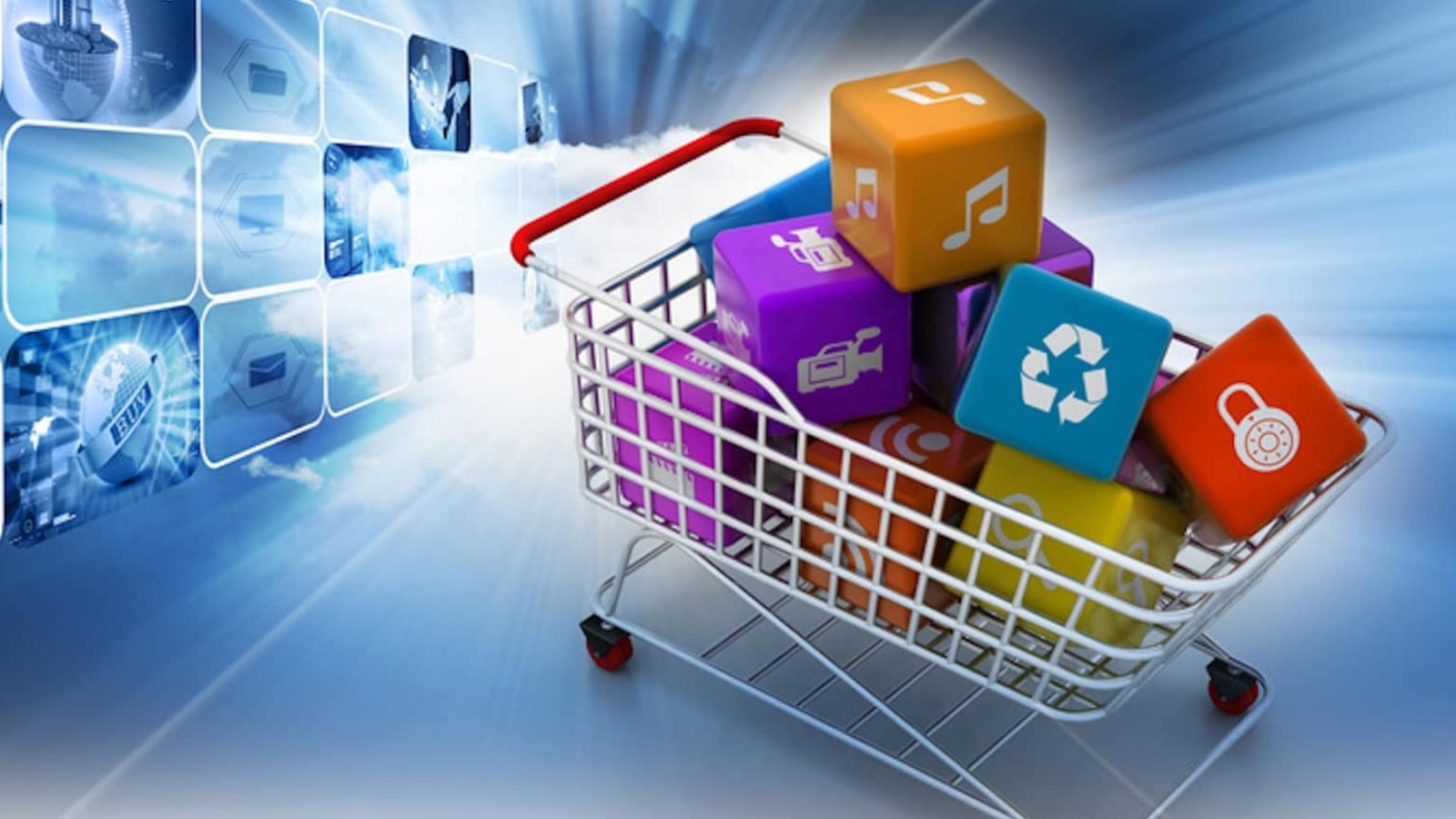 